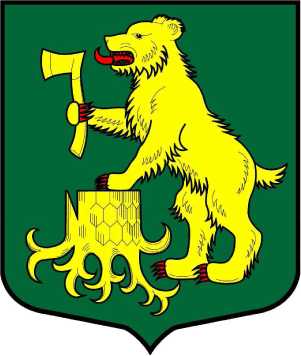 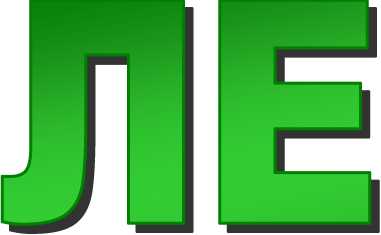 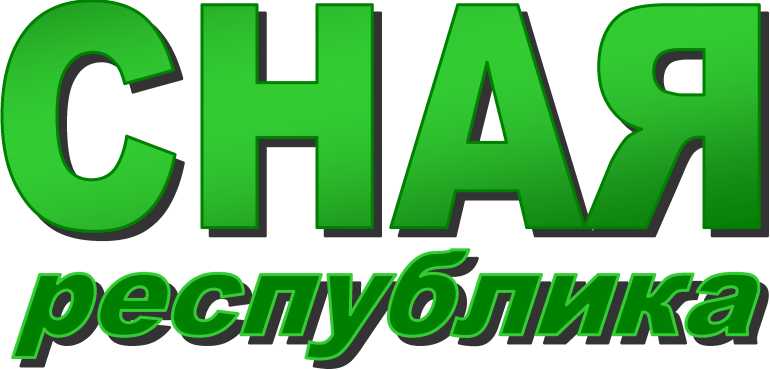 Рождество Христово – один из главных христианских праздников, установленный в честь рождения младенца Иисуса Христа в Вифлееме. Несмотря на то, что католики отмечают его 25 декабря, а православные 7 января, это один и тот же праздник, но по разным календарным стилям – старому и новому. Следует отметить, что для православных христиан Рождество является вторым по важности праздником после Пасхи, а вот католики почитают его даже выше Пасхи. Это объясняется разным смыслом, который представители этих конфессий вкладывают в понятие «Рождество»: православные более почитают духовное возрождение, то есть воскресение Христа после смерти и вознесение Его на небо, а западные религиозные течения превыше ставят возможность спасения, которая пришла в мир вместе с рождением маленького Иисуса, то есть его физическое рождение.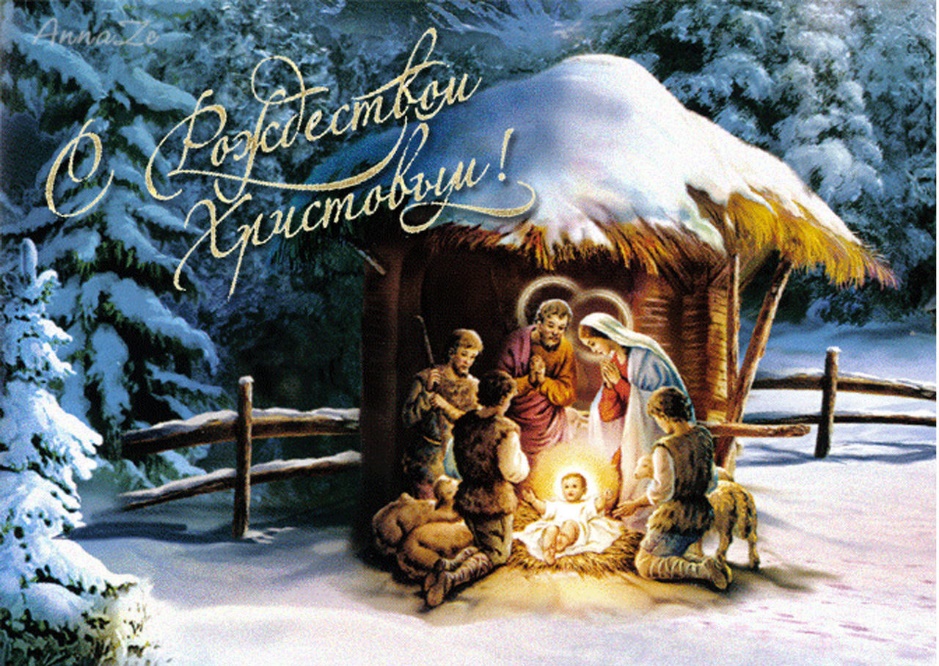 История праздника интересна, но не слишком ясна. Дело в том, что нигде в Библии не упоминается точная дата рождения младенца Иисуса. Ни в одном из четырех Евангелий не сказано, что Христос родился именно 25 декабря (или 7 января по новому стилю). Ветхий Завет упоминает только о том, что Христос родился в 5508 году от сотворения мира.С Рождества Христова началась новая эра, и отмечать праздник начали уже в первых веках. Дата Рождества – 25 декабря принята Церковью с IV века.ИНФОРМВЦИЯ МФЦЗаписаться в первый класс? Просто! Через МФЦ!15 января в Ленинградской области стартует прием заявлений о зачислении детей в первые классы общеобразовательных учреждений на 2020-2021 учебный год. Подать документы можно в любом МФЦ. В первые часы предоставления услуги заявители, обращающиеся в центры «Мои Документы» для записи детей в первый класс, будут обслуживаться в приоритетном порядке.Прием будущих первоклассников в 2020 году пройдет в два этапа. С 15 января по 30 июня зачисление будет происходить по территориальному признаку.  С 1 июля по 5 сентября в первый класс будут записывать детей, незарегистрированных в прикрепленных к школе районах при условии свободных мест. Подать заявление через МФЦ можно, предоставив паспорт, свидетельство о рождении ребенка и свидетельство о регистрации ребенка по месту жительства или пребывания. Заявка будет рассматриваться в образовательной организации в течение 30 дней. Официально зачисление состоится после подачи документов в администрацию школы. Помимо многофункциональных центров записаться в первый класс можно на Региональном портале государственных и муниципальных услуг Ленинградской области (www.gu.lenobl.ru) или на портале «Образование Ленинградской области» (www.obr.lenreg.ru), а также обратившись напрямую в образовательную организацию. Услуга по записи детей в первые классы школ является одной из наиболее популярных. Только за 2019 год через центры «Мои Документы» жители региона подали порядка 7100 заявлений.Пресс-служба МФЦ «Мои Документы» Ленинградской области press@mfc47.ruКак получить компенсацию за отсутствие мест в детском саду через МФЦС 2020 года семьи, проживающие на территории Ленинградской области и не отправившие детей в детский сад из-за нехватки мест в дошкольном учреждении, могут получить компенсацию.Размер компенсации составляет 9,5 тыс. рублей. Для получения выплаты родители должны вместе с ребенком постоянно проживать в Ленобласти и стоять в очереди на получение места в детский сад не менее 1, 5 лет. Решение о назначении выплаты будет приниматься в течение 12 рабочих дней после подачи документов, еще пару дней займет доставка документов из МФЦ в ведомство и обратно. При назначении компенсации учитывается критерий нуждаемости — 70% среднедушевого дохода. В 2020 году доход каждого члена семьи не должен превышать 22 330 руб. Гражданин может не подавать документы о доходах, если уже получает такие меры социальной поддержки, как пособие на приобретение товаров детского ассортимента, компенсацию части расходов на оплату жилого помещения по договору найма или на оплату жилого помещения и коммунальных услуг, компенсацию на полноценное питание беременным женщинам и детям в возрасте до трех лет. Если в течение года ребенок не зачислен в сад, по истечении 12 месяцев необходимо заново подать заявление и пакет документов. Если обратиться за выплатой до 30 июня 2020 года, она будет назначена с января 2020 года, но не ранее возникновения права.Документы, необходимые для получения выплаты: заявление; согласие на обработку персональных данных; паспорт заявителя; свидетельство о рождении ребенка; документы, подтверждающие постоянное совместное проживание заявителя с ребенком в Ленинградской области;справка о реквизитах счета в рублях для перечисления выплат;справки с места работы о доходах членов семьи за шесть календарных месяцев, предшествующих месяцу обращения.Сегодня в центрах «Мои Документы» семьи с детьми могут оформить удостоверение многодетной семьи, материнский капитал, денежные пособия, получить еще более 100 государственных и муниципальных услуг быстро и с комфортом. С 2019 года эти услуги доступны не только в 38 отделениях МФЦ, но и в малых МФЦ, УРМах, расположенных практически в каждом населенном пункте Ленинградской области.Пресс-служба ГБУ ЛО «МФЦ» press@mfc47.ruОфициальные документыПОСТАНОВЛЕНИЕ АДМИНИСТРАЦИИ МУНИЦИПАЛЬНОГО ОБРАЗОВАНИЯ ПЧЕВЖИНСКОЕ СЕЛЬСКОЕ ПОСЕЛЕНИЕ КИРИШСКОГО МУНИЦИПАЛЬНОГО РАЙОНА ЛЕНИНГРАДСКОЙ ОБЛАСТИ от 09 января  2020 года № 1 «Об утверждении стоимости одного квадратного метра общей площади жилья в  муниципальном образовании Пчевжинское сельское поселение  Киришского муниципального района Ленинградской области на 2020 год».В целях обеспечения в 2020 году выполнения мероприятий по улучшению жилищных  условий граждан в рамках реализации ведомственной  целевой программы "Устойчивое развитие сельских территорий" подпрограммы "Обеспечение условий развития агропромышленного комплекса» государственной программы развития сельского хозяйства и регулирования рынков сельскохозяйственной продукции, сырья и продовольствия, руководствуясь методическими рекомендациями по определению норматива стоимости одного квадратного метра общей площади жилья в муниципальных образованиях Ленинградской области и стоимости одного квадратного метра общей площади жилья в сельской местности, утвержденными распоряжением комитета по строительству Ленинградской области от 04.12.2015 года № 552, приказом Министерства строительства и жилищно-коммунального хозяйства Российской Федерации от 19.12.2019 года № 827/пр. «О нормативе стоимости одного квадратного метра общей площади жилого помещения по Российской Федерации на первое полугодие 2020 года и показателях средней рыночной стоимости одного квадратного метра общей площади жилого помещения по субъектам Российской Федерации ‎на I квартал 2020 года», Администрация муниципального образования Пчевжинское сельское поселение Киришского муниципального района Ленинградской области  ПОСТАНОВЛЯЕТ:Утвердить стоимость одного квадратного метра общей площади жилья в муниципальном образовании Пчевжинское сельское поселение Киришского муниципального района Ленинградской области в рамках ведомственной  целевой программы "Устойчивое развитие сельских территорий" подпрограммы «Обеспечение условий развития агропромышленного комплекса» государственной программы развития сельского хозяйства и регулирования рынков сельскохозяйственной продукции, сырья на 2020 год в размере 37693,44 руб.  (в соответствии с Приложением).Опубликовать настоящее постановление в газете «Лесная республика».Настоящее постановление вступает в силу со дня его официального опубликования. Контроль за исполнением постановления оставляю за собой.Глава администрации                                                                          Харитонова А.В.Приложение к постановлению администрации МО Пчевжинское сельское поселение от 09.01.2020г. № 1 Расчет на 2020 годСтоимость 1 кв.м. общей площади жилого помещения на территории Муниципального образования Пчевжинское сельское поселение Киришского муниципального района Ленинградской области в рамках реализации ведомственной  целевой программы "Устойчивое развитие сельских территорий" подпрограммы "Обеспечение условий развития агропромышленного комплекса» государственной программы развития сельского хозяйства и регулирования рынков сельскохозяйственной продукции, сырьяРасчет фактической стоимости одного квадратного метра общей площади жилья на территории поселения (ФСТ квм) производится по формуле:ФСТ квм = ФСТЖ / Пл * И,где: ФСТ квм – фактическая стоимость одного квадратного метра общей площади жилья в сельской местности,ФСТЖ – фактическая стоимость жилого помещения, построенного (приобретенного) гражданами в течение года,Пл – общая площадь жилого помещения, построенного (приобретенного) гражданами в течение года, И – прогнозный уровень инфляции.ФСТЖ = ФСТЖмо/G, где: ФСТЖмо – сумма стоимости всех жилых помещений, приобретенных (построенных) гражданами в рамках программы в течении года, предшествующего планируемому году реализации программы, G – количество граждан, которые построили (приобрели) жилые помещения в рамках программы в течении года, предшествующего планируемому году реализации программы.В соответствии с письмом Комитета по строительству Ленинградской области № кстр-02-6550/2019 от 23.12.2019 года для произведения необходимых расчетов необходимо использовать коэффициент – дефлятор (И) – 101,2	Исходные данные:ФСТ квм =4022620,00 / 108,0 * 1,012 = 37693,44 руб.В связи с отсутствием реализации свидетельств в 2019г. в Пчевжинском сельском поселении, на основании распоряжения Комитета по строительству Ленинградской области от 04.12.2015г. №552 (п.2.2 раздела 2 Методических рекомендаций),  для расчета использованы данные муниципального образования Кусинское сельское поселение Киришского муниципального района Ленинградской области.ПОСТАНОВЛЕНИЕ АДМИНИСТРАЦИИ МУНИЦИПАЛЬНОГО ОБРАЗОВАНИЯ ПЧЕВЖИНСКОЕ СЕЛЬСКОЕ ПОСЕЛЕНИЕ КИРИШСКОГО МУНИЦИПАЛЬНОГО РАЙОНА ЛЕНИНГРАДСКОЙ ОБЛАСТИ от 09 января  2020 года № 2 об утверждении норматива стоимости одного квадратного метра общей площади жилья на 1 квартал 2020 года.В целях реализации на территории муниципального образования Пчевжинское сельское поселение Киришского муниципального района Ленинградской области жилищных программ, направленных на улучшение жилищных условий граждан, состоящих на учете в качестве нуждающихся в улучшении жилищных условий в муниципальном образовании Пчевжинское сельское поселение Киришского муниципального района Ленинградской области, руководствуясь методическими рекомендациями по определению средней рыночной стоимости одного квадратного метра общей площади жилья в муниципальных образованиях Ленинградской области, утвержденными распоряжением комитета по строительству Ленинградской области от 04 декабря 2015 года № 552, Администрация муниципального образования Пчевжинское сельское поселение Киришского муниципального района Ленинградской областиПОСТАНОВЛЯЕТ:Утвердить на 1 квартал 2020 года норматив стоимости одного квадратного метра общей площади жилья в муниципальном образовании Пчевжинское сельское поселение Киришского муниципального района Ленинградской области в рамках реализации мероприятия по обеспечению жильем молодых семей ведомственной целевой программы «Оказание государственной поддержки гражданам в обеспечении жильем и оплате жилищно-коммунальных услуг» государственной программы Российской Федерации «Обеспечение доступным и комфортным жильем и коммунальными услугами граждан Российской Федерации», а также основных мероприятий «Улучшение жилищных условий молодых граждан (молодых семей)» и «Улучшение жилищных условий граждан с использованием средств ипотечного кредита (займа)» подпрограммы «Содействие в обеспечении жильем граждан Ленинградской области» государственной программы Ленинградской области «Формирование городской среды и обеспечение качественным жильем граждан» в размере 37236,00 рублей.     2. Опубликовать настоящее постановление в газете «Лесная республика».           3. Настоящее постановление вступает в законную силу со дня его официального опубликования.      4. Контроль за исполнением постановления оставляю за собой.Глава администрации                                                                          Харитонова А.В.ПОСТАНОВЛЕНИЕ АДМИНИСТРАЦИИ МУНИЦИПАЛЬНОГО ОБРАЗОВАНИЯ ПЧЕВЖИНСКОЕ СЕЛЬСКОЕ ПОСЕЛЕНИЕ КИРИШСКОГО МУНИЦИПАЛЬНОГО РАЙОНА ЛЕНИНГРАДСКОЙ ОБЛАСТИ от 09 января  2020 года № 3 «о внесении изменений в постановление от 20.10.2017 года № 155 «Об утверждении состава комиссии и Положения о комиссии по соблюдению требований к служебному поведению муниципальных служащих Администрации муниципального образования Пчевжинское сельское поселение Киришского муниципального района Ленинградской области и урегулированию конфликта интересов».В соответствии с Указами Президента Российской Федерации от 21 сентября 2009 г. № 1065 «О проверке достоверности и полноты сведений, представляемых гражданами, претендующими на замещение должностей федеральной государственной службы, и федеральными государственными служащими, и соблюдения федеральными государственными служащими требований к служебному поведению», от 01 июля 2010 года № 821 «О комиссии по соблюдению требований к служебному поведению федеральных государственных служащих и урегулированию конфликта интересов», Федеральными законами от 03 декабря 2012 г. № 230-ФЗ «О контроле за соответствием расходов лиц, замещающих государственные должности, и иных лиц их доходам», от 25 декабря 2008 г. № 273-ФЗ «О противодействии коррупции»  ПОСТАНОВЛЯЮ: 1.  п.2 постановления от 20.10.2017 года № 155 «Об утверждении состава комиссии и Положения о комиссии по соблюдению требований к служебному поведению муниципальных служащих Администрации муниципального образования Пчевжинское сельское поселение Киришского муниципального района Ленинградской области и урегулированию конфликта интересов» изложить в новой редакции: «2. Утвердить новый состав Комиссии по соблюдению требований к служебному поведению муниципальных служащих Администрации муниципального образования Пчевжинское сельское поселение Киришского муниципального образования Пчевжинское сельское поселение Киришского муниципального района:Председатель комиссии: Харитонова Алена Викторовна – глава администрации МО Пчевжинское сельское поселение Киришского муниципального района Ленинградской области. Заместитель председателя комиссии: Поподько Хания Ханиевна – заместитель главы администрации МО Пчевжинское сельское поселение Киришского муниципального района Ленинградской области.Секретарь комиссии: Писакина Ирина Игоревна - специалист 1 категории администрации МО Пчевжинское сельское поселение Киришского муниципального района Ленинградской области.Члены комиссии: Боско Татьяна Алексеевна-специалист администрации МО Пчевжинское сельское поселение Киришского муниципального района Ленинградской областиШахматова Наталья Анатольевна – специалист 1 категории администрации МО Пчевжинское сельское поселение Киришского муниципального района Ленинградской области.Полякова Юлия Сергеевна - участковый оперуполномоченный 108-го отделения полиции г.п.Будогощь.Нестеренко Юлия Сергеевна - депутат совета депутатов МО Пчевжинское сельское поселение Киришского муниципального района Ленинградской области.Столбова Виктория Аркадьевна - главный экономист МП «ККП п.Пчевжа»».4. Настоящее постановление вступает в силу после его официального опубликования.	5. Контроль за исполнением настоящего постановления оставляю за собой.Глава администрации                                                                                             А.В. ХаритоновПриложение 1 к постановлению от  09.01.2020 г. № 3  ПОЛОЖЕНИЕо комиссии по соблюдению требований к служебному поведению муниципальных служащих Администрации муниципального образования Пчевжинское сельское поселение Киришского муниципального района Ленинградской области и урегулированию конфликта интересовПреамбула	1. Конфликт интересов - ситуация, при которой личная заинтересованность муниципального служащего влияет или может повлиять на объективнее исполнение им должностных обязанностей. В этой ситуации возникает или может возникнуть противоречие между личной заинтересованностью муниципального служащего и законными интересами граждан, организаций, муниципального образования способное привести к причинению вреда этим законным интересам.2. Под личной заинтересованностью муниципального служащего понимается возможность получения муниципальным служащим при исполнении должностных обязанностей доходов (неосновательного обогащения) в денежной либо натуральной форме, доходов в виде материальной выгоды непосредственно для муниципального служащего, членов его семьи или лиц, близкого родства или свойства (родители, супруги, дети, братья, сестры, а также братья, сестры, родители, дети супругов и супруги детей) с главой муниципального образования, который возглавляет местную администрацию, если замещение должности муниципальной службы связано с непосредственной подчиненностью или подконтрольностью этому должностному лицу, или с муниципальным служащим, если замещение должности муниципальной службы связано с непосредственной подчиненностью или подконтрольностью одного из них другому, а также для граждан или организаций, с которыми муниципальный служащий связан финансовыми или иными обязательствами.	2.1. Предотвращение или урегулирование конфликта интересов может состоять в изменении должностного или служебного положения муниципального служащего, являющегося стороной конфликта интересов, вплоть до его отстранения от исполнения должностных (служебных) обязанностей в установленном порядке и (или) в его отказе от выгоды, явившейся причиной возникновения конфликта интересов.   2.2. В случае, если владение лицом, замещающим должность муниципальной службы, ценными бумагами, акциями (долями участия, паями в уставных (складочных) капиталах организаций) приводит или может привести к конфликту интересов, указанное лицо обязано передать принадлежащие ему ценные бумаги, акции (доли участия, паи в уставных (складочных) капиталах организаций) в доверительное управление в соответствии с гражданским законодательством Российской Федерации.)  2.3. Непринятие муниципальным служащим, являющимся стороной конфликта интересов, мер по предотвращению или урегулированию конфликта интересов является правонарушением, влекущим увольнение муниципального служащего с муниципальной службы.	2.4.  В случае возникновения у муниципального служащего личной заинтересованности, которая приводит или может привести к конфликту интересов, муниципальный служащий обязан проинформировать об этом представителя нанимателя в письменной форме. 	3. Представитель нанимателя, которому стало известно о возникновении у муниципального служащего личной заинтересованности, которая приводит или может привести к конфликту интересов, обязан принять меры по предотвращению или урегулированию конфликта интересов, вплоть до отстранения муниципального служащего, являющегося стороной конфликта интересов, от замещаемой должности муниципальной службы в порядке, установленном действующим законодательством.	4. Для соблюдения требований к служебному поведению муниципальных служащих и урегулирования конфликтов интересов в муниципальном органе, образуется комиссия по соблюдению требований к служебному поведению муниципальных служащих и урегулированию конфликтов интересов.	5. Комиссия по урегулированию конфликтов в отношении руководителей органов местного самоуправления образуется постановлением главы администрации Пчевжинского сельского поселения. 	6. Составы комиссий по урегулированию конфликтов интересов формируются таким образом, чтобы была исключена возможность возникновения конфликтов интересов, которые могли бы повлиять на принимаемые комиссиями решения.I  . Общие положения1. Комиссия в своей деятельности руководствуются Конституцией Российской Федерации, федеральными конституционными законами, федеральными законами и законами Ленинградской области, настоящим Положением, а также правовыми актами органов местного самоуправления.2.	Основными задачами комиссии являются:а) содействие муниципальным органам в обеспечении соблюдения муниципальными служащими требований к служебному поведению;б) содействие муниципальным органам в урегулировании конфликта интересов, способного привести к причинению вреда законным интересам граждан, организаций, общества3.	Комиссия, образуемая в муниципальном образовании, рассматривает вопросы, связанные с соблюдением требований к служебному поведению и урегулированием конфликта интересов, в отношении муниципальных служащих, замещающих должности муниципальной службы в органах местного самоуправления.4.	Вопросы, связанные с соблюдением требований к служебному поведению и урегулированием конфликта интересов, в отношении муниципальных служащих, замещающих должности руководителей органов местного самоуправления рассматривает комиссия, образуемая представительным органом местного самоуправления. В отношении муниципальных служащих, замещающих иные должности муниципальной службы, указанные вопросы рассматриваются в порядке, устанавливаемом руководителем органа местного самоуправления в соответствии с настоящим Положением.II. Порядок образования комиссии1.	Комиссия образуется правовым актом органа местного самоуправления. Указанным актом определяются состав комиссии и порядок ее работы.2.	в состав комиссии образуемой, в органе местного самоуправления входят:а) представитель нанимателя и (или) уполномоченные им гражданские служащие (в том числе из подразделения по вопросам муниципальной службы и кадров, юридического (правового) подразделения и подразделения, где муниципальный служащий, в отношении которого рассматривается вопрос о соблюдении требований к служебному поведению или об урегулировании конфликта интересов, замещает должность муниципальной службы);б) представители научных организаций и образовательных учреждений среднего и высшего профессионального образования (далее - научные организации и образовательные учреждения), других организаций, приглашаемые соответствующим органом местного самоуправления по запросу представителя нанимателя в качестве независимых экспертов - специалистов по вопросам, связанным с муниципальной службой Российской Федерации (далее муниципальная служба), без указания персональных данных экспертов.              3. Число независимых экспертов должно составлять не менее одной четверти от общего числа членов комиссии.              4. Состав комиссии формируется таким образом, чтобы была исключена возможность возникновения конфликта интересов, который мог бы повлиять на принимаемые комиссией решения.	5. Комиссия состоит из председателя, заместителя председателя, секретаря и членов комиссии. Все члены комиссии при принятии решений обладают равными правами.III. Порядок работы комиссии1. Основанием для проведения заседания комиссии является:а) полученная от правоохранительных, судебных или иных государственных или муниципальных органов, от организаций, должностных лиц или граждан информация о совершении муниципальным служащим порочащих его поступков, или об ином нарушении муниципальным служащим требований к служебному поведению, предусмотренных действующим законодательством о прохождении муниципальной службы;б) информация о наличии у муниципального служащего личной
заинтересованности, которая приводит или может привести к конфликту интересов.в) представление руководителем муниципального органа материалов проверки, свидетельствующих:о представлении муниципальным служащим недостоверных или неполных сведений;о несоблюдении муниципальным служащим требований к служебному поведению и (или) требований об урегулировании конфликта интересов;г) поступившее должностному лицу кадровой службы муниципального органа, ответственному за работу по профилактике коррупционных и иных правонарушений, в порядке, установленном нормативным правовым актом муниципального органа:обращение гражданина, замещавшего в муниципальном органе должность муниципальной службы, включенную в перечень должностей, утвержденный нормативным правовым актом Российской Федерации, о даче согласия на замещение должности в коммерческой или некоммерческой организации либо на выполнение работы на условиях гражданско-правового договора в коммерческой или некоммерческой организации, если отдельные функции по муниципальному управлению этой организацией входили в его должностные (служебные) обязанности, до истечения двух лет со дня увольнения с муниципальной службы;заявление муниципального служащего о невозможности по объективным причинам представить сведения о доходах, об имуществе и обязательствах имущественного характера своих супруги (супруга) и несовершеннолетних детей;заявление муниципального служащего о невозможности выполнить требования Федерального закона от 7 мая 2013 г. № 79-ФЗ "О запрете отдельным категориям лиц открывать и иметь счета (вклады), хранить наличные денежные средства и ценности в иностранных банках, расположенных за пределами территории Российской Федерации, владеть и (или) пользоваться иностранными финансовыми инструментами" (далее - Федеральный закон "О запрете отдельным категориям лиц открывать и иметь счета (вклады), хранить наличные денежные средства и ценности в иностранных банках, расположенных за пределами территории Российской Федерации, владеть и (или) пользоваться иностранными финансовыми инструментами") в связи с арестом, запретом распоряжения, наложенными компетентными органами иностранного государства в соответствии с законодательством данного иностранного государства, на территории которого находятся счета (вклады), осуществляется хранение наличных денежных средств и ценностей в иностранном банке и (или) имеются иностранные финансовые инструменты, или в связи с иными обстоятельствами, не зависящими от его воли или воли его супруги (супруга) и несовершеннолетних детей;уведомление государственного служащего о возникновении личной заинтересованности при исполнении должностных обязанностей, которая приводит или может привести к конфликту интересов;д) представление руководителя муниципального органа или любого члена комиссии, касающееся обеспечения соблюдения муниципальным служащим требований к служебному поведению и (или) требований об урегулировании конфликта интересов либо осуществления в муниципальном органе мер по предупреждению коррупции;е) представление руководителем муниципального органа материалов проверки, свидетельствующих о представлении муниципальным служащим недостоверных или неполных сведений.ж) рассмотрение результатов, полученных в ходе осуществления контроля за расходами лица, замещающего (занимающего) одну из должностей муниципальной службы, а также за расходами его супруги (супруга) и несовершеннолетних детей.з) поступившее уведомление коммерческой  или  некоммерческой  организации   о   заключении   с гражданином,  замещавшим   должность   муниципальной    службы   в муниципальном органе, трудового или гражданско-правового договора на выполнение работ (оказание услуг), если отдельные функции муниципального управления данной организацией входили в его должностные (служебные) обязанности, исполняемые во время замещения должности в муниципальном органе, при условии,  что  указанному гражданину комиссией ранее было отказано во вступлении в трудовые и гражданско-правовые отношения  с  указанной  организацией  или  что вопрос о даче согласия такому гражданину на замещение им  должности в коммерческой или некоммерческой организации либо на выполнение им работы на условиях гражданско-правового договора в коммерческой или некоммерческой организации комиссией не рассматривался.2. Информация, указанная в пункте 1 раздела III настоящего Положения, должна быть представлена в письменном виде и содержать следующие сведения:а) фамилию, имя, отчество муниципального служащего и замещаемую им должность муниципальной службы;б) 	описание нарушения муниципальным служащим требований к служебному поведению или признаков личной заинтересованности, которая приводит или может привести к конфликту интересов;в) 	данные об источнике информации.3.	в комиссию могут быть представлены материалы, подтверждающие нарушение муниципальным служащим требований к служебному поведению или наличие у него личной заинтересованности, которая приводит или может привести к конфликту интересов.4.	 Комиссия не рассматривает сообщения о преступлениях и административных правонарушениях, а также анонимные обращения, не проводит проверки по фактам нарушения служебной дисциплины.   4.1. обращение, указанное в абзаце втором подпункта "г" пункта 1 раздела III настоящего Положения, подается гражданином, замещавшим должность государственной службы в письменном виде и содержать следующие сведения: фамилия, имя, отчество гражданина, дата его рождения, адрес места жительства, замещаемые должности в течение последних двух лет до дня увольнения с муниципальной службы, наименование, местонахождение коммерческой или некоммерческой организации, характер ее деятельности, должностные (служебные) обязанности, исполняемые гражданином во время замещения им должности муниципальной службы, функции по государственному управлению в отношении коммерческой или некоммерческой организации, вид договора (трудовой или гражданско-правовой), предполагаемый срок его действия, сумма оплаты за выполнение (оказание) по договору работ (услуг). Должностным лицом кадровой службы, ответственным за работу по профилактике коррупционных и иных правонарушений осуществляется рассмотрение обращения, по результатам которого подготавливается мотивированное заключение по существу обращения с учетом требований статьи 12 Федерального закона от 25 декабря 2008 г. № 273-ФЗ «О противодействии коррупции».	4.2. обращение, указанное в абзаце втором подпункта «г» в пункте 1 раздела III настоящего Положения, может быть подано муниципальным служащим, планирующим свое увольнение с муниципальной службы, и подлежит рассмотрению комиссией в соответствии с настоящим Положением.   4.3. Уведомление, указанное в подпункте «з"   пункта   1 раздела III настоящего Положения, рассматривается      кадровой службой, которое осуществляет подготовку мотивированного заключения   о   соблюдении   гражданином, замещавшим   должность муниципальной службы требований статьи 12 Федерального закона от 25 декабря 2008 г. № 273-ФЗ «О противодействии коррупции».4.4. Уведомление, указанное в абзаце пятом подпункта "г" пункта 1 раздела III настоящего Положения, рассматривается должностным лицом муниципального органа по профилактике коррупционных и иных правонарушений, которое осуществляет подготовку мотивированного заключения по результатам рассмотрения уведомления.   4.5. При подготовке мотивированного заключения по результатам рассмотрения обращения, указанного в абзаце втором подпункта "г" пункта 1 раздела III настоящего Положения, или уведомлений, указанных в абзаце пятом подпункта "г" и подпункте "з" пункта 1 раздела III настоящего Положения, должностные лица кадровой службы муниципального органа имеют право проводить собеседование с государственным служащим, представившим обращение или уведомление, получать от него письменные пояснения, а руководитель муниципального органа или его заместитель, специально на то уполномоченный, может направлять в установленном порядке запросы в государственные органы, органы местного самоуправления и заинтересованные организации. Обращение или уведомление, а также заключение и другие материалы в течение семи рабочих дней со дня поступления обращения или уведомления представляются председателю комиссии. В случае направления запросов обращение или уведомление, а также заключение и другие материалы представляются председателю комиссии в течение 45 дней со дня поступления обращения или уведомления. Указанный срок может быть продлен, но не более чем на 30 дней.  4.6. Мотивированные заключения, предусмотренные пунктами 4.1, 4.3 и 4.4 настоящего Положения, должны содержать:а) информацию, изложенную в обращениях или уведомлениях, указанных в абзацах втором и пятом подпункта "г" и подпункте "з" пункта 1 раздела III настоящего Положения;б) информацию, полученную от государственных органов, органов местного самоуправления и заинтересованных организаций на основании запросов;в) мотивированный вывод по результатам предварительного рассмотрения обращений и уведомлений, указанных в абзацах втором и пятом подпункта "г" и подпункте "з" пункта 1 раздела III настоящего Положения, а также рекомендации для принятия одного из решений в соответствии с пунктами 15.4, 15.7, 16 настоящего Положения или иного решения.5. Председатель комиссии при поступлении к нему в порядке, предусмотренном нормативным правовым актом государственного органа, информации, содержащей основания для проведения заседания комиссии:а) в 10-дневный срок назначает дату заседания комиссии. При этом дата заседания комиссии не может быть назначена позднее 20 дней со дня поступления указанной информации, за исключением случаев, предусмотренных подпунктами «г» и «д» пункта 5 раздела III настоящего Положения;б) организует ознакомление муниципального служащего, в отношении которого комиссией рассматривается вопрос о соблюдении требований к служебному поведению и (или) требований об урегулировании конфликта интересов, его представителя, членов комиссии и других лиц, участвующих в заседании комиссии, с информацией, поступившей должностному лицу кадровой службы муниципального органа, ответственному за работу по профилактике коррупционных и иных правонарушений, и с результатами ее проверки;в) рассматривает ходатайства о приглашении на заседание комиссии лиц, указанных в подпункте "г" пункта 1 раздела III настоящего Положения, принимает решение об их удовлетворении (об отказе в удовлетворении) и о рассмотрении (об отказе в рассмотрении) в ходе заседания комиссии дополнительных материалов.г) Заседание   комиссии    по    рассмотрению    заявлений, указанных в абзацах третьем и четвертом подпункта «г» пункта 1 раздела III настоящего Положения, как правило, проводится не позднее одного месяца со дня истечения срока, установленного для представления сведений   о доходах, об имуществе и обязательствах имущественного характера.д) Уведомление, указанное в подпункте «з"   пункта   1разделе III настоящего Положения, как правило, рассматривается на очередном (плановом) заседании комиссии.  6. По письменному запросу председателя комиссии руководитель органа местного самоуправления представляет дополнительные сведения, необходимые для работы комиссии, а также запрашивает в установленном порядке для представления в комиссию сведения от других органов местного самоуправления, государственных органов и организаций.7.	Дата, время и место заседания комиссии устанавливаются ее
председателем после сбора материалов, подтверждающих либо опровергающих информацию, указанную в пункте 1 раздела III настоящего Положения.8. Секретарь комиссии решает организационные вопросы, связанные с подготовкой заседания комиссии, а также извещает Членов комиссии о дате, времени и месте заседания, о вопросах, включенных в повестку дня, не позднее чем за семь рабочих дней до дня заседания.            9. Заседание комиссии считается правомочным, если на нем присутствует не менее двух третей от общего числа членов комиссии.           10. При возможном возникновении конфликта интересов у членов комиссии в связи с рассмотрением вопросов, включенных в повестку дня заседания комиссии, они обязаны до начала заседания заявить об этом. В подобном случае соответствующий член комиссии не принимает участия в рассмотрении указанных вопросов.           11. Заседание комиссии проводится, как правило, в присутствии муниципального служащего, в отношении которого рассматривается вопрос о соблюдении требований к служебному поведению и (или) требований об урегулировании конфликта интересов, или гражданина, замещавшего должность муниципальной службы в муниципальном органе. О намерении лично присутствовать на заседании комиссии муниципальный служащий или гражданин указывает в обращении, заявлении или уведомлении, представляемых в соответствии с подпунктом "г" пункта 1 раздела III настоящего Положения.  11.1. Заседания комиссии могут проводиться в отсутствие муниципального служащего или гражданина в случае:а) если в обращении, заявлении или уведомлении, предусмотренных подпунктом "г" пункта 1 раздела III настоящего Положения, не содержится указания о намерении муниципального служащего или гражданина лично присутствовать на заседании комиссии;         б) если муниципальный служащий или гражданин, намеревающиеся лично присутствовать на заседании комиссии и надлежащим образом извещенные о времени и месте его проведения, не явились на заседание комиссии.           12. На заседании комиссии заслушиваются пояснения муниципального служащего, рассматриваются материалы, относящиеся к вопросам, включенным в повестку дня заседания.       Комиссия вправе пригласить на свое заседание иных лиц и заслушать их устные или рассмотреть письменные пояснения.           13. Члены комиссии и лица, участвовавшие в ее заседании, не вправе разглашать сведения, ставшие им известными в ходе работы комиссии.           14.	По итогам рассмотрения информации, указанной в подпункте "а" пункта 1 раздела III настоящего Положения, комиссия может принять одно из следующих решений:а) 	установить, что в рассматриваемом случае не содержится признаков нарушения муниципальным служащим требований к служебному поведению;б) 	установить, что муниципальный служащий нарушил требования к служебному поведению. В этом случае нанимателю рекомендуется указать
муниципальному служащему на недопустимость нарушения требований к
служебному поведению, а также провести в органе местного самоуправления
мероприятия по разъяснению муниципальным служащим необходимости соблюдения требований к служебному поведению.15.	По итогам рассмотрения информации, указанной в подпункте "б" пункта 1 раздела III настоящего Положения, комиссия может принять одно из следующих решений:а) 	установить, что в рассматриваемом случае не содержится признаков личной заинтересованности муниципального служащего, которая приводит или  может привести к конфликту интересов;б) 	установить факт наличия личной заинтересованности муниципального служащего, которая приводит или может привести к конфликту интересов. В этом случае нанимателю предлагаются рекомендации, направленные на предотвращение или урегулирование этого конфликта интересов.15.1. По итогам рассмотрения вопроса, указанного в абзаце четвертом подпункта "г" пункта 1 раздела III настоящего Положения, комиссия принимает одно из следующих решений:а) признать, что обстоятельства, препятствующие выполнению требований Федерального закона "О запрете отдельным категориям лиц открывать и иметь счета (вклады), хранить наличные   денежные средства и ценности в иностранных банках, расположенных   за пределами территории Российской Федерации, владеть   и (или) пользоваться иностранными финансовыми инструментами», являются объективными и уважительными;б) признать, что обстоятельства, препятствующие выполнению требований Федерального закона "О запрете отдельным категориям лиц открывать и иметь счета (вклады), хранить наличные   денежные средства и ценности в иностранных банках, расположенных   за пределами территории Российской Федерации, владеть   и (или) пользоваться иностранными финансовыми инструментами», не являются объективными и уважительными. В этом случае комиссия рекомендует руководителю муниципального органа применить к муниципальному служащему конкретную меру ответственности. 15.2. По итогам рассмотрения вопроса, указанного в абзаце втором подпункта «в» пункта 1 раздела III настоящего Положения, комиссия принимает одно из следующих решений:а) установить,  что  сведения,  представленные муниципальным служащим в соответствии с  подпунктом  "а"  пункта  1  Положения  о проверке   достоверности   и   полноты   сведений,   представляемых гражданами,  претендующими  на  замещение  должностей   муниципальной службы,  и муниципальными  служащими Администрации МО Пчевжинское сельское поселение Киришского муниципального района Ленинградской области, и соблюдения муниципальными служащими  требований  к служебному  поведению,  являются достоверными  и полными;б) установить, что сведения, представленные муниципальным служащим в соответствии с подпунктом «а» пункта 1 Положения, названного   в   подпункте   "а"   настоящего   пункта, являются недостоверными   и (или) неполными.   В этом случае комиссия рекомендует руководителю муниципального органа   применить   к муниципальному служащему конкретную меру ответственности. 	15.3. По итогам рассмотрения вопроса, указанного в абзаце третьем подпункта «в» пункта 1 раздела III настоящего Положения, комиссия принимает одно из следующих решений:а) установить, что   муниципальный   служащий   соблюдал требования к служебному   поведению   и (или) требования   об урегулировании конфликта интересов;б) установить, что муниципальный служащий   не   соблюдал требования   к   служебному   поведению   и (или) требования об урегулировании конфликта интересов.  В   этом   случае комиссия рекомендует    руководителю   муниципального    органа   указать муниципальному служащему на недопустимость нарушения требований кслужебному поведению и (или) требований об урегулировании конфликта интересов либо применить к государственному служащему конкретную меру ответственности. 15.4. По итогам рассмотрения вопроса, указанного в абзаце втором подпункта «г» пункта 1 раздела III настоящего Положения, комиссия принимает одно из следующих решений:а) дать   гражданину   согласие   на   замещение должности в коммерческой или некоммерческой организации либо на выполнение работы на условиях гражданско-правового договора в коммерческой или некоммерческой   организации, если    отдельные    функции    по муниципальному   управлению   этой организацией входили в его должностные (служебные) обязанности;б) отказать гражданину в замещении должности в коммерческой или некоммерческой организации либо в выполнении работы на условиях гражданско-правового договора в коммерческой или некоммерческой организации, если отдельные функции по муниципальному управлению этой   организацией   входили   в   его   должностные (служебные) обязанности, и мотивировать свой отказ. 	15.5. По итогам рассмотрения вопроса, указанного в абзаце третьем подпункта «г» пункта 1 раздела III настоящего Положения, комиссия принимаетодно из следующих решений:а) признать, что причина   непредставления   муниципальным служащим   сведений   о доходах, об имуществе и обязательствах имущественного    характера    своих    супруги (супруга) и несовершеннолетних детей является объективной и уважительной; б) признать, что причина   непредставления   муниципальным служащим   сведений   о доходах, об имуществе и обязательствах имущественного    характера    своих    супруги (супруга) и несовершеннолетних детей не является уважительной.  В этом случае комиссия рекомендует муниципальному служащему принять меры по представлению указанных сведений;в) признать, что причина   непредставления   муниципальным служащим   сведений   о доходах, об имуществе и обязательствах имущественного    характера    своих    супруги (супруга) и несовершеннолетних детей необъективна и является способом уклоненияот представления указанных сведений.  В этом случае комиссия рекомендует   руководителю   муниципального органа применить к муниципальному служащему конкретную меру ответственности.15.6. По итогам рассмотрения вопроса, указанного в подпункте «е» пункта 1 раздела III настоящего Положения, комиссия принимает одно из следующих решений: 	а) признать, что сведения, представленные   муниципальным служащим, являются достоверными и полными;б) признать, что сведения, представленные муниципальным служащим, являются недостоверными и (или) неполными.   В   этом   случае комиссия рекомендует руководителю муниципального органа   применить   к муниципальному служащему конкретную меру ответственности и (или) направить материалы, полученные в результате осуществления контроля за расходами, в органы прокуратуры и (или) иные государственные органы в соответствии с их компетенцией.15.7. По итогам рассмотрения вопроса, указанного в абзаце пятом подпункта "г" пункта 1 раздела III настоящего Положения, комиссия принимает одно из следующих решений:а) признать, что при исполнении муниципальным служащим должностных обязанностей конфликт интересов отсутствует;б) признать, что при исполнении муниципальным служащим должностных обязанностей личная заинтересованность приводит или может привести к конфликту интересов. В этом случае комиссия рекомендует муниципальному служащему и (или) руководителю муниципального органа принять меры по урегулированию конфликта интересов или по недопущению его возникновения;в) признать, что муниципальный служащий не соблюдал требования об урегулировании конфликта интересов. В этом случае комиссия рекомендует руководителю муниципального органа применить к муниципальному служащему конкретную меру ответственности.16.	По итогам рассмотрения информации, указанной в подпункте "з" пункта 1 раздела III настоящего Положения, комиссия может принять одно из следующих решений:а) дать согласие на замещение им должности в коммерческой или некоммерческой организации либо на выполнение работы на условиях гражданско-правового договора в коммерческой или некоммерческой организации, если отдельные функции по муниципальному управлению этой   организацией   входили   в   его   должностные (служебные) обязанности;    	б) установить, что замещение им на условиях трудового договора должности в коммерческой или некоммерческой организации и (или) выполнение в коммерческой или некоммерческой организации работ (оказание услуг) нарушают требования статьи 12 Федерального закона от 25 декабря 2008 г. № 273-ФЗ «О противодействии коррупции".  В этом случае комиссия рекомендует руководителю муниципального органа проинформировать об   указанных   обстоятельствах   органы прокуратуры и уведомившую организацию.16.1. По итогам рассмотрения вопросов, указанных в подпунктах "в", "г", "е" и "з" пункта 1 раздела III настоящего Положения, и при наличии к тому оснований комиссия может принять иное решение, чем это предусмотрено пунктами 15.1-15.7 и 16   настоящего Положения. Основания и мотивы принятия такого решения должны быть отражены в протоколе заседания комиссии.17.	Решения комиссии принимаются простым большинством голосов присутствующих на заседании членов комиссии. При равенстве числа голосов голос председательствующего на заседании комиссии является решающим.18.	Решения комиссии оформляются протоколами, которые подписывают члены комиссии, принявшие участие в ее заседании. Решения комиссии носят рекомендательный характер.19.	в решении комиссии указываются:	а) фамилия, имя, отчество, должность муниципального служащего, в отношении которого рассматривался вопрос о нарушении требований к служебному поведению или о наличии личной заинтересованности, которая приводит или может привести к конфликту интересов;	б) 	источник информации, ставшей основанием для проведения заседания комиссии;в) 	дата поступления информации в комиссию и дата ее рассмотрения на заседании комиссии, существо информации;г) 	фамилии, имена, отчества членов комиссии и других лиц, присутствующих на заседании;д) 	существо решения и его обоснование;е) 	результаты голосования.20.	Член комиссии, не согласный с решением комиссии, вправе в письменном виде изложить свое мнение, которое подлежит обязательному приобщению к протоколу заседания комиссии.21.Копии протокола заседания комиссии в 7-дневный срок со дня заседания направляются руководителю муниципального органа, полностью или в виде выписок из него - муниципальному служащему, а также по решению комиссии - иным заинтересованным лицам.22.  Выписка  из  решения   комиссии,   заверенная   подписью секретаря комиссии и  печатью  муниципального  органа,  вручается гражданину,  замещавшему   должность   муниципальной  службы   в государственном органе, в отношении которого рассматривался вопрос, указанный в  абзаце  втором  подпункта  "г"  пункта  1 раздела III  настоящего Положения,  под  роспись  или  направляется  заказным   письмом   с уведомлением по указанному им в обращении адресу не позднее  одного рабочего  дня,  следующего  за  днем  проведения   соответствующего заседания комиссии.23.	Наниматель, которому стало известно о возникновении у муниципального служащего личной заинтересованности, которая приводит или может привести к конфликту интересов, в том числе в случае установления подобного факта комиссией, обязан принять меры по предотвращению или урегулированию конфликта интересов.В целях предотвращения или урегулирования конфликта интересов представитель нанимателя должен исключить возможность участия муниципального служащего в принятии решений по вопросам, с которыми связан конфликт интересов.Наниматель вправе отстранить гражданского служащего от замещаемой должности муниципальной службы (не допускать к исполнению должностных обязанностей) в период урегулирования конфликта интересов в соответствии с действующим законодательством.           24. В случае установления комиссией обстоятельств, свидетельствующих о наличии признаков дисциплинарного проступка в действиях (бездействии) муниципального служащего, в том числе в случае неисполнения им обязанности сообщать нанимателю о личной заинтересованности при исполнении должностных обязанностей, которая может привести к конфликту интересов, а также в случае непринятия муниципальным служащим мер по предотвращению такого конфликта наниматель после получения от комиссии соответствующей информации может привлечь муниципального служащего к дисциплинарной ответственности в порядке, предусмотренном действующим законодательством.            25. В случае установления комиссией факта совершения муниципальным служащим действия (бездействия), содержащего признаки административного правонарушения или состава преступления, председатель комиссии обязан передать информацию о совершении указанного действия (бездействии) и подтверждающие такой факт документы в правоохранительные органы.26. Решение комиссии, принятое в отношении муниципального служащего, хранится в его личном деле.27. Организационно-техническое и документационное обеспечение деятельности комиссии возлагается на подразделение по вопросам прохождения муниципальной службы и кадров органа местного самоуправления.РЕШЕНИЕ СОВЕТА ДЕПУТАТОВ МУНИЦИПАЛЬНОГО ОБРАЗОВАНИЯ ПЧЕВЖИНСКОЕ СЕЛЬСКОЕ ПОСЕЛЕНИЕ КИРИШСКОГО МУНИЦИПАЛЬНОГО РАЙОНА ЛЕНИНГРАДСКОЙ ОБЛАСТИ от 20 января 2020 года № 7/34 «о внесении изменений  в решение совета депутатов муниципального образования Пчевжинское сельское поселение Киришского муниципального района Ленинградской области от 16.12.2019 г. № 6/28 «О бюджете муниципального образования Пчевжинское сельское поселение Киришского муниципального района Ленинградской области на 2020 год и на плановый период 2021 и 2022 годов». Рассмотрев представленный администрацией муниципального образования Пчевжинское сельское поселение Киришского муниципального района Ленинградской области проект решения о внесении изменений в решение совета депутатов муниципального образования Пчевжинское сельское поселение Киришского муниципального района Ленинградской области от  16.12.2019 г. № 6/28 «О бюджете муниципального образования Пчевжинское сельское поселение Киришского муниципального района Ленинградской области на 2020 год и на плановый период 2021 и 2022 годов» cовет депутатов муниципального образования Пчевжинское сельское поселение Киришского муниципального района Ленинградской областиРЕШИЛ:1. Внести в решение совета депутатов муниципального образования Пчевжинское сельское поселение Киришского муниципального района Ленинградской области от 16.12.2019 г. № 6/28 «О бюджете муниципального образования Пчевжинское сельское поселение Киришского муниципального района Ленинградской области на 2020 год и на плановый период 2021 и 2022 годов» следующие изменения:1.1 В пункте 1 статьи 1 цифры «21102,98» заменить на цифры «24835,34», цифры «21102,98» заменить на цифры «25024,68», цифру «0» заменить на цифры «189,34».1.2 В пункте 2 статьи 1 цифры «22189,55» заменить на цифры «22182,35», цифры «21509,92» заменить на цифры «22234,22», цифры «23053,24» заменить на цифры «23046,04», цифры «22298,20» заменить на цифры «23022,50».1.3 Изложить пункт 6 статьи 5 в следующей редакции: «6. Утвердить объем бюджетных ассигнований дорожного фонда муниципального образования Пчевжинское сельское поселение Киришского муниципального района Ленинградской области:на 2020 год в сумме 4483,53 тысяч рублей,на 2021 год в сумме 1879,81 тысяч рублей,на 2022 год в сумме 2454,51 тысяча рублей.»1.4 Дополнить решение статьей 8 следующего содержания: «Статья 8. Бюджетные инвестиции в объекты муниципальной собственности муниципального образования Пчевжинское сельское поселение Киришского муниципального района Ленинградской области. Утвердить адресную инвестиционную программу, финансовое обеспечение которой осуществляется за счет средств бюджета муниципального образования Пчевжинское сельское поселение Киришского муниципального района Ленинградской области: на 2021 год согласно приложению 21.» 1.5 Приложение 1 «Источники внутреннего финансирования дефицита бюджета муниципального образования Пчевжинское сельское поселение Киришского муниципального района Ленинградской области на 2020 год» изложить в редакции к настоящему решению (прилагается). 1.6 Приложение 2 «Источники внутреннего финансирования дефицита бюджета муниципального образования Пчевжинское сельское поселение Киришского муниципального района Ленинградской области на плановый период 2021-2022 годов» изложить в редакции к настоящему решению (прилагается).1.7 Приложение 3 «Прогнозируемые поступления доходов в бюджет муниципального образования Пчевжинское сельское поселение Киришского муниципального района Ленинградской области на 2020 год» изложить в редакции к настоящему решению (прилагается). 1.8 Приложение 4 «Прогнозируемые поступления доходов в бюджет муниципального образования Пчевжинское сельское поселение Киришского муниципального района Ленинградской области на плановый период 2021 и 2022 годов» изложить в редакции к настоящему решению (прилагается). 1.9 Приложение 5 «Безвозмездные поступления в 2020 году» изложить в редакции к настоящему решению (прилагается). 1.10 Приложение 6 «Безвозмездные поступления в плановом периоде 2021 и 2022 годов» изложить в редакции к настоящему решению (прилагается).1.11 Приложение 9 «Распределение бюджетных ассигнований по целевым статьям (муниципальным программам и непрограммным направлениям деятельности), группам (группам и подгруппам) видов расходов классификации расходов бюджетов на 2020 год» изложить в редакции к настоящему решению (прилагается).1.12 Приложение 10 «Распределение бюджетных ассигнований по целевым статьям (муниципальным программам и непрограммным направлениям деятельности), группам (группам и подгруппам) видов расходов классификации расходов бюджета на плановый период 2021-2022 годов» изложить в редакции к настоящему решению (прилагается).1.13 Приложение 11 «Распределение бюджетных ассигнований по разделам, подразделам, целевым статьям (муниципальным программам и непрограммным направлениям деятельности), группам и подгруппам видов расходов классификации расходов бюджета на 2020 год» изложить в редакции к настоящему решению (прилагается).1.14 Приложение 12 «Распределение бюджетных ассигнований по разделам, подразделам, целевым статьям (муниципальным программам и непрограммным направлениям деятельности), группам и подгруппам видов расходов классификации расходов бюджета на плановый период 2021-2022 годов» изложить в редакции к настоящему решению (прилагается).1.15 Приложение 13 «Ведомственная структура расходов бюджета муниципального образования Пчевжинское сельское поселение Киришского муниципального района Ленинградской области на 2020 год» изложить в редакции к настоящему решению (прилагается).1.16 Приложение 14 «Ведомственная структура расходов бюджета муниципального образования Пчевжинское сельское поселение Киришского муниципального района Ленинградской области на плановый период 2021-2022 годов» изложить в редакции к настоящему решению (прилагается).1.17 Приложение 21 «Адресная инвестиционная программа, финансовое обеспечение которой осуществляется за счет средств бюджета муниципального образования Пчевжинское сельское поселение Киришского муниципального района Ленинградской области на 2021 год" изложить в редакции к настоящему решению (прилагается).2. Опубликовать настоящее решение в газете «Лесная республика».3. Настоящее решение вступает в силу с даты его официального опубликования.Глава муниципального образования Пчевжинское сельское поселение Киришского муниципального района Ленинградской области                                                                                    В.И. ПодлесныйПриложение 1 к решению совета депутатов муниципального образования Пчевжинского сельского поселение Киришского муниципального района Ленинградской области от 16.12.2019 года № 6/28 в редакции к решению совета депутатов  от 20.01.2020 года	№ 7/34ИСТОЧНИКИ внутреннего финансирования дефицита бюджета муниципального образования Пчевжинское сельское поселение Киришского муниципального района Ленинградской области на 2020 годПриложение 2 к решению совета депутатов муниципального образования Пчевжинского сельского поселение Киришского муниципального района Ленинградской области от 16.12.2019 года № 6/28 в редакции к решению совета депутатов от 20.01.2020 года 	№ 7/34ИСТОЧНИКИ внутреннего финансирования дефицита бюджета муниципального образования Пчевжинское сельское поселение Киришского муниципального района Ленинградской области на плановый период 2021-2022 годовПриложение 3 к решению совета депутатов муниципального образования Пчевжинского сельского поселение Киришского муниципального района Ленинградской области от 16.12.2019 года № 6/28 в редакции к решению совета депутатов от 20.01.2020 года  № 7/34 Прогнозируемые поступления доходов в бюджет муниципального образования Пчевжинское сельское поселение Киришского муниципального района Ленинградской области на 2020 годПриложение 4 к решению совета депутатов муниципального образования Пчевжинского сельского поселение Киришского муниципального района Ленинградской области от 16.12.2019 года № 6/28 в редакции к решению совета депутатов от 20.01.2020 года  № 7/34 Киришского муниципального района Ленинградской области на плановый период 2021 и 2022 годовПриложение 5 к решению совета депутатов муниципального образования Пчевжинского сельского поселение Киришского муниципального района Ленинградской области от 16.12.2019 года № 6/28 в редакции к решению совета депутатов от 20.01.2020 года 	№ 7/34Приложение 6 к решению совета депутатов муниципального образования Пчевжинского сельского поселение Киришского муниципального района Ленинградской области от 16.12.2019 года № 6/28 в редакции к решению совета депутатов от 20.01.2020 года 	№ 7/34Приложение 9 к решению совета депутатов муниципального образования Пчевжинского сельского поселение Киришского муниципального района Ленинградской области от 16.12.2019 года № 6/28 в редакции к решению совета депутатов от 20.01.2020 года 	№ 7/34Распределение бюджетных ассигнований по целевым статьям (муниципальным программам и непрограммным направлениям деятельности), группам (группам и подгруппам) видов расходов классификации расходов бюджетов на 2020 год (тыс. руб.)Приложение 10 к решению совета депутатов муниципального образования Пчевжинское сельское поселение Киришского муниципального района Ленинградской области от 16.12.2019 года № 6/28 в редакции к решению совета депутатов от 20.01.2020 года 	№ 7/34 Распределение бюджетных ассигнований по целевым статьям (муниципальным программам и непрограммным направлениям деятельности), группам (группам и подгруппам) видов расходов классификации расходов бюджета на плановый период 2021-2022 годов (тыс. руб.)Приложение 11 к решению совета депутатов муниципального образования Пчевжинского сельского поселение Киришского муниципального района Ленинградской области от 16.12.2019 года №6/28 в редакции к решению совета депутатов от 20.01.2020 года 	№ 7/34 Распределение бюджетных ассигнований по разделам, подразделам, целевым статьям (муниципальным программам и непрограммным направлениям деятельности), группам и подгруппам видов расходов классификации расходов бюджета на 2020 год (тыс.руб.)Приложение 12 к решению совета депутатов муниципального образования Пчевжинского сельского поселение Киришского муниципального района Ленинградской области от 16.12.2019 года №6/28 в редакции к решению совета депутатов от 20.01.2020 года № 7/34Распределение бюджетных ассигнований по разделам, подразделам, целевым статьям (муниципальным программам и непрограммным направлениям деятельности), группам и подгруппам видов расходов классификации расходов бюджета наплановый период 2021-2022 годов(тыс.руб.)Приложение 13 к решению совета депутатов муниципального образования Пчевжинское сельское поселение Киришского муниципального района Ленинградской области от 16.12.2019 года № 6/28 в редакции к решению совета депутатов от 20.01.2020 года 	№ 7/34Ведомственная структура расходов бюджета муниципального образования Пчевжинское сельское поселение Киришского муниципального района Ленинградской области на 2020 год (тыс.руб.)Приложение 21 к решению совета депутатов муниципального образования Пчевжинское сельское поселение Киришского муниципального района Ленинградской области от 16.12.2019 года № 6/28 в редакции к решению совета депутатов от 20.01.2020 года 	№ 7/34Адресная инвестиционная программа, финансовое обеспечение которой осуществляется за счет средств бюджета муниципального образования Пчевжинское сельское поселение Киришского муниципального района Ленинградской области на 2021 годСправочная информация по вносимым изменениям в доходную часть бюджета муниципального образования Пчевжинское сельское поселение Киришского муниципального района Ленинградской области на 2020 год и плановый период 2021 и 2022 годов, вносимые на рассмотрение совета депутатов муниципального образования Пчевжинское сельское поселениеКиришского муниципального района Ленинградской областиСправочная информация по вносимым измнениям в расходную часть бюджета муниципального образования Пчевжинское сельское поселение Киришского муниципального района Ленинградской областиРЕШЕНИЕ СОВЕТА ДЕПУТАТОВ МУНИЦИПАЛЬНОГО ОБРАЗОВАНИЯ ПЧЕВЖИНСКОЕ СЕЛЬСКОЕ ПОСЕЛЕНИЕ КИРИШСКОГО МУНИЦИПАЛЬНОГО РАЙОНА ЛЕНИНГРАДСКОЙ ОБЛАСТИ от 20 января 2020 года № 7/35 « о заключении Контрольно-счетной палаты Киришского муниципального района по результатам экспертно-аналитического мероприятия о внесении изменений в решение совета депутатов муниципального образования Пчевжинское сельское поселение Киришского муниципального района Ленинградской области от 16.12.2019 г. №6/28 «О бюджете муниципального образования Пчевжинское сельское поселение Киришского муниципального района Ленинградской области на 2020 год и на плановый период 2021 и 2022 годов».Заслушав заключение Контрольно-счетной палаты Киришского муниципального района на проект решения совета депутатов муниципального образования Пчевжинское сельское поселение Киришского муниципального района Ленинградской области «О внесении изменений в решение совета депутатов муниципального образования Пчевжинское сельское поселение Киришского муниципального района Ленинградской области от 16.12.2019 г. №6/28 «О бюджете муниципального образования Пчевжинское сельское поселение Киришского муниципального района Ленинградской области на 2020 год и на плановый период 2021 и 2022 годов»., Совет депутатов муниципального образования Пчевжинское сельское поселение Киришского муниципального района Ленинградской области РЕШИЛ:Заключение Контрольно-счетной палаты Киришского муниципального района на проект решения совета депутатов муниципального образования Пчевжинское сельское поселение Киришского муниципального района Ленинградской области «О внесении изменений в решение совета депутатов муниципального образования Пчевжинское сельское поселение Киришского муниципального района Ленинградской области от 16.12.2019 г. №6/28 «О бюджете муниципального образования Пчевжинское сельское поселение Киришского муниципального района Ленинградской области на 2020 год и на плановый период 2021 и 2022 годов».принять к сведению.Опубликовать настоящее решение в средствах массовой информации. Глава муниципального образования Пчевжинское сельское поселение 						  В.И. Подлесный.З  А  К  Л  Ю  Ч  Е  Н  И  Е  № 3на проект решения совета депутатов муниципального образования Пчевжинское сельское поселение Киришского муниципального района Ленинградской области «О внесении изменений в решение совета депутатов муниципального образования Пчевжинское сельское поселение Киришского муниципального района Ленинградской области от 16.12.2019 г. №6/28 «О бюджете муниципального образования Пчевжинское сельское поселение Киришского муниципального района Ленинградской области на 2020 год и на плановый период 2021 и 2022 годов».Контрольно-счетная палата Киришского муниципального района провела проверку проекта решения совета депутатов муниципального образования Пчевжинское сельское поселение Киришского муниципального района Ленинградской области « О внесении изменений в решение совета депутатов муниципального образования Пчевжинское сельское поселение Киришского муниципального района Ленинградской области от 16.12.2019 г. №6/28 «О бюджете муниципального образования Пчевжинское сельское поселение Киришского муниципального района Ленинградской области на 2020 год и на плановый период 2021 и 2022 годов» (далее по тексту – решение совета депутатов от 16.12.2019 №6/28) на соответствие требованиям бюджетного законодательства. В результате проверки установлено следующее. Проектом решения предлагается прогнозируемый общий объем доходов бюджета на 2020 год увеличить на 3 732,36 тыс. руб. относительно утвержденного решением совета депутатов от 16.12.2019 №6/28, в результате чего он составит 24 835,34 тыс. руб. Данное увеличение прогнозируемого общего объема доходов производится за счет безвозмездных поступлений.Общий объем расходов бюджета на 2020 год по сравнению с утвержденным решением совета депутатов от 16.12.2019 №6/28 предлагается увеличить на 3 921,70 тыс. руб. и утвердить в сумме 25 024,68 тыс. руб. Предлагается увеличить расходы:по разделу 0400 «Национальная экономика» на 2 821,72 тыс. руб. (по подразделу 0409 «Дорожное хозяйство (дорожные фонды)»);по разделу 0500 «Жилищно-коммунальное хозяйство» на 1 104,48 тыс. руб. (по подразделу 0503 «Благоустройство».);При этом расходы по разделу 0200 «Национальная оборона» предлагается уменьшить на 4,5 тыс. руб.В результате предлагаемых изменений программные расходы бюджета на 2020 год увеличатся на 3 926,2 тыс. руб. и составят 18 340,2 тыс. руб. или 73,3% в общей сумме расходов бюджета.Кроме того, предлагается внести изменения в основные характеристики бюджета муниципального образования Пчевжинское сельское поселение Киришского муниципального района Ленинградской области на 2021 год и на 2022 год, утвержденные решением совета депутатов от  16.12.2019 №6/28:на 2021 год предлагается уменьшить доходную и расходную части бюджета на 7,2 тыс. руб., в результате чего доходы составят 22 182,35 тыс. руб., расходы – 22 446,04 тыс. руб.;на 2022 год предлагается увеличить доходную и расходную части бюджета на 724,3 тыс. руб., в результате чего доходы составят 22 234,22 тыс. руб., расходы – 21 822,5 тыс. руб.Все вносимые изменения по доходам и расходам бюджета подробно изложены в справочной информации, приложенной к проекту решения.Прогнозируемые поступления доходов в бюджет; распределение бюджетных ассигнований по целевым статьям (муниципальным программам и непрограммным направлениям деятельности), группам (группам и подгруппам) видов расходов классификации расходов бюджета; распределение бюджетных ассигнований по разделам, подразделам, целевым статьям (муниципальным программам и непрограммным направлениям деятельности), группам и подгруппам видов расходов классификации расходов бюджета; ведомственная структура расходов бюджета отражены: на 2020 год соответственно в приложениях 3, 9, 11 и 13 к проекту решения, на плановый период 2021 и 2022 годов соответственно в приложениях 4, 10, 12 и 14.В результате вносимых изменений прогнозируемый дефицит бюджета на 2020 год увеличится на 189,34 тыс. руб. относительно утвержденного решением совета депутатов от 16.12.2019 №6/28 и составит 189,34 тыс. руб. или 2,4% общего годового объема доходов бюджета без учета объема безвозмездных поступлений, что не противоречит ст. 92.1 Бюджетного кодекса Российской Федерации, так как источником внутреннего финансирования дефицита бюджета является изменение остатков средств на счетах по учету средств бюджета, что отражено в приложении 1 «Источники внутреннего финансирования дефицита бюджета муниципального образования Пчевжинское сельское поселение Киришского муниципального района Ленинградской области на 2020 год», которое предлагается проектом решения к утверждению в новой редакции.В результате вносимых изменений прогнозируемый дефицит бюджета на 2021 год и на 2022 год не измениться. Приложение 2 «Источники внутреннего финансирования дефицита бюджета муниципального образования Пчевжинское сельское поселение Киришского муниципального района Ленинградской области на плановый период 2021-2022 годов» проектом решения предлагается утвердить в новой редакции.Также проектом решения предлагается:Внести изменения в пункт 6 статьи 5 решения совета депутатов от 16.12.2019 №6/28, в соответствии с которыми увеличивается объем бюджетных ассигнований дорожного фонда муниципального образования Пчевжинское сельское поселение Киришского муниципального района Ленинградской области на 2020 год на 2 821,72 тыс. руб. и на 2022 год на 574,7 тыс.руб.  В результате вносимых изменений бюджетные ассигнования дорожного фонда на 2020 год предлагается утвердить в сумме 4 483,53 тыс. руб., на 2022 год в сумме 2 454,51 тыс.руб., что соответствует сумме средств, отраженных в приложениях с 9 по 14, предлагаемых к утверждению проектом решения.Приложение 5 «Безвозмездные поступления на 2020 год» изложить в новой редакции, в соответствии с которой сумма безвозмездных поступлений увеличивается на 3 732,36 тыс.руб. Общая сумма безвозмездных поступлений на 2020 год в результате составит 17 060,88 тыс. руб.Приложение 6 «Безвозмездные поступления на плановый период 2021 и 2022 годов» изложить в новой редакции, в соответствии с которой уменьшается сумма безвозмездных поступлений: в 2021 году на 7,2 тыс. руб. и увеличивается в 2022 году на 724,3 тыс.руб. В результате общая сумма безвозмездных поступлений на 2021 год составит 13 545,43 тыс. руб., на 2022 год – 14 351,42 тыс. руб.Дополнить решение совета депутатов от 16.12.2019 №6/28 статьей 8, в соответствии с которой утверждается адресная инвестиционная программа, финансовое обеспечение которой осуществляется за счет средств бюджета муниципального образования Пчевжинское сельское поселение Киришского муниципального района Ленинградской области на 2021 год. Также предлагается к утверждению Приложение 21 «Адресная инвестиционная программа, финансовое обеспечение которой осуществляется за счет средств бюджета муниципального образования Пчевжинское сельское поселение Киришского муниципального района Ленинградской области на 2021 год».Объем финансирования в рамках адресной инвестиционной программы на 2021 год составит 1 725,20 тыс. руб. Данная сумма финансирования соответствует сумме средств, отраженных по коду вида расходов «400» в Приложениях 10, 12 и 14 к проекту решения.Замечаний по проекту решения нет. Данный проект решения может быть вынесен на рассмотрение советом депутатов муниципального образования Пчевжинское сельское поселение Киришского муниципального района Ленинградской области.                                                                                                                                                                                                                                                                                                                                                                                                                                                                                                                                                                                                                                                                                                                                                                                                                                                                                Председатель                                                    Т.И. КонопацкаяРЕШЕНИЕ СОВЕТА ДЕПУТАТОВ МУНИЦИПАЛЬНОГО ОБРАЗОВАНИЯ ПЧЕВЖИНСКОЕ СЕЛЬСКОЕ ПОСЕЛЕНИЕ КИРИШСКОГО МУНИЦИПАЛЬНОГО РАЙОНА ЛЕНИНГРАДСКОЙ ОБЛАСТИ от 20 января 2020 года № 7/36 «об утверждении структуры Администрации муниципального образования Пчевжинское сельское поселение Киришского муниципального района Ленинградской области».Заслушав информацию главы администрации муниципального образования Пчевжинское сельское поселение Киришского муниципального района Ленинградской области Харитоновой А.В., на основании пункта 8 статьи 37 Федерального закона от 06 октября 2003 года № 131-ФЗ «Об общих принципах организации местного самоуправления в Российской Федерации», Совет депутатов муниципального образования Пчевжинское сельское поселение Киришского муниципального района Ленинградской области,РЕШИЛ:1. Утвердить структуру Администрации муниципального образования Пчевжинское сельское поселение Киришского муниципального района Ленинградской области, согласно приложению  1 к настоящему решению.2. Считать утратившим силу решение Совета депутатов муниципального образования Пчевжинское сельское поселение Киришского муниципального района Ленинградской области от 06.09.2019 года № 72/376 «Об утверждении структуры Администрации муниципального образования Пчевжинское сельское поселение Киришского муниципального района Ленинградской области».3. Опубликовать настоящее решение в газете «Лесная республика».4. Настоящее решение вступает в силу с момента принятия.Глава муниципального образованияПчевжинское сельское поселение						        В.И. ПодлесныйРЕШЕНИЕ СОВЕТА ДЕПУТАТОВ МУНИЦИПАЛЬНОГО ОБРАЗОВАНИЯ ПЧЕВЖИНСКОЕ СЕЛЬСКОЕ ПОСЕЛЕНИЕ КИРИШСКОГО МУНИЦИПАЛЬНОГО РАЙОНА ЛЕНИНГРАДСКОЙ ОБЛАСТИ от 20 января 2020 года № 7/37 «о внесении изменений в решение Совета депутатов от 28 февраля 2019 года № 65/340 «О создании комиссии по соблюдению требований к служебному поведению и урегулированию конфликта интересов в совете депутатов муниципального образования Пчевжинское сельское поселение Киришского муниципального района Ленинградской области».В соответствии со статьей 14.1 Федерального закона от 02.03.2007 № 25-ФЗ "О муниципальной службе в Российской Федерации", со статьями 10 - 11 Федерального закона от 25.12.2008 № 273-ФЗ "О противодействии коррупции", на основании устава муниципального образования Пчевжинское сельское поселение Киришского муниципального района  Совет депутатов РЕШИЛ:  1. Утвердить новый состав комиссии по соблюдению требований к служебному поведению и урегулированию конфликта интересов в совете депутатов муниципального образования Пчевжинское сельское поселение Киришского муниципального района Ленинградской области  (Приложение № 1).  2. Утвердить Положение о комиссии по соблюдению требований к служебному поведению и урегулированию конфликта интересов в совете депутатов муниципального образования  Пчевжинское сельское поселение Киришского муниципального района Ленинградской области  согласно Приложению № 2.	3. Опубликовать настоящее решение в газете «Лесная республика» и разместить на официальном сайте.  4. Контроль за исполнение настоящего решения возложить на главу муниципального образования Пчевжинское сельское поселение Киришского муниципального района Ленинградской областиГлава муниципального образованияПчевжинское сельское поселение 						           В.И. Подлесный.				Приложение № 1к решению совета депутатовмуниципального образованияПчевжинское сельское поселениеот 20.01.2020  г.№ 7/37Состав комиссии по соблюдению требованийк служебному поведению и урегулированию конфликта интересовв совете депутатов муниципального образованияПчевжинское сельское поселение Киришского муниципального района Ленинградской областиПредседатель:Нестеренко Юлия Сергеевна, заместитель председателя Совета депутатов муниципального образования Пчевжинское сельское поселение.Писакина Ирина Игоревна, специалист 1 категории администрации муниципального образования Пчевжинское сельское поселение.                                                                                                                                       Члены комиссии:Гонзеров Иван Александрович, начальник котельной п. Пчевжа.Приложение № 2 к решению совета депутатовмуниципального образования Пчевжинское сельскоеот 20.01.2020 .№ 7/37ПОЛОЖЕНИЕо комиссии по соблюдению требованийк служебному поведению и урегулированию конфликта интересов в совете депутатов муниципального образования Пчевжинское сельское поселение Киришского муниципального района Ленинградской областиОбщие положения1.1. Настоящее Положение в соответствии со статьей 14.1 Федерального закона от 02.03.2007 № 25-ФЗ "О муниципальной службе в Российской Федерации" устанавливает порядок образования и деятельности комиссии по соблюдению требований  к служебному поведению и урегулированию конфликта интересов в совете депутатов муниципального образования Пчевжинское сельское поселение Киришского муниципального района Ленинградской области. 1.2. Комиссия осуществляет полномочия в отношении  депутатов совета депутатов муниципального образования Пчевжинское сельское поселение Киришского муниципального района Ленинградской области.1.3. Основной задачей комиссии является содействие совету депутатов по соблюдению требований к служебному поведению и урегулированию конфликта интересов в совете депутатов муниципального образования Пчевжинское сельское поселение Киришского муниципального района Ленинградской области, способного привести к причинению вреда законным интересам граждан, организаций, общества, муниципальному образованию, субъекту РФ или Российской Федерации.Порядок образования комиссии2.1. Общее число членов комиссии составляет три человека.2.2. В состав комиссии входят заместитель председателя совета депутатов муниципального образования и уполномоченный муниципальный служащий, чтобы была исключена возможность возникновения конфликта интересов, который мог бы повлиять на принимаемые комиссией решения.2.3. Комиссия состоит из председателя комиссии, секретаря комиссии и члена комиссии.Порядок работы комиссии3.1. Основанием для проведения заседания комиссии является:3.1.1. поступившая от главы муниципального образования  или иных лиц информация о наличии в отношении  депутата личной заинтересованности, которая приводит или может привести к конфликту интересов.Указанная информация должна быть представлена в письменном виде и содержать следующие сведения:- фамилия, имя, отчество депутата;- описание признаков личной заинтересованности, которая приводит или может привести к конфликту интересов;- данные об источнике информации;3.1.2. информация о результатах проверки достоверности и полноты сведений о доходах, имуществе и обязательствах имущественного характера, представляемых депутатом муниципального образования Пчевжинское сельское поселение Киришского муниципального района Ленинградской области.3.2. В комиссию могут быть представлены иные материалы, подтверждающие наличие  у депутата личной заинтересованности, которая приводит или может привести к конфликту интересов.3.3. Комиссия не рассматривает сообщения о преступлениях и административных правонарушениях, а также анонимные обращения, не проводит проверки по фактам нарушения служебной дисциплины.3.4. Председатель комиссии в трехдневный срок со дня поступления информации, указанной в пункте 3.1 настоящего Положения, выносит решение о проведении проверки этой информации, в т.ч. материалов, указанных в п. 3.2 настоящего Положения.3.5. Проверка информации и материалов осуществляется в месячный срок со дня принятия решения о ее проведении. Срок проверки может быть продлен до двух месяцев по решению председателя комиссии.3.6. В случае если в комиссию поступила информация о наличии  в отношении  депутата личной заинтересованности, которая приводит или может привести к конфликту интересов, председатель комиссии немедленно информирует об этом главу муниципального образования в целях принятия мер, направленных на исключение возможности участия депутата в принятии решений по вопросам, с которыми связан конфликт интересов.3.7. С целью установления факта наличия (или отсутствия) личной заинтересованности депутата, которые могут привести или приводят к конфликту интересов, комиссия имеет право:- запрашивать необходимые для работы комиссии сведения от государственных органов, органов местного самоуправления и организаций;- письменно обращаться к главе муниципального образования с целью запроса сведений, интересующих комиссию, от государственных органов, органов местного самоуправления и организаций.3.8. Дата, время и место заседания комиссии устанавливаются ее председателем после сбора материалов, подтверждающих либо опровергающих информацию, указанную в пункте 3.1 настоящего Положения.Секретарь комиссии решает организационные вопросы, связанные с подготовкой заседания комиссии, а также извещает членов комиссии о дате, времени и месте заседания, о вопросах, включенных в повестку дня, не позднее, чем за три рабочих дня до дня заседания.3.9. При возможности возникновения конфликта интересов у членов комиссии в связи с рассмотрением вопросов, включенных в повестку дня заседания комиссии, они обязаны до начала заседания заявить об этом. В подобном случае соответствующий член комиссии не принимает участия в рассмотрении указанных вопросов.3.10. Заседание комиссии проводится в присутствии депутата, информация в отношении которого рассматривается на заседании. Заседание комиссии переносится, если депутат не может участвовать в заседании по уважительной причине.3.11. Уважительными причинами отсутствия депутата на заседании комиссии при условии их документального подтверждения являются:- болезнь депутата или членов его семьи;- препятствие, возникшее в результате действия непреодолимой силы, или иного обстоятельство, не зависящее от воли депутата.3.12. На заседание комиссии могут приглашаться должностные лица государственных органов, органов местного самоуправления, представители организаций, а также иные лица. Приглашение указанных лиц может осуществляться секретарем комиссии по письменной просьбе члена комиссии, ее председателя или депутата, информация в отношении которого рассматривается на заседании.3.13. На заседании комиссии заслушиваются пояснения  депутата, рассматриваются материалы, относящиеся к вопросам, включенным в повестку дня заседания. Комиссия вправе пригласить на свое заседание иных лиц и заслушивать их устные или рассмотреть письменные пояснения.3.14. Члены комиссии и лица, участвовавшие на ее заседании, не вправе разглашать сведения, ставшие им известными в ходе работы комиссии.Решение комиссии4.1. По итогам рассмотрения информации, указанной в пункте 3.1 настоящего Положения, комиссия может принять одно из следующих решений:4.1.1. установить, что в рассматриваемом случае не содержится признаков личной заинтересованности у депутата, которая приводит или может привести к конфликту интересов;4.1.2. установить факт наличия личной заинтересованности депутата, которая приводит или может привести к конфликту интересов.4.2. Решения комиссии принимаются простым большинством голосов присутствующих на заседании членов комиссии. При равенстве числа голосов голос председательствующего на заседании комиссии является решающим.4.3. Решения комиссии оформляются протоколами, которые подписывают члены комиссии, принявшие участие в ее заседании. Решения комиссии носят рекомендательный характер.4.4. В решении комиссии указываются:- фамилия, имя, отчество депутата, в отношении которого рассматривался вопрос о нарушении требований к служебному поведению, о наличии личной заинтересованности, которая приводит или может привести к конфликту интересов;- источник информации, ставшей основанием для проведения заседания комиссии;- дата поступления информации в комиссию и дата ее рассмотрения на заседании комиссии, существо информации;- фамилии, имена, отчества членов комиссии и других лиц, присутствовавших на заседании;- существо решения и его обоснование;- результаты голосования.4.5. Член комиссии, не согласный с принятым решением комиссии, вправе выразить особое мнение. Особое мнение оформляется в письменном виде и прилагается к решению заседания комиссии. При подписании решения комиссии членом комиссии, выразившим особое мнение, рядом с подписью ставится пометка "с особым мнением".      4.6. Копии решения комиссии в течение трех рабочих дней со дня его принятия направляются депутату, информация в отношении которого рассматривается на заседании, а также по решению комиссии иным заинтересованным лицам.Заключительные положения5.1. В случае, если комиссией установлен факт наличия личной заинтересованности депутата, которая приводит или может привести к конфликту интересов, председатель направляет решение в соответствующий орган для принятия мер. 5.2. Решение комиссии, принятое в депутата, хранится в Администрации муниципального образования Пчевжинское сельское поселение Киришского муниципального района Ленинградской области.5.3. Организационно-техническое и документационное обеспечение деятельности комиссии возлагается на Администрацию муниципального образования Пчевжинское сельское поселение Киришского муниципального района Ленинградской области.РАСПРОСТРАНЯЕТСЯ БЕСПЛАТНО№ п/пФактическая стоимость  жилых помещений, построенных (приобретенных) гражданами в 2019 году, рублей  (ФСТЖ)Общая площадь данных помещений, квадратных метров. (Пл)11 176 000,0032,521 693 000,0044,931 153 620,0030,6Итого 4 022 620,00108,0КодНаименованиеСумма(тысяч рублей)123000 01 00 00 00 00 0000 000Источники внутреннего финансирования дефицитов бюджетов189,34000 01 05 00 00 00 0000 000Изменение остатков средств на счетах по учету средств бюджетов189,34000 01 05 02 00 00 0000 500Увеличение прочих остатков средств бюджетов-24835,34000 01 05 02 01 10 0000 510Увеличение прочих остатков денежных средств бюджетов сельских поселений-24835,34000 01 05 02 00 00 0000 600Уменьшение прочих остатков средств бюджетов25024,68000 01 05 02 01 10 0000 610Уменьшение прочих остатков денежных средств бюджетов сельских поселений25024,68КодНаименованиеСумма (тысяч рублей)Сумма (тысяч рублей)КодНаименование2021 год2022 год1234000 01 00 00 00 00 0000 000Источники внутреннего финансирования дефицитов бюджетов863,69788,28000 01 05 00 00 00 0000 000Изменение остатков средств на счетах по учету средств бюджетов863,69788,28000 01 05 02 00 00 0000 500Увеличение прочих остатков средств бюджетов-22182,35-22234,22000 01 05 02 01 10 0000 510Увеличение прочих остатков денежных средств бюджетов сельских поселений-22182,35-22234,22000 01 05 02 00 00 0000 600Уменьшение прочих остатков средств бюджетов23046,0423022,50000 01 05 02 01 10 0000 610Уменьшение прочих остатков денежных средств бюджетов сельских поселений23046,0423022,50Код бюджетной классификацииИсточник доходовСумма(тысяч рублей)123000 1 00 00000 00 0000 000НАЛОГОВЫЕ И НЕНАЛОГОВЫЕ ДОХОДЫ7774,46000 1 01 00000 00 0000 000Налоги на прибыль, доходы469,20000 1 01 02000 01 0000 110Налог на доходы физических лиц469,20000 1 01 02010 01 0000 110Налог на доходы физических лиц с доходов, источником которых является налоговый агент, за исключением доходов, в отношении которых исчисление и уплата налога осуществляются в соответствии со статьями 227, 227.1 и 228 Налогового кодекса Российской Федерации448,50000 1 01 02020 01 0000 110Налог на доходы физических лиц с доходов, полученных от осуществления деятельности физическими лицами, зарегистрированными в качестве индивидуальных предпринимателей, нотариусов, занимающихся частной практикой, адвокатов, учредивших адвокатские кабинеты и других лиц, занимающихся частной практикой в соответствии со статьей 227 Налогового кодекса Российской Федерации6,20000 1 01 02030 01 0000 110Налог на доходы физических лиц с доходов, полученных физическими лицами в соответствии со статьей 228 Налогового кодекса Российской Федерации14,50000 1 03 00000 00 0000 000Налоги на товары (работы, услуги), реализуемые на территории Российской Федерации1661,81000 1 03 02000 01 0000 110Акцизы по подакцизным товарам (продукции), производимым на территории Российской Федерации1661,81000 1 03 02230 01 0000 110Доходы от уплаты акцизов на дизельное топливо, подлежащие распределению между бюджетами субъектов Российской Федерации и местными бюджетами с учетом установленных дифференцированных нормативов отчислений в местные бюджеты660,00000 1 03 02231 01 0000 110Доходы от уплаты акцизов на дизельное топливо, подлежащие распределению между бюджетами субъектов Российской Федерации и местными бюджетами с учетом установленных дифференцированных нормативов отчислений в местные бюджеты (по нормативам, установленным Федеральным законом о660,00Код бюджетной классификацииИсточник доходовСумма(тысяч рублей)123000 1 03 02240 01 0000 110Доходы от уплаты акцизов на моторные масла для дизельных и (или) карбюраторных (инжекторных) двигателей, подлежащие распределению между бюджетами субъектов Российской Федерации и местными бюджетами с учетом установленных дифференцированных нормативов отчислений в местные бюджеты5,00000 1 03 02241 01 0000 110Доходы от уплаты акцизов на моторные масла для дизельных и (или) карбюраторных (инжекторных) двигателей, подлежащие распределению между бюджетами субъектов Российской Федерации и местными бюджетами с учетом установленных дифференцированных нормативов отчислений в местные бюджеты (по нормативам, установленным Федеральным законом о федеральном бюджете в целях формирования5,00000 1 03 02250 01 0000 110Доходы от уплаты акцизов на автомобильный бензин, подлежащие распределению между бюджетами субъектов Российской Федерации и местными бюджетами с учетом установленных дифференцированных нормативов отчислений в местные бюджеты996,81000 1 03 02251 01 0000 110бензин, подлежащие распределению между бюджетами субъектов Российской Федерации и местными бюджетами с учетом установленных дифференцированных нормативов отчислений в местные бюджеты (по нормативам, установленным Федеральным законом о федеральном бюджете в целях формирования дорожных фондов субъектов Российской Федерации)996,81000 1 06 00000 00 0000 000Налоги на имущество2178,97000 1 06 01000 00 0000 110Налог на имущество физических лиц120,75000 1 06 01030 10 0000 110Налог на имущество физических лиц, взимаемый по ставкам, применяемым к объектам налогообложения, расположенным в границах сельских поселений120,75000 1 06 06000 00 0000 110Земельный налог2058,22000 1 06 06030 00 0000 110Земельный налог с организаций899,22000 1 06 06033 10 0000 110Земельный налог с организаций, обладающих земельным участком, расположенным в границах сельских поселений899,22000 1 06 06040 00 0000 110Земельный налог с физических лиц1159,00000 1 06 06043 10 0000 110Земельный налог с физических лиц, обладающих земельным участком, расположенным в границах сельских поселений1159,00Код бюджетной классификацииИсточник доходовСумма(тысяч рублей)123000 1 08 00000 00 0000 000Г осударственная пошлина4,08000 1 08 04000 01 0000 110Государственная пошлина за совершение нотариальных действий (за исключением действий, совершаемых консульскими учреждениями Российской Федерации)4,08000 1 08 04020 01 0000 110Государственная пошлина за совершение нотариальных действий должностными лицами органов местного самоуправления, уполномоченными в соответствии с законодательными актами Российской Федерации на совершение нотариальных действий4,08000 1 11 00000 00 0000 000Доходы от использования имущества, находящегося в государственной и муниципальной собственности3460,40000 1 11 05000 00 0000 120Доходы, получаемые в виде арендной либо иной платы за передачу в возмездное пользование государственного и муниципального имущества (за исключением имущества бюджетных и автономных учреждений, а также имущества государственных и муниципальных унитарных предприятий, в том числе казенных)3200,00000 1 11 05070 00 0000 120Доходы от сдачи в аренду имущества, составляющего государственную (муниципальную) казну (за исключением земельных участков)3200,00000 1 11 05075 10 0000 120Доходы от сдачи в аренду имущества, составляющего казну сельских поселений (за исключением земельных участков)3200,00000 1 11 05075 10 0001 120Доходы от сдачи в аренду имущества, составляющего казну сельских поселений (за исключением земельных участков) -доходы от сдачи в аренду имущества, непосредственно участвующего в предоставлении коммунальных услуг населению3200,00000 1 11 09000 00 0000 120Прочие доходы от использования имущества и прав, находящихся в государственной и муниципальной собственности (за исключением имущества бюджетных и автономных учреждений, а также имущества государственных и муниципальных унитарных предприятий, в том числе казенных)260,40000 1 11 09040 00 0000 120Прочие поступления от использования имущества, находящегося в государственной и муниципальной собственности (за исключением имущества бюджетных и автономных учреждений, а также имущества государственных и муниципальных унитарных предприятий, в том числе казенных)260,40Код бюджетной классификацииИсточник доходовСумма(тысяч рублей)123000 1 11 09045 10 0000 120Прочие поступления от использования имущества, находящегося в собственности сельских поселений (за исключением имущества муниципальных бюджетных и автономных учреждений, а также имущества муниципальных унитарных предприятий, в том числе казенных)260,40000 2 00 00000 00 0000 000БЕЗВОЗМЕЗДНЫЕ ПОСТУПЛЕНИЯ17060,88000 2 02 00000 00 0000 000Безвозмездные поступления от других бюджетов бюджетной системы Российской Федерации17060,88000 2 02 10000 00 0000 150Дотации бюджетам бюджетной системы Российской Федерации6424,30000 2 02 15001 00 0000 150Дотации на выравнивание бюджетной обеспеченности6424,30000 2 02 15001 10 0000 150Дотации бюджетам сельских поселений на выравнивание бюджетной обеспеченности6424,30000 2 02 20000 00 0000 150Субсидии бюджетам бюджетной системы Российской Федерации (межбюджетные субсидии)3736,86000 2 02 29999 00 0000 150Прочие субсидии3736,86000 2 02 29999 10 0000 150Прочие субсидии бюджетам сельских поселений3736,86000 2 02 30000 00 0000 150Субвенции бюджетам бюджетной системы Российской Федерации143,82000 2 02 30024 00 0000 150Субвенции местным бюджетам на выполнение передаваемых полномочий субъектов Российской Федерации3,52000 2 02 30024 10 0000 150Субвенции бюджетам сельских поселений на выполнение передаваемых полномочий субъектов Российской Федерации3,52000 2 02 35118 00 0000 150Субвенции бюджетам на осуществление первичного воинского учета на территориях, где отсутствуют военные комиссариаты140,30000 2 02 35118 10 0000 150Субвенции бюджетам сельских поселений на осуществление первичного воинского учета на территориях, где отсутствуют военные комиссариаты140,30000 2 02 40000 00 0000 150Иные межбюджетные трансферты6755,90000 2 02 49999 00 0000 150Прочие межбюджетные трансферты, передаваемые бюджетам6755,90000 2 02 49999 10 0000 150Прочие межбюджетные трансферты, передаваемые бюджетам сельских поселений6755,90ВСЕГО: доходов24835,34Код бюджетной классификацииИсточник доходовСумма(тысяч рублей)Сумма(тысяч рублей)Код бюджетной классификацииИсточник доходов2021 год2022 год1234000 1 00 00000 00 0000 000НАЛОГОВЫЕ И НЕНАЛОГОВЫЕ ДОХОДЫ8636,927882,80000 1 01 00000 00 0000 000Налоги на прибыль, доходы478,60488,20000 1 01 02000 01 0000 110Налог на доходы физических лиц478,60488,20000 1 01 02010 01 0000 110Налог на доходы физических лиц с доходов, источником которых является налоговый агент, за исключением доходов, в отношении которых исчисление и уплата налога осуществляются в соответствии со статьями 227, 227.1 и 228 Налогового кодекса Российской Федерации458,00467,20000 1 01 02020 01 0000 110Налог на доходы физических лиц с доходов, полученных от осуществления деятельности физическими лицами, зарегистрированными в качестве индивидуальных предпринимателей, нотариусов, занимающихся частной практикой, адвокатов, учредивших адвокатские кабинеты и других лиц, занимающихся частной практикой в соответствии со статьей 227 Налогового кодекса Российской Федерации6,206,30000 1 01 02030 01 0000 110Налог на доходы физических лиц с доходов, полученных физическими лицами в соответствии со статьей 228 Налогового кодекса Российской Федерации14,4014,70000 1 03 00000 00 0000 000Налоги на товары (работы, услуги), реализуемые на территории Российской Федерации1879,811879,81000 1 03 02000 01 0000 110Акцизы по подакцизным товарам (продукции), производимым на территории Российской Федерации1879,811879,81000 1 03 02230 01 0000 110Доходы от уплаты акцизов на дизельное топливо, подлежащие распределению между бюджетами субъектов Российской Федерации и местными бюджетами с учетом установленных дифференцированных нормативов отчислений в местные бюджеты747,00747,00000 1 03 02231 01 0000 110Доходы от уплаты акцизов на дизельное топливо, подлежащие распределению между бюджетами субъектов Российской Федерации и местными бюджетами с учетом установленных дифференцированных нормативов отчислений в местные бюджеты (по нормативам, установленным Федеральным законом о федеральном бюджете в целях формирования дорожных фондов субъектов Российской Федерации)747,00747,00Код бюджетной классификацииИсточник доходовСумма(тысяч рублей)Сумма(тысяч рублей)Код бюджетной классификацииИсточник доходов2021 год2022 год1234000 1 03 02240 01 0000 110Доходы от уплаты акцизов на моторные масла для дизельных и (или) карбюраторных (инжекторных) двигателей, подлежащие распределению между бюджетами субъектов Российской Федерации и местными бюджетами с учетом установленных дифференцированных нормативов отчислений в местные бюджеты5,815,81000 1 03 02241 01 0000 110Доходы от уплаты акцизов на моторные масла для дизельных и (или) карбюраторных (инжекторных) двигателей, подлежащие распределению между бюджетами субъектов Российской Федерации и местными бюджетами с учетом установленных дифференцированных нормативов отчислений в местные бюджеты (по нормативам, установленным Федеральным законом о федеральном бюджете в целях формирования дорожных фондов субъектов Российской Федерации)5,815,81000 1 03 02250 01 0000 110Доходы от уплаты акцизов на автомобильный бензин, подлежащие распределению между бюджетами субъектов Российской Федерации и местными бюджетами с учетом установленных дифференцированных нормативов отчислений в местные бюджеты1127,001127,00000 1 03 02251 01 0000 110Доходы от уплаты акцизов на автомобильный бензин, подлежащие распределению между бюджетами субъектов Российской Федерации и местными бюджетами с учетом установленных дифференцированных нормативов отчислений в местные бюджеты (по нормативам, установленным Федеральным законом о федеральном бюджете в целях формирования дорожных фондов субъектов Российской Федерации)1127,001127,00000 1 06 00000 00 0000 000Налоги на имущество2226,992275,63000 1 06 01000 00 0000 110Налог на имущество физических лиц126,79133,13000 1 06 01030 10 0000 110Налог на имущество физических лиц, взимаемый по ставкам,126,79133,13000 1 06 06000 00 0000 110Земельный налог2100,202142,50000 1 06 06030 00 0000 110Земельный налог с организаций917,20935,50000 1 06 06033 10 0000 110Земельный налог с организаций, обладающих земельным участком, расположенным в границах сельских поселений917,20935,50000 1 06 06040 00 0000 110Земельный налог с физических лиц1183,001207,00000 1 06 06043 10 0000 110Земельный налог с физических лиц, обладающих земельным участком, расположенным в границах сельских поселений1183,001207,00000 1 08 00000 00 0000 000Государственная пошлина4,124,16000 1 08 04000 01 0000 110Государственная пошлина за совершение нотариальных действий (за исключением действий, совершаемых консульскими учреждениями Российской Федерации)4,124,16000 1 08 04020 01 0000 110Государственная пошлина за совершение нотариальных действий должностными лицами органов местного самоуправления, уполномоченными в соответствии с законодательными актами Российской Федерации на совершение нотариальных действий4,124,16000 1 11 00000 00 0000 000Доходы от использования имущества, находящегося в государственной и муниципальной собственности4047,403235,00Код бюджетной классификацииИсточник доходовСумма(тысяч рублей)Сумма(тысяч рублей)Код бюджетной классификацииИсточник доходов2021 год2022 год1234000 1 11 05000 00 0000 120Доходы, получаемые в виде арендной либо иной платы за передачу в возмездное пользование государственного и муниципального имущества (за исключением имущества бюджетных и автономных учреждений, а также имущества государственных и муниципальных унитарных предприятий, в том числе казенных)3800,003000,00000 1 11 05070 00 0000 120Доходы от сдачи в аренду имущества, составляющего государственную (муниципальную) казну (за исключением земельных участков)3800,003000,00000 1 11 05075 10 0000 120Доходы от сдачи в аренду имущества, составляющего казну сельских поселений (за исключением земельных участков)3800,003000,00000 1 11 05075 10 0001 120Доходы от сдачи в аренду имущества, составляющего казну сельских поселений (за исключением земельных участков) - доходы от сдачи в аренду имущества, непосредственно участвующего в предоставлении коммунальных услуг населению3800,003000,00000 1 11 09000 00 0000 120Прочие доходы от использования имущества и прав, находящихся в государственной и муниципальной собственности (за исключением имущества бюджетных и автономных учреждений, а также имущества государственных и муниципальных унитарных предприятий, в том числе казенных)247,40235,00000 1 11 09040 00 0000 120Прочие поступления от использования имущества, находящегося в государственной и муниципальной собственности (за исключением имущества бюджетных и автономных учреждений, а также имущества государственных и муниципальных унитарных предприятий, в том числе казенных)247,40235,00000 1 11 09045 10 0000 120Прочие поступления от использования имущества, находящегося в собственности сельских поселений (за исключением имущества муниципальных бюджетных и автономных учреждений, а также имущества муниципальных унитарных предприятий, в том числе казенных)247,40235,00000 2 00 00000 00 0000 000БЕЗВОЗМЕЗДНЫЕ ПОСТУПЛЕНИЯ13545,4314351,42000 2 02 00000 00 0000 000Безвозмездные поступления от других бюджетов бюджетной системы Российской Федерации13545,4314351,42000 2 02 10000 00 0000 150Дотации бюджетам бюджетной системы Российской Федерации6643,416867,70000 2 02 15001 00 0000 150Дотации на выравнивание бюджетной обеспеченности6643,416867,70000 2 02 15001 10 0000 150Дотации бюджетам сельских поселений на выравнивание бюджетной обеспеченности6643,416867,70000 2 02 20000 00 0000 150Субсидии бюджетам бюджетной системы Российской Федерации (межбюджетные субсидии)0,00574,70000 2 02 20216 00 0000 150Субсидии бюджетам на осуществление дорожной деятельности в отношении автомобильных дорог общего пользования, а также капитального ремонта и ремонта дворовых территорий многоквартирных домов, проездов к дворовым территориям многоквартирных домов населенных пунктов0,00574,70Код бюджетной классификацииИсточник доходовСумма(тысяч рублей)Сумма(тысяч рублей)Код бюджетной классификацииИсточник доходов2021 год2022 год1234000 2 02 20216 10 0000 150Субсидии бюджетам сельских поселений на осуществление дорожной деятельности в отношении автомобильных дорог общего пользования, а также капитального ремонта и ремонта дворовых территорий многоквартирных домов, проездов к дворовым территориям многоквартирных домов населенных пунктов0,00574,70000 2 02 30000 00 0000 150Субвенции бюджетам бюджетной системы Российской Федерации146,12153,12000 2 02 30024 00 0000 150Субвенции местным бюджетам на выполнение передаваемых полномочий субъектов Российской Федерации3,523,52000 2 02 30024 10 0000 150Субвенции бюджетам сельских поселений на выполнение передаваемых полномочий субъектов Российской Федерации3,523,52000 2 02 35118 00 0000 150Субвенции бюджетам на осуществление первичного воинского учета на территориях, где отсутствуют военные комиссариаты142,60149,60000 2 02 35118 10 0000 150Субвенции бюджетам сельских поселений на осуществление первичного воинского учета на территориях, где отсутствуют военные комиссариаты142,60149,60000 2 02 40000 00 0000 150Иные межбюджетные трансферты6755,906755,90000 2 02 49999 00 0000 150Прочие межбюджетные трансферты, передаваемые бюджетам6755,906755,90000 2 02 49999 10 0000 150Прочие межбюджетные трансферты, передаваемые бюджетам сельских поселений6755,906755,90ВСЕГО: доходов22182,3522234,22Код бюджетной классификацииИсточник доходовСумма(тысяч рублей)123000 2 00 00000 00 0000 000БЕЗВОЗМЕЗДНЫЕ ПОСТУПЛЕНИЯ17060,88000 2 02 00000 00 0000 000Безвозмездные поступления от других бюджетов бюджетной системы Российской Федерации17060,88000 2 02 10000 00 0000 150Дотации бюджетам бюджетной системы Российской Федерации6424,30000 2 02 15001 00 0000 150Дотации на выравнивание бюджетной обеспеченности6424,30000 2 02 15001 10 0000 150Дотации бюджетам сельских поселений на выравнивание бюджетной обеспеченности6424,30000 2 02 15001 10 0610 150Дотации бюджетам сельских поселений на выравнивание бюджетной обеспеченности за счет средств областного бюджета4832,00000 2 02 15001 10 0620 150Дотации бюджетам сельских поселений на выравнивание бюджетной обеспеченности за счет средств бюджета муниципального района1592,30000 2 02 20000 00 0000 150Субсидии бюджетам бюджетной системы Российской Федерации (межбюджетные субсидии)3736,86000 2 02 29999 00 0000 150Прочие субсидии3736,86000 2 02 29999 10 0000 150Прочие субсидии бюджетам сельских поселений3736,86000 2 02 29999 10 0000 150Прочие субсидии бюджетам сельских поселений на реализацию областного закона от 15 января 2018 года N 3-оз "О содействии участию населения в осуществлении местного самоуправления в иных формах на территориях административных центров муниципальных образований Ленинградской области"1068,38000 2 02 29999 10 0000 150Прочие субсидии бюджетам сельских поселений на реализацию областного закона от 28.12.2018 N 147-оз "О старостах сельских населенных пунктов Ленинградской области и содействии участию населения в осуществлении местного самоуправления в иных формах на частях территорий муниципальных образований Ленинградской области"2500,00000 2 02 29999 10 0000 150Прочие субсидии бюджетам сельских поселений на реализацию комплекса мероприятий по борьбе с борщевиком Сосновского168,48000 2 02 30000 00 0000 150Субвенции бюджетам бюджетной системы Российской Федерации143,82000 2 02 30024 00 0000 150Субвенции местным бюджетам на выполнение передаваемых полномочий субъектов Российской Федерации3,52000 2 02 30024 10 0000 150Субвенции бюджетам сельских поселений на выполнение передаваемых полномочий субъектов Российской Федерации3,52000 2 02 35118 00 0000 150Субвенции бюджетам на осуществление первичного воинского учета на территориях, где отсутствуют военные комиссариаты140,30000 2 02 35118 10 0000 150Субвенции бюджетам сельских поселений на осуществление первичного воинского учета на территориях, где отсутствуют военные комиссариаты140,30000 2 02 40000 00 0000 150Иные межбюджетные трансферты6755,90000 2 02 49999 00 0000 150Прочие межбюджетные трансферты, передаваемые бюджетам6755,90000 2 02 49999 10 0000 150Прочие межбюджетные трансферты, передаваемые бюджетам сельских поселений6755,90000 2 02 49999 10 0102 150Прочие межбюджетные трансферты, передаваемые бюджетам сельских поселений - иные межбюджетные трансферты на меры по обеспечению сбалансированности бюджетов поселений6755,90Код бюджетной классификацииИсточник доходовСумма (тысяч рублей)Сумма (тысяч рублей)Сумма (тысяч рублей)Код бюджетной классификацииИсточник доходов20212022202212344000 2 00 00000 00 0000 000БЕЗВОЗМЕЗДНЫЕ ПОСТУПЛЕНИЯ13545,4314351,4214351,42000 2 02 00000 00 0000 000Безвозмездные поступления от других бюджетов бюджетной системы Российской Федерации13545,4314351,4214351,42000 2 02 10000 00 0000 150Дотации бюджетам бюджетной системы Российской Федерации6643,416867,706867,70000 2 02 15001 00 0000 150Дотации на выравнивание бюджетной обеспеченности6643,416867,706867,70000 2 02 15001 10 0000 150Дотации бюджетам сельских поселений на выравнивание бюджетной обеспеченности6643,416867,706867,70000 2 02 15001 10 0610 150Дотации бюджетам сельских поселений на выравнивание бюджетной обеспеченности за счет средств областного бюджета4989,415149,505149,50000 2 02 15001 10 0620 150Дотации бюджетам сельских поселений на выравнивание бюджетной обеспеченности за счет средств бюджета муниципального района1654,001718,201718,20000 2 02 20000 00 0000 150Субсидии бюджетам бюджетной системы Российской Федерации (межбюджетные субсидии)0,00574,70574,70000 2 02 20216 00 0000 150Субсидии бюджетам на осуществление дорожной деятельности в отношении автомобильных дорог общего пользования, а также капитального ремонта и ремонта дворовых территорий многоквартирных домов, проездов к дворовым территориям многоквартирных домов населенных пунктов0,00574,70574,70000 2 02 20216 10 0000 150Субсидии бюджетам сельских поселений на осуществление дорожной деятельности в отношении автомобильных дорог общего пользования, а также капитального ремонта и ремонта дворовых территорий многоквартирных домов, проездов к дворовым территориям многоквартирных домов населенных пунктов0,00574,70574,70000 2 02 30000 00 0000 150Субвенции бюджетам бюджетной системы Российской Федерации146,12153,12153,12000 2 02 30024 00 0000 150Субвенции местным бюджетам на выполнение передаваемых полномочий субъектов Российской Федерации3,523,523,52000 2 02 30024 10 0000 150Субвенции бюджетам сельских поселений на выполнение передаваемых полномочий субъектов Российской Федерации3,523,523,52000 2 02 35118 00 0000 150Субвенции бюджетам на осуществление первичного воинского учета на территориях, где отсутствуют военные комиссариаты142,60149,60149,60000 2 02 35118 10 0000 150Субвенции бюджетам сельских поселений на осуществление первичного воинского учета на территориях, где отсутствуют военные комиссариаты142,60149,60000 2 02 40000 00 0000 150Иные межбюджетные трансферты6755,906755,90000 2 02 49999 00 0000 150Прочие межбюджетные трансферты, передаваемые бюджетам6755,906755,90000 2 02 49999 10 0000 150Прочие межбюджетные трансферты, передаваемые бюджетам сельских поселений6755,906755,90000 2 02 49999 10 0102 150Прочие межбюджетные трансферты, передаваемые бюджетам сельских поселений - иные межбюджетные трансферты на меры по обеспечению сбалансированности бюджетов поселений6755,906755,90Наименование кодаКЦСРКВРПлан годОбеспечение деятельности органов местного самоуправления муниципального образования Пчевжинское сельское поселение Киришского муниципального района Ленинградской области11.0.00.000004 995,01Обеспечение деятельности аппаратов органов местного самоуправлени муниципального образования Пчевжинское сельское поселение Киришского муниципального района Ленинградской области11.1.00.000004 995,01Обеспечение деятельности аппаратов органов местного самоуправления, осуществляющих полномочия по решению вопросов местного значения муниципального образования Пчевжинское сельское поселение Киришский муниципальный район Ленинградской области11.1.00.200344 991,49Расходы на выплаты персоналу в целях обеспечения выполнения функций государственными (муниципальными) органами, казенными учреждениями, органами управления государственными внебюджетными фондами11.1.00.200341004 212,83Расходы на выплаты персоналу государственных (муниципальных) органов11.1.00.200341204 212,83Закупка товаров, работ и услуг для обеспечения государственных (муниципальных) нужд11.1.00.20034200777,47Иные закупки товаров, работ и услуг для обеспечения государственных (муниципальных) нужд11.1.00.20034240777,47Иные бюджетные ассигнования11.1.00.200348001,19Уплата налогов, сборов и иных платежей11.1.00.200348501,19Расходы на обеспечение функций органа местного самоуправления по выполнению отдельных государственных полномочий Ленинградской области в сфере административных правоотношений11.1.00.713403,52Закупка товаров, работ и услуг для обеспечения государственных (муниципальных) нужд11.1.00.713402003,52Иные закупки товаров, работ и услуг для обеспечения государственных (муниципальных) нужд11.1.00.713402403,52Непрограммные расходы муниципального образования Пчевжинское сельское поселение Киришского муниципального района Ленинградской области21.0.00.000001 689,47Непрограммные расходы за счет средств бюджета муниципального образования Пчевжинское сельское поселение, не вошедшие в другие целевые статьи21.1.00.00000507,73Пенсионное обеспечение муниципальных служащих21.1.00.20035388,48Социальное обеспечение и иные выплаты населению21.1.00.20035300388,48Социальные выплаты гражданам, кроме публичных нормативных социальных выплат21.1.00.20035320388,48Резервный фонд Администрации Пчевжинского сельского поселения21.1.00.2003650,00Иные бюджетные ассигнования21.1.00.2003680050,00Резервные средства21.1.00.2003687050,00Уплата членских взносов в Ассоциацию "Совет муниципальных образований Ленинградской области"21.1.00.200373,11Иные бюджетные ассигнования21.1.00.200378003,11Уплата налогов, сборов и иных платежей21.1.00.200378503,11Оценка недвижимости, признание прав и регулирование отношений по собственности муниципального образования21.1.00.2003835,30Закупка товаров, работ и услуг для обеспечения государственных (муниципальных) нужд21.1.00.2003820035,30Иные закупки товаров, работ и услуг для обеспечения государственных (муниципальных) нужд21.1.00.2003824035,30Прочие расходы, связанные с выполнением обязательств органами местного самоуправления муниципального образования Пчевжинское сельское поселение Киришского муниципального района Ленинградской области21.1.00.2010030,84Закупка товаров, работ и услуг для обеспечения государственных (муниципальных) нужд21.1.00.2010020030,84Иные закупки товаров, работ и услуг для обеспечения государственных (муниципальных) нужд21.1.00.2010024030,84Непрограмные расходы за счет субсидий, субвенций и иных межбюджетных трасфертов из бюджетов других уровней21.2.00.00000140,30Осуществление первичного воинского учета на территориях, где отсутствуют военные комиссариаты21.2.00.51180140,30Расходы на выплаты персоналу в целях обеспечения выполнения функций государственными (муниципальными) органами, казенными учреждениями, органами управления государственными внебюджетными фондами21.2.00.51180100125,13Расходы на выплаты персоналу государственных (муниципальных) органов21.2.00.51180120125,13Закупка товаров, работ и услуг для обеспечения государственных (муниципальных) нужд21.2.00.5118020015,17Иные закупки товаров, работ и услуг для обеспечения государственных (муниципальных) нужд21.2.00.5118024015,17Непрограммные расходы на переданные полномочия в соответствии с заключенными соглашениями21.3.00.000001 041,44Межбюджетные трансферты на осуществление части полномочий в соответствии с частью 3 статьи 14 Федерального закона от 6 октября 2003года № 131-ФЗ «Об общих принципах организации местного самоуправления в Российской Федерации» (пункт 1 части 1 статьи 14 Федерального закона от 6 октября 2003года № 131-ФЗ «Об общих принципах организации местного самоуправления в Российской Федерации»)21.3.00.21001682,30Межбюджетные трансферты21.3.00.21001500682,30Иные межбюджетные трансферты21.3.00.21001540682,30Межбюджетные трансферты на исполнение полномочий предусмотренных пунктом 11 статьи 3 Федерального закона от 07.02.2011 № 6-ФЗ "Об общих принципах организации деятельности контрольно-счетных органов субъектов Российской федерации и муниципальных образований"21.3.00.21002208,95Межбюджетные трансферты21.3.00.21002500208,95Иные межбюджетные трансферты21.3.00.21002540208,95Межбюджетные трансферты на осуществление части полномочий в соответствии с частью 3 статьи 14 Федерального закона от 6 октября 2003года № 131-ФЗ «Об общих принципах организации местного самоуправления в Российской Федерации» (пункт 20 части 1 статьи 14 Федерального закона от 6 октября 2003года № 131-ФЗ «Об общих принципах организации местного самоуправления в Российской Федерации»)21.3.00.220031,00Межбюджетные трансферты21.3.00.220035001,00Иные межбюджетные трансферты21.3.00.220035401,00Межбюджетные трансферты на осуществление части полномочий в соответствии с частью 3 статьи 14 Федерального закона от 6 октября 2003года № 131-ФЗ «Об общих принципах организации местного самоуправления в Российской Федерации» (пункт 10 части 1 статьи 14 Федерального закона от 6 октября 2003года № 131-ФЗ «Об общих принципах организации местного самоуправления в Российской Федерации»)21.3.00.22004118,76Межбюджетные трансферты21.3.00.22004500118,76Иные межбюджетные трансферты21.3.00.22004540118,76Межбюджетные трансферты на осуществление части полномочий в соответствии с частью 3 статьи 14 Федерального закона от 6 октября 2003года № 131-ФЗ «Об общих принципах организации местного самоуправления в Российской Федерации» (пункт 28 части 1 статьи 14 Федерального закона от 6 октября 2003года № 131-ФЗ «Об общих принципах организации местного самоуправления в Российской Федерации»)21.3.00.2200529,68Межбюджетные трансферты21.3.00.2200550029,68Иные межбюджетные трансферты21.3.00.2200554029,68Межбюджетные трансферты на осуществление части полномочий в соответствии с частью 3 статьи 14 Федерального закона от 6 октября 2003года № 131-ФЗ «Об общих принципах организации местного самоуправления в Российской Федерации» (пункт 6 части 1 статьи 14 Федерального закона от 6 октября 2003года № 131-ФЗ «Об общих принципах организации местного самоуправления в Российской Федерации»)21.3.00.220060,75Межбюджетные трансферты21.3.00.220065000,75Иные межбюджетные трансферты21.3.00.220065400,75Муниципальная программа "Развитие физической культуры и спорта в муниципальном образовании Пчевжинское сельское поселение"70.0.00.0000020,00Основное мероприятие "Организация и проведение физкультурнооздоровительных, спортивных мероприятий и соревнований"70.0.01.0000020,00Организация и проведение физкультурно-оздоровительных, спортивных мероприятий и соревнований70.0.01.2000120,00Закупка товаров, работ и услуг для обеспечения государственных (муниципальных) нужд70.0.01.2000120020,00Иные закупки товаров, работ и услуг для обеспечения государственных (муниципальных) нужд70.0.01.2000124020,00Муниципальная программа "Развитие культуры в муниципальном образовании Пчевжинское сельское поселение"71.0.00.000002 715,60Основное мероприятие "Организация досуга и обеспечение населения муниципального образования услугами в сфере культуры"71.0.01.000002 165,81Межбюджетные трансферты на осуществление части полномочий в соответствии с частью 3 статьи 14 Федерального закона от 6 октября 2003года № 131-ФЗ «Об общих принципах организации местного самоуправления в Российской Федерации» (пункт 12 части 1 статьи 14 Федерального закона от 6 октября 2003года № 131-ФЗ «Об общих принципах организации местного самоуправления в Российской Федерации»)71.0.01.209032 165,81Межбюджетные трансферты71.0.01.209035002 165,81Иные межбюджетные трансферты71.0.01.209035402 165,81Основное мероприятие "Организация библиотечного обслуживания населения, комплектование библиотечных фондов"71.0.03.00000549,79Межбюджетные трансферты на осуществление части полномочий в соответствии с частью 3 статьи 14 Федерального закона от 6 октября 2003года № 131-ФЗ «Об общих принципах организации местного самоуправления в Российской Федерации» (пункт 11 части 1 статьи 14 Федерального закона от 6 октября 2003года № 131-ФЗ «Об общих принципах организации местного самоуправления в Российской Федерации»)71.0.03.20901549,79Межбюджетные трансферты71.0.03.20901500549,79Иные межбюджетные трансферты71.0.03.20901540549,79Муниципальная программа "Обеспечение устойчивого функционирования и развития коммунальной и инженерной инфраструктуры и повышение энергоэффективности в муниципальном образовании Пчевжинское сельское поселение"72.0.00.000005 289,10Основное мероприятие "Организация уличного освещения, техническое обслуживание и ремонт сетей инженерно-технического обеспечения электрической энергией"72.0.01.000002 089,10Организация уличного освещения, техническое обслуживание и ремонт сетей инженерно-технического обеспечения электрической энергией72.0.01.200042 089,10Закупка товаров, работ и услуг для обеспечения государственных (муниципальных) нужд72.0.01.200042002 089,10Иные закупки товаров, работ и услуг для обеспечения государственных (муниципальных) нужд72.0.01.200042402 089,10Основное мероприятие "Повышение надежности и эффективности работы объектов (сетей) теплоснабжения"72.0.02.000003 200,00Проведение мероприятий, направленных на повышение надежности и эффективности работы объектов (сетей) теплоснабжения72.0.02.200053 200,00Закупка товаров, работ и услуг для обеспечения государственных (муниципальных) нужд72.0.02.200052003 200,00Иные закупки товаров, работ и услуг для обеспечения государственных (муниципальных) нужд72.0.02.200052403 200,00Муниципальная программа "Безопасность на территории муниципального образования Пчевжинское сельское поселение"73.0.00.00000286,81Основное мероприятие "Обеспечение безопасности людей на водных объектах, охраны их жизни и здоровья"73.0.01.0000030,11Проведение мероприятий, направленных на обеспечение безопасности людей на водных объектах, охраны их жизни и здоровья73.0.01.2000930,11Закупка товаров, работ и услуг для обеспечения государственных (муниципальных) нужд73.0.01.2000920030,11Иные закупки товаров, работ и услуг для обеспечения государственных (муниципальных) нужд73.0.01.2000924030,11Основное мероприятие "Обеспечение первичных мер пожарной безопасности муниципального образования"73.0.02.0000060,00Проведение мероприятий, направленных на обеспечение первичных мер пожарной безопасности73.0.02.2001060,00Закупка товаров, работ и услуг для обеспечения государственных (муниципальных) нужд73.0.02.2001020060,00Иные закупки товаров, работ и услуг для обеспечения государственных (муниципальных) нужд73.0.02.2001024060,00Основное мероприятие "Участие в предупреждении и ликвидации последствий чрезвычайных ситуаций, создание, содержание и организация деятельности аварийно-спасательных служб и (или) аварийно-спасательных формирований"73.0.03.00000196,70Межбюджетные трансферты на осуществление части полномочий в соответствии с частью 3 статьи 14 Федерального закона от 6 октября 2003года № 131-ФЗ «Об общих принципах организации местного самоуправления в Российской Федерации» (пункт 8 части 1 статьи 14 Федерального закона от 6 октября 2003года № 131-ФЗ «Об общих принципах организации местного самоуправления в Российской Федерации»)73.0.03.20310103,70Межбюджетные трансферты73.0.03.20310500103,70Иные межбюджетные трансферты73.0.03.20310540103,70Межбюджетные трансферты на осуществление части полномочий в соответствии с частью 3 статьи 14 Федерального закона от 6 октября 2003года № 131-ФЗ «Об общих принципах организации местного самоуправления в Российской Федерации» (пункт 24 части 1 статьи 14 Федерального закона от 6 октября 2003года № 131-ФЗ «Об общих принципах организации местного самоуправления в Российской Федерации»)73.0.03.2031293,00Межбюджетные трансферты73.0.03.2031250093,00Иные межбюджетные трансферты73.0.03.2031254093,00Муниципальная программа "Благоустройство и охрана окружающей среды на территории муниципального образования Пчевжинское сельское поселение"74.0.00.000001 427,41Основное мероприятие "Участие в организации деятельности по сбору (в том числе раздельному сбору) и транспортированию твердых коммунальных отходов"74.0.01.00000500,81Участие в организации деятельности по сбору (в том числе раздельному сбору) и транспортированию твердых коммунальных отходов74.0.01.2001249,46Закупка товаров, работ и услуг для обеспечения государственных (муниципальных) нужд74.0.01.2001220049,46Иные закупки товаров, работ и услуг для обеспечения государственных (муниципальных) нужд74.0.01.2001224049,46Ликвидация несанкционированных свалок74.0.01.20013451,35Закупка товаров, работ и услуг для обеспечения государственных (муниципальных) нужд74.0.01.20013200451,35Иные закупки товаров, работ и услуг для обеспечения государственных (муниципальных) нужд74.0.01.20013240451,35Основное мероприятие "Благоустройство территории муниципального образования"74.0.03.00000131,45Проведение мероприятий, направленных на благоустройство территории муниципального образования74.0.03.20015131,45Закупка товаров, работ и услуг для обеспечения государственных (муниципальных) нужд74.0.03.20015200131,45Иные закупки товаров, работ и услуг для обеспечения государственных (муниципальных) нужд74.0.03.20015240131,45Основное мероприятие "Содержание гражданских захоронений, расположенных на территории муниципального образования"74.0.04.00000551,36Межбюджетные трансферты на осуществление части полномочий в соответствии с частью 3 статьи 14 Федерального закона от 6 октября 2003года № 131-ФЗ "Об общих принципах организации местного самоуправления в Российской Федерации" (пункт 22 части 1 статьи 14 Федерального закона от 6 октября 2003года № 131-ФЗ "Об общих принципах организации местного самоуправления в Российской Федерации")74.0.04.20022551,36Межбюджетные трансферты74.0.04.20022500551,36Иные межбюджетные трансферты74.0.04.20022540551,36Основное мероприятие "Вывоз умерших граждан из внебольничных условий"74.0.05.0000027,42Межбюджетные трансферты на осуществление части полномочий в соответствии с частью 3 статьи 14 Федерального закона от 6 октября 2003года № 131-ФЗ "Об общих принципах организации местного самоуправления в Российской Федерации" (пункт 22 части 1 статьи 14 Федерального закона от 6 октября 2003года № 131-ФЗ "Об общих принципах организации местного самоуправления в Российской Федерации")74.0.05.2002227,42Межбюджетные трансферты74.0.05.2002250027,42Иные межбюджетные трансферты74.0.05.2002254027,42Основное мероприятие "Содержание воинских захоронений, расположенных на территории муниципального образования"74.0.06.00000216,36Содержание воинских захоронений, расположенных на территории муниципального образования74.0.06.20027216,36Закупка товаров, работ и услуг для обеспечения государственных (муниципальных) нужд74.0.06.20027200216,36Иные закупки товаров, работ и услуг для обеспечения государственных (муниципальных) нужд74.0.06.20027240216,36Муниципальная программа "Развитие автомобильных дорог муниципального образования Пчевжинское сельское поселение"75.0.00.000001 670,67Основное мероприятие "Содержание автомобильных дорог общего пользования местного значения и искусственных сооружений на них"75.0.01.00000868,98Мероприятия по содержанию автомобильных дорог общего пользования местного значения и искусственных сооружений на них75.0.01.20018868,98Закупка товаров, работ и услуг для обеспечения государственных (муниципальных) нужд75.0.01.20018200868,98Иные закупки товаров, работ и услуг для обеспечения государственных (муниципальных) нужд75.0.01.20018240868,98Основное мероприятие "Капитальный ремонт и ремонт автомобильных дорог общего пользования местного значения, дворовых территорий многоквартирных домов и проездов к ним"75.0.02.00000801,69Капитальный ремонт и ремонт автомобильных дорог общего пользования местного значения, дворовых территорий многоквартирных домов и проездов к ним75.0.02.20019801,69Закупка товаров, работ и услуг для обеспечения государственных (муниципальных) нужд75.0.02.20019200801,69Иные закупки товаров, работ и услуг для обеспечения государственных (муниципальных) нужд75.0.02.20019240801,69Муниципальная программа "Обеспечение качественным жильем граждан на территории муниципального образования Пчевжинское сельское поселение"76.0.00.000001 748,41Основное мероприятие "Обеспечение надлежащей эксплуатации жилищного фонда многоквартирных домов"76.0.01.000001 548,24Субсидии на выполнение работ по эксплуатации жилищного фонда, не обеспеченных платежами населения76.0.01.200211 548,24Иные бюджетные ассигнования76.0.01.200218001 548,24Субсидии юридическим лицам (кроме некоммерческих организаций), индивидуальным предпринимателям, физическим лицам - производителям товаров, работ, услуг76.0.01.200218101 548,24Основное мероприятие "Обеспечение реализации функций в сфере управления муниципальным жилищным фондом"76.0.02.0000024,00Ведение лицевых счетов по объектам муниципального жилого фонда76.0.02.2002324,00Закупка товаров, работ и услуг для обеспечения государственных (муниципальных) нужд76.0.02.2002320024,00Иные закупки товаров, работ и услуг для обеспечения государственных (муниципальных) нужд76.0.02.2002324024,00Основное мероприятие "Обеспечение капитального ремонта общего имущества многоквартирных домов за счет взносов собственника муниципального жилого фонда"76.0.03.00000176,17Взносы собственника муниципального жилого фонда на обеспечение капитального ремонта общего имущества многоквартирных домов76.0.03.20024176,17Закупка товаров, работ и услуг для обеспечения государственных (муниципальных) нужд76.0.03.20024200176,17Иные закупки товаров, работ и услуг для обеспечения государственных (муниципальных) нужд76.0.03.20024240176,17Муниципальная программа "Стимулирование экономической активности муниципального образования Пчевжинское сельское поселение"77.0.00.000001 083,07Основное мероприятие "Обеспечение функционирования общественной бани"77.0.01.000001 083,07Субсидии на возмещение недополученных доходов в связи с оказанием банных услуг населению77.0.01.200251 083,07Иные бюджетные ассигнования77.0.01.200258001 083,07Субсидии юридическим лицам (кроме некоммерческих организаций), индивидуальным предпринимателям, физическим лицам - производителям товаров, работ, услуг77.0.01.200258101 083,07Муниципальная программа "Развитие частей территории муниципального образования Пчевжинское сельское поселение"78.0.00.000003 806,69Подпрограмма «Развитие населенных пунктов муниципального образования Пчевжинское сельское поселение»78.1.00.000002 642,58Основное мероприятие "Обеспечение первичных мер пожарной безопасности в населенных пунктах"78.1.01.00000340,00Обеспечение первичных мер пожарной безопасности в населенных пунктах78.1.01.S4770340,00Закупка товаров, работ и услуг для обеспечения государственных (муниципальных) нужд78.1.01.S4770200340,00Иные закупки товаров, работ и услуг для обеспечения государственных (муниципальных) нужд78.1.01.S4770240340,00Основное мероприятие "Поддержание и развитие существующей сети автомобильных дорог общего пользования местного значения в населенных пунктах"78.1.03.000001 891,60Поддержание и развитие существующей сети автомобильных дорог общего пользования местного значения в населенных пунктах78.1.03.2004311,00Закупка товаров, работ и услуг для обеспечения государственных (муниципальных) нужд78.1.03.2004320011,00Иные закупки товаров, работ и услуг для обеспечения государственных (муниципальных) нужд78.1.03.2004324011,00Поддержание и развитие существующей сети автомобильных дорог общего пользования местного значения в населенных пунктах78.1.03.S47701 880,60Закупка товаров, работ и услуг для обеспечения государственных (муниципальных) нужд78.1.03.S47702001 880,60Иные закупки товаров, работ и услуг для обеспечения государственных (муниципальных) нужд78.1.03.S47702401 880,60Основное мероприятие "Благоустройство территории в населенных пунктах"78.1.04.00000410,98Благоустройство территории в населенных пунктах78.1.04.S4770410,98Закупка товаров, работ и услуг для обеспечения государственных (муниципальных) нужд78.1.04.S4770200410,98Иные закупки товаров, работ и услуг для обеспечения государственных (муниципальных) нужд78.1.04.S4770240410,98Подпрограмма "Развитие административного центра муниципального образования Пчевжинское сельское поселение"78.2.00.000001 164,11Основное мероприятие "Поддержание и развитие существующей сети автомобильных дорог общего пользования местного значения в административном центре"78.2.01.00000921,25Поддержание и развитие существующей сети автомобильных дорог общего пользования местного значения в административном центре78.2.01.200039,50Закупка товаров, работ и услуг для обеспечения государственных (муниципальных) нужд78.2.01.200032009,50Иные закупки товаров, работ и услуг для обеспечения государственных (муниципальных) нужд78.2.01.200032409,50Поддержание и развитие существующей сети автомобильных дорог общего пользования местного значения в административном центре78.2.01.S4660911,75Закупка товаров, работ и услуг для обеспечения государственных (муниципальных) нужд78.2.01.S4660200911,75Иные закупки товаров, работ и услуг для обеспечения государственных (муниципальных) нужд78.2.01.S4660240911,75Основное мероприятие "Благоустройство территории в административном центре"78.2.02.00000242,86Благоустройство территории в административном центре78.2.02.2002930,00Закупка товаров, работ и услуг для обеспечения государственных (муниципальных) нужд78.2.02.2002920030,00Иные закупки товаров, работ и услуг для обеспечения государственных (муниципальных) нужд78.2.02.2002924030,00Благоустройство территории в административном центре78.2.02.S4660212,86Закупка товаров, работ и услуг для обеспечения государственных (муниципальных) нужд78.2.02.S4660200212,86Иные закупки товаров, работ и услуг для обеспечения государственных (муниципальных) нужд78.2.02.S4660240212,86Муниципальная программа "Борьба с борщевиком Сосновского на территории муниципального образования Пчевжинское сельское поселение Киришского муниципального района Ленинградской области"79.0.00.00000292,44Основное мероприятие "Локализация и ликвидация очагов распространения борщевика Сосновского на землях населенных пунктов на территории муниципального образования Пчевжинское сельское поселение поселение"79.0.01.00000292,44Проведение и оценка эффективности химических мероприятий по уничтожению борщевика Сосновского79.0.01.S4310292,44Закупка товаров, работ и услуг для обеспечения государственных (муниципальных) нужд79.0.01.S4310200292,44Иные закупки товаров, работ и услуг для обеспечения государственных (муниципальных) нужд79.0.01.S4310240292,44Всего25 024,68Наименование кодаКЦСРКВРСумма 2021 годСумма 2022 годОбеспечение деятельности органов местного самоуправления муниципального образования Пчевжинское сельское поселение Киришского муниципального района Ленинградской области11.0.00.000005 286,565 497,56Обеспечение деятельности аппаратов органов местного самоуправлени муниципального образования Пчевжинское сельское поселение Киришского муниципального района Ленинградской области11.1.00.000005 286,565 497,56Обеспечение деятельности аппаратов органов местного самоуправления, осуществляющих полномочия по решению вопросов местного значения муниципального образования Пчевжинское сельское поселение Киришский муниципальный район Ленинградской области11.1.00.200345 283,045 494,04Расходы на выплаты персоналу в целях обеспечения выполнения функций государственными (муниципальными) органами, казенными учреждениями, органами управления государственными внебюджетными фондами11.1.00.200341004 465,564 643,94Расходы на выплаты персоналу государственных (муниципальных) органов11.1.00.200341204 465,564 643,94Закупка товаров, работ и услуг для обеспечения государственных (муниципальных) нужд11.1.00.20034200816,29848,91Иные закупки товаров, работ и услуг для обеспечения государственных (муниципальных) нужд11.1.00.20034240816,29848,91Иные бюджетные ассигнования11.1.00.200348001,191,19Уплата налогов, сборов и иных платежей11.1.00.200348501,191,19Расходы на обеспечение функций органа местного самоуправления по выполнению отдельных государственных полномочий Ленинградской области в сфере административных правоотношений11.1.00.713403,523,52Закупка товаров, работ и услуг для обеспечения государственных (муниципальных) нужд11.1.00.713402003,523,52Иные закупки товаров, работ и услуг для обеспечения государственных (муниципальных) нужд11.1.00.713402403,523,52Непрограммные расходы муниципального образования Пчевжинское сельское поселение Киришского муниципального района Ленинградской области21.0.00.000001 749,531 816,61Непрограммные расходы за счет средств бюджета муниципального образования Пчевжинское сельское поселение, не вошедшие в другие целевые статьи21.1.00.00000523,90540,73Пенсионное обеспечение муниципальных служащих21.1.00.20035404,02420,18Социальное обеспечение и иные выплаты населению21.1.00.20035300404,02420,18Социальные выплаты гражданам, кроме публичных нормативных социальных выплат21.1.00.20035320404,02420,18Резервный фонд Администрации Пчевжинского сельского поселения21.1.00.2003650,0050,00Иные бюджетные ассигнования21.1.00.2003680050,0050,00Резервные средства21.1.00.2003687050,0050,00Уплата членских взносов в Ассоциацию "Совет муниципальных образований Ленинградской области"21.1.00.200373,113,11Иные бюджетные ассигнования21.1.00.200378003,113,11Уплата налогов, сборов и иных платежей21.1.00.200378503,113,11Оценка недвижимости, признание прав и регулирование отношений по собственности муниципального образования21.1.00.2003835,3035,30Закупка товаров, работ и услуг для обеспечения государственных (муниципальных) нужд21.1.00.2003820035,3035,30Иные закупки товаров, работ и услуг для обеспечения государственных (муниципальных) нужд21.1.00.2003824035,3035,30Прочие расходы, связанные с выполнением обязательств органами местного самоуправления муниципального образования Пчевжинское сельское поселение Киришского муниципального района Ленинградской области21.1.00.2010031,4732,14Закупка товаров, работ и услуг для обеспечения государственных (муниципальных) нужд21.1.00.2010020031,4732,14Иные закупки товаров, работ и услуг для обеспечения государственных (муниципальных) нужд21.1.00.2010024031,4732,14Непрограмные расходы за счет субсидий, субвенций и иных межбюджетных трасфертов из бюджетов других уровней21.2.00.00000142,60149,60Осуществление первичного воинского учета на территориях, где отсутствуют военные комиссариаты21.2.00.51180142,60149,60Расходы на выплаты персоналу в целях обеспечения выполнения функций государственными (муниципальными) органами, казенными учреждениями, органами управления государственными внебюджетными фондами21.2.00.51180100131,04131,04Расходы на выплаты персоналу государственных (муниципальных) органов21.2.00.51180120131,04131,04Закупка товаров, работ и услуг для обеспечения государственных (муниципальных) нужд21.2.00.5118020011,5618,56Иные закупки товаров, работ и услуг для обеспечения государственных (муниципальных) нужд21.2.00.5118024011,5618,56Непрограммные расходы на переданные полномочия в соответствии с заключенными соглашениями21.3.00.000001 083,031 126,28Межбюджетные трансферты на осуществление части полномочий в соответствии с частью 3 статьи 14 Федерального закона от 6 октября 2003года № 131-ФЗ «Об общих принципах организации местного самоуправления в Российской Федерации» (пункт 1 части 1 статьи 14 Федерального закона от 6 октября 2003года № 131-ФЗ «Об общих принципах организации местного самоуправления в Российской Федерации»)21.3.00.21001709,59737,98Межбюджетные трансферты21.3.00.21001500709,59737,98Иные межбюджетные трансферты21.3.00.21001540709,59737,98Межбюджетные трансферты на исполнение полномочий предусмотренных пунктом 11 статьи 3 Федерального закона от 07.02.2011 № 6-ФЗ "Об общих принципах организации деятельности контрольно-счетных органов субъектов Российской федерации и муниципальных образований"21.3.00.21002217,31226,00Межбюджетные трансферты21.3.00.21002500217,31226,00Иные межбюджетные трансферты21.3.00.21002540217,31226,00Межбюджетные трансферты на осуществление части полномочий в соответствии с частью 3 статьи 14 Федерального закона от 6 октября 2003года № 131-ФЗ «Об общих принципах организации местного самоуправления в Российской Федерации» (пункт 20 части 1 статьи 14 Федерального закона от 6 октября 2003года № 131-ФЗ «Об общих принципах организации местного самоуправления в Российской Федерации»)21.3.00.220031,001,00Межбюджетные трансферты21.3.00.220035001,001,00Иные межбюджетные трансферты21.3.00.220035401,001,00Межбюджетные трансферты на осуществление части полномочий в соответствии с частью 3 статьи 14 Федерального закона от 6 октября 2003года № 131-ФЗ «Об общих принципах организации местного самоуправления в Российской Федерации» (пункт 10 части 1 статьи 14 Федерального закона от 6 октября 2003года № 131-ФЗ «Об общих принципах организации местного самоуправления в Российской Федерации»)21.3.00.22004123,51128,45Межбюджетные трансферты21.3.00.22004500123,51128,45Иные межбюджетные трансферты21.3.00.22004540123,51128,45Межбюджетные трансферты на осуществление части полномочий в соответствии с частью 3 статьи 14 Федерального закона от 6 октября 2003года № 131-ФЗ «Об общих принципах организации местного самоуправления в Российской Федерации» (пункт 28 части 1 статьи 14 Федерального закона от 6 октября 2003года № 131-ФЗ «Об общих принципах организации местного самоуправления в Российской Федерации»)21.3.00.2200530,8732,10Межбюджетные трансферты21.3.00.2200550030,8732,10Иные межбюджетные трансферты21.3.00.2200554030,8732,10Межбюджетные трансферты на осуществление части полномочий в соответствии с частью 3 статьи 14 Федерального закона от 6 октября 2003года № 131-ФЗ «Об общих принципах организации местного самоуправления в Российской Федерации» (пункт 6 части 1 статьи 14 Федерального закона от 6 октября 2003года № 131-ФЗ «Об общих принципах организации местного самоуправления в Российской Федерации»)21.3.00.220060,750,75Межбюджетные трансферты21.3.00.220065000,750,75Иные межбюджетные трансферты21.3.00.220065400,750,75Муниципальная программа "Развитие физической культуры и спорта в муниципальном образовании Пчевжинское сельское поселение"70.0.00.0000020,0020,00Основное мероприятие "Организация и проведение физкультурнооздоровительных, спортивных мероприятий и соревнований"70.0.01.0000020,0020,00Организация и проведение физкультурно-оздоровительных, спортивных мероприятий и соревнований70.0.01.2000120,0020,00Закупка товаров, работ и услуг для обеспечения государственных (муниципальных) нужд70.0.01.2000120020,0020,00Иные закупки товаров, работ и услуг для обеспечения государственных (муниципальных) нужд70.0.01.2000124020,0020,00Муниципальная программа "Развитие культуры в муниципальном образовании Пчевжинское сельское поселение"71.0.00.000004 549,432 937,19Основное мероприятие "Организация досуга и обеспечение населения муниципального образования услугами в сфере культуры"71.0.01.000002 252,452 342,54Межбюджетные трансферты на осуществление части полномочий в соответствии с частью 3 статьи 14 Федерального закона от 6 октября 2003года № 131-ФЗ «Об общих принципах организации местного самоуправления в Российской Федерации» (пункт 12 части 1 статьи 14 Федерального закона от 6 октября 2003года № 131-ФЗ «Об общих принципах организации местного самоуправления в Российской Федерации»)71.0.01.209032 252,452 342,54Межбюджетные трансферты71.0.01.209035002 252,452 342,54Иные межбюджетные трансферты71.0.01.209035402 252,452 342,54Основное мероприятие "Организация библиотечного обслуживания населения, комплектование библиотечных фондов"71.0.03.00000571,78594,65Межбюджетные трансферты на осуществление части полномочий в соответствии с частью 3 статьи 14 Федерального закона от 6 октября 2003года № 131-ФЗ «Об общих принципах организации местного самоуправления в Российской Федерации» (пункт 11 части 1 статьи 14 Федерального закона от 6 октября 2003года № 131-ФЗ «Об общих принципах организации местного самоуправления в Российской Федерации»)71.0.03.20901571,78594,65Межбюджетные трансферты71.0.03.20901500571,78594,65Иные межбюджетные трансферты71.0.03.20901540571,78594,65Основное мероприятие "Строительство, ремонт объектов культуры"71.0.04.000001 725,20Строительство объектов культуры71.0.04.L57601 725,20Капитальные вложения в объекты государственной (муниципальной) собственности71.0.04.L57604001 725,20Бюджетные инвестиции71.0.04.L57604101 725,20Муниципальная программа "Обеспечение устойчивого функционирования и развития коммунальной и инженерной инфраструктуры и повышение энергоэффективности в муниципальном образовании Пчевжинское сельское поселение"72.0.00.000004 283,005 295,52Основное мероприятие "Организация уличного освещения, техническое обслуживание и ремонт сетей инженерно-технического обеспечения электрической энергией"72.0.01.00000483,002 295,52Организация уличного освещения, техническое обслуживание и ремонт сетей инженерно-технического обеспечения электрической энергией72.0.01.20004483,002 295,52Закупка товаров, работ и услуг для обеспечения государственных (муниципальных) нужд72.0.01.20004200483,002 295,52Иные закупки товаров, работ и услуг для обеспечения государственных (муниципальных) нужд72.0.01.20004240483,002 295,52Основное мероприятие "Повышение надежности и эффективности работы объектов (сетей) теплоснабжения"72.0.02.000003 800,003 000,00Проведение мероприятий, направленных на повышение надежности и эффективности работы объектов (сетей) теплоснабжения72.0.02.200053 800,003 000,00Закупка товаров, работ и услуг для обеспечения государственных (муниципальных) нужд72.0.02.200052003 800,003 000,00Иные закупки товаров, работ и услуг для обеспечения государственных (муниципальных) нужд72.0.02.200052403 800,003 000,00Муниципальная программа "Безопасность на территории муниципального образования Пчевжинское сельское поселение"73.0.00.00000350,28364,29Основное мероприятие "Обеспечение безопасности людей на водных объектах, охраны их жизни и здоровья"73.0.01.0000031,3132,57Проведение мероприятий, направленных на обеспечение безопасности людей на водных объектах, охраны их жизни и здоровья73.0.01.2000931,3132,57Закупка товаров, работ и услуг для обеспечения государственных (муниципальных) нужд73.0.01.2000920031,3132,57Иные закупки товаров, работ и услуг для обеспечения государственных (муниципальных) нужд73.0.01.2000924031,3132,57Основное мероприятие "Обеспечение первичных мер пожарной безопасности муниципального образования"73.0.02.00000114,40118,97Проведение мероприятий, направленных на обеспечение первичных мер пожарной безопасности73.0.02.20010114,40118,97Закупка товаров, работ и услуг для обеспечения государственных (муниципальных) нужд73.0.02.20010200114,40118,97Иные закупки товаров, работ и услуг для обеспечения государственных (муниципальных) нужд73.0.02.20010240114,40118,97Основное мероприятие "Участие в предупреждении и ликвидации последствий чрезвычайных ситуаций, создание, содержание и организация деятельности аварийно-спасательных служб и (или) аварийно-спасательных формирований"73.0.03.00000204,57212,75Межбюджетные трансферты на осуществление части полномочий в соответствии с частью 3 статьи 14 Федерального закона от 6 октября 2003года № 131-ФЗ «Об общих принципах организации местного самоуправления в Российской Федерации» (пункт 8 части 1 статьи 14 Федерального закона от 6 октября 2003года № 131-ФЗ «Об общих принципах организации местного самоуправления в Российской Федерации»)73.0.03.20310107,85112,16Межбюджетные трансферты73.0.03.20310500107,85112,16Иные межбюджетные трансферты73.0.03.20310540107,85112,16Межбюджетные трансферты на осуществление части полномочий в соответствии с частью 3 статьи 14 Федерального закона от 6 октября 2003года № 131-ФЗ «Об общих принципах организации местного самоуправления в Российской Федерации» (пункт 24 части 1 статьи 14 Федерального закона от 6 октября 2003года № 131-ФЗ «Об общих принципах организации местного самоуправления в Российской Федерации»)73.0.03.2031296,72100,59Межбюджетные трансферты73.0.03.2031250096,72100,59Иные межбюджетные трансферты73.0.03.2031254096,72100,59Муниципальная программа "Благоустройство и охрана окружающей среды на территории муниципального образования Пчевжинское сельское поселение"74.0.00.000001 362,371 291,76Основное мероприятие "Участие в организации деятельности по сбору (в том числе раздельному сбору) и транспортированию твердых коммунальных отходов"74.0.01.00000512,52462,52Участие в организации деятельности по сбору (в том числе раздельному сбору) и транспортированию твердых коммунальных отходов74.0.01.2001299,4649,46Закупка товаров, работ и услуг для обеспечения государственных (муниципальных) нужд74.0.01.2001220099,4649,46Иные закупки товаров, работ и услуг для обеспечения государственных (муниципальных) нужд74.0.01.2001224099,4649,46Ликвидация несанкционированных свалок74.0.01.20013413,06413,06Закупка товаров, работ и услуг для обеспечения государственных (муниципальных) нужд74.0.01.20013200413,06413,06Иные закупки товаров, работ и услуг для обеспечения государственных (муниципальных) нужд74.0.01.20013240413,06413,06Основное мероприятие "Благоустройство территории муниципального образования"74.0.03.00000136,25141,70Проведение мероприятий, направленных на благоустройство территории муниципального образования74.0.03.20015136,25141,70Закупка товаров, работ и услуг для обеспечения государственных (муниципальных) нужд74.0.03.20015200136,25141,70Иные закупки товаров, работ и услуг для обеспечения государственных (муниципальных) нужд74.0.03.20015240136,25141,70Основное мероприятие "Содержание гражданских захоронений, расположенных на территории муниципального образования"74.0.04.00000573,42596,36Межбюджетные трансферты на осуществление части полномочий в соответствии с частью 3 статьи 14 Федерального закона от 6 октября 2003года № 131-ФЗ "Об общих принципах организации местного самоуправления в Российской Федерации" (пункт 22 части 1 статьи 14 Федерального закона от 6 октября 2003года № 131-ФЗ "Об общих принципах организации местного самоуправления в Российской Федерации")74.0.04.20022573,42596,36Межбюджетные трансферты74.0.04.20022500573,42596,36Иные межбюджетные трансферты74.0.04.20022540573,42596,36Основное мероприятие "Вывоз умерших граждан из внебольничных условий"74.0.05.0000028,5229,66Межбюджетные трансферты на осуществление части полномочий в соответствии с частью 3 статьи 14 Федерального закона от 6 октября 2003года № 131-ФЗ "Об общих принципах организации местного самоуправления в Российской Федерации" (пункт 22 части 1 статьи 14 Федерального закона от 6 октября 2003года № 131-ФЗ "Об общих принципах организации местного самоуправления в Российской Федерации")74.0.05.2002228,5229,66Межбюджетные трансферты74.0.05.2002250028,5229,66Иные межбюджетные трансферты74.0.05.2002254028,5229,66Основное мероприятие "Содержание воинских захоронений, расположенных на территории муниципального образования"74.0.06.00000111,6661,52Содержание воинских захоронений, расположенных на территории муниципального образования74.0.06.20027111,6661,52Закупка товаров, работ и услуг для обеспечения государственных (муниципальных) нужд74.0.06.20027200111,6661,52Иные закупки товаров, работ и услуг для обеспечения государственных (муниципальных) нужд74.0.06.20027240111,6661,52Муниципальная программа "Развитие автомобильных дорог муниципального образования Пчевжинское сельское поселение"75.0.00.000001 719,692 294,39Основное мероприятие "Содержание автомобильных дорог общего пользования местного значения и искусственных сооружений на них"75.0.01.00000700,00700,00Мероприятия по содержанию автомобильных дорог общего пользования местного значения и искусственных сооружений на них75.0.01.20018700,00700,00Закупка товаров, работ и услуг для обеспечения государственных (муниципальных) нужд75.0.01.20018200700,00700,00Иные закупки товаров, работ и услуг для обеспечения государственных (муниципальных) нужд75.0.01.20018240700,00700,00Основное мероприятие "Капитальный ремонт и ремонт автомобильных дорог общего пользования местного значения, дворовых территорий многоквартирных домов и проездов к ним"75.0.02.000001 019,691 594,39Капитальный ремонт и ремонт автомобильных дорог общего пользования местного значения, дворовых территорий многоквартирных домов и проездов к ним75.0.02.200191 019,691 019,69Закупка товаров, работ и услуг для обеспечения государственных (муниципальных) нужд75.0.02.200192001 019,691 019,69Иные закупки товаров, работ и услуг для обеспечения государственных (муниципальных) нужд75.0.02.200192401 019,691 019,69Капитальный ремонт и ремонт автомобильных дорог общего пользования местного значения, дворовых территорий многоквартирных домов и проездов к ним75.0.02.S0140574,70Закупка товаров, работ и услуг для обеспечения государственных (муниципальных) нужд75.0.02.S0140200574,70Иные закупки товаров, работ и услуг для обеспечения государственных (муниципальных) нужд75.0.02.S0140240574,70Муниципальная программа "Обеспечение качественным жильем граждан на территории муниципального образования Пчевжинское сельское поселение"76.0.00.000001 730,20910,20Основное мероприятие "Обеспечение надлежащей эксплуатации жилищного фонда многоквартирных домов"76.0.01.000001 530,03710,03Субсидии на выполнение работ по эксплуатации жилищного фонда, не обеспеченных платежами населения76.0.01.200211 530,03710,03Иные бюджетные ассигнования76.0.01.200218001 530,03710,03Субсидии юридическим лицам (кроме некоммерческих организаций), индивидуальным предпринимателям, физическим лицам - производителям товаров, работ, услуг76.0.01.200218101 530,03710,03Основное мероприятие "Обеспечение реализации функций в сфере управления муниципальным жилищным фондом"76.0.02.0000024,0024,00Ведение лицевых счетов по объектам муниципального жилого фонда76.0.02.2002324,0024,00Закупка товаров, работ и услуг для обеспечения государственных (муниципальных) нужд76.0.02.2002320024,0024,00Иные закупки товаров, работ и услуг для обеспечения государственных (муниципальных) нужд76.0.02.2002324024,0024,00Основное мероприятие "Обеспечение капитального ремонта общего имущества многоквартирных домов за счет взносов собственника муниципального жилого фонда"76.0.03.00000176,17176,17Взносы собственника муниципального жилого фонда на обеспечение капитального ремонта общего имущества многоквартирных домов76.0.03.20024176,17176,17Закупка товаров, работ и услуг для обеспечения государственных (муниципальных) нужд76.0.03.20024200176,17176,17Иные закупки товаров, работ и услуг для обеспечения государственных (муниципальных) нужд76.0.03.20024240176,17176,17Муниципальная программа "Стимулирование экономической активности муниципального образования Пчевжинское сельское поселение"77.0.00.000001 083,071 083,07Основное мероприятие "Обеспечение функционирования общественной бани"77.0.01.000001 083,071 083,07Субсидии на возмещение недополученных доходов в связи с оказанием банных услуг населению77.0.01.200251 083,071 083,07Иные бюджетные ассигнования77.0.01.200258001 083,071 083,07Субсидии юридическим лицам (кроме некоммерческих организаций), индивидуальным предпринимателям, физическим лицам - производителям товаров, работ, услуг77.0.01.200258101 083,071 083,07Муниципальная программа "Развитие частей территории муниципального образования Пчевжинское сельское поселение"78.0.00.00000208,31208,31Подпрограмма «Развитие населенных пунктов муниципального образования Пчевжинское сельское поселение»78.1.00.00000142,58142,58Основное мероприятие "Обеспечение первичных мер пожарной безопасности в населенных пунктах"78.1.01.0000017,0017,00Обеспечение первичных мер пожарной безопасности в населенных пунктах78.1.01.S477017,0017,00Закупка товаров, работ и услуг для обеспечения государственных (муниципальных) нужд78.1.01.S477020017,0017,00Иные закупки товаров, работ и услуг для обеспечения государственных (муниципальных) нужд78.1.01.S477024017,0017,00Основное мероприятие "Поддержание и развитие существующей сети автомобильных дорог общего пользования местного значения в населенных пунктах"78.1.03.00000105,03105,03Поддержание и развитие существующей сети автомобильных дорог общего пользования местного значения в населенных пунктах78.1.03.2004311,0011,00Закупка товаров, работ и услуг для обеспечения государственных (муниципальных) нужд78.1.03.2004320011,0011,00Иные закупки товаров, работ и услуг для обеспечения государственных (муниципальных) нужд78.1.03.2004324011,0011,00Поддержание и развитие существующей сети автомобильных дорог общего пользования местного значения в населенных пунктах78.1.03.S477094,0394,03Закупка товаров, работ и услуг для обеспечения государственных (муниципальных) нужд78.1.03.S477020094,0394,03Иные закупки товаров, работ и услуг для обеспечения государственных (муниципальных) нужд78.1.03.S477024094,0394,03Основное мероприятие "Благоустройство территории в населенных пунктах"78.1.04.0000020,5520,55Благоустройство территории в населенных пунктах78.1.04.S477020,5520,55Закупка товаров, работ и услуг для обеспечения государственных (муниципальных) нужд78.1.04.S477020020,5520,55Иные закупки товаров, работ и услуг для обеспечения государственных (муниципальных) нужд78.1.04.S477024020,5520,55Подпрограмма "Развитие административного центра муниципального образования Пчевжинское сельское поселение"78.2.00.0000065,7365,73Основное мероприятие "Поддержание и развитие существующей сети автомобильных дорог общего пользования местного значения в административном центре"78.2.01.0000055,0955,09Поддержание и развитие существующей сети автомобильных дорог общего пользования местного значения в административном центре78.2.01.200039,509,50Закупка товаров, работ и услуг для обеспечения государственных (муниципальных) нужд78.2.01.200032009,509,50Иные закупки товаров, работ и услуг для обеспечения государственных (муниципальных) нужд78.2.01.200032409,509,50Поддержание и развитие существующей сети автомобильных дорог общего пользования местного значения в административном центре78.2.01.S466045,5945,59Закупка товаров, работ и услуг для обеспечения государственных (муниципальных) нужд78.2.01.S466020045,5945,59Иные закупки товаров, работ и услуг для обеспечения государственных (муниципальных) нужд78.2.01.S466024045,5945,59Основное мероприятие "Благоустройство территории в административном центре"78.2.02.0000010,6410,64Благоустройство территории в административном центре78.2.02.S466010,6410,64Закупка товаров, работ и услуг для обеспечения государственных (муниципальных) нужд78.2.02.S466020010,6410,64Иные закупки товаров, работ и услуг для обеспечения государственных (муниципальных) нужд78.2.02.S466024010,6410,64Муниципальная программа "Борьба с борщевиком Сосновского на территории муниципального образования Пчевжинское сельское поселение Киришского муниципального района Ленинградской области"79.0.00.00000103,60103,60Основное мероприятие "Локализация и ликвидация очагов распространения борщевика Сосновского на землях населенных пунктов на территории муниципального образования Пчевжинское сельское поселение поселение"79.0.01.00000103,60103,60Проведение и оценка эффективности химических мероприятий по уничтожению борщевика Сосновского79.0.01.S4310103,60103,60Закупка товаров, работ и услуг для обеспечения государственных (муниципальных) нужд79.0.01.S4310200103,60103,60Иные закупки товаров, работ и услуг для обеспечения государственных (муниципальных) нужд79.0.01.S4310240103,60103,60Всего22 446,0421 822,50НаименованиеРазделПодразделЦелеваястатьяВидрасходаСуммаОБЩЕГОСУДАРСТВЕННЫЕ ВОПРОСЫ01006 179,70Функционирование Правительства Российской Федерации, высших исполнительных органов государственной власти субъектов Российской Федерации, местных администраций01045 145,20Обеспечение деятельности органов местного самоуправления муниципального образования Пчевжинское сельское поселение Киришского муниципального района Ленинградской области010411.0.00.000004 995,01Обеспечение деятельности аппаратов органов местного самоуправлени муниципального образования Пчевжинское сельское поселение Киришского муниципального района Ленинградской области010411.1.00.000004 995,01Обеспечение деятельности аппаратов органов местного самоуправления, осуществляющих полномочия по решению вопросов местного значения муниципального образования Пчевжинское сельское поселение Киришский муниципальный район Ленинградской области010411.1.00.200344 991,49Расходы на выплаты персоналу в целях обеспечения выполнения функций государственными (муниципальными) органами, казенными учреждениями, органами управления государственными внебюджетными фондами010411.1.00.200341004 212,83Расходы на выплаты персоналу государственных (муниципальных) органов010411.1.00.200341204 212,83Закупка товаров, работ и услуг для обеспечения государственных (муниципальных) нужд010411.1.00.20034200777,47Иные закупки товаров, работ и услуг для обеспечения государственных (муниципальных) нужд010411.1.00.20034240777,47Иные бюджетные ассигнования010411.1.00.200348001,19Уплата налогов, сборов и иных платежей010411.1.00.200348501,19Расходы на обеспечение функций органа местного самоуправления по выполнению отдельных государственных полномочий Ленинградской области в сфере административных правоотношений010411.1.00.713403,52Закупка товаров, работ и услуг для обеспечения государственных (муниципальных) нужд010411.1.00.713402003,52Иные закупки товаров, работ и услуг для обеспечения государственных (муниципальных) нужд010411.1.00.713402403,52Непрограммные расходы муниципального образования Пчевжинское сельское поселение Киришского муниципального района Ленинградской области010421.0.00.00000150,19Непрограммные расходы на переданные полномочия в соответствии с заключенными соглашениями010421.3.00.00000150,19Межбюджетные трансферты на осуществление части полномочий в соответствии с частью 3 статьи 14 Федерального закона от 6 октября 2003года № 131- ФЗ «Об общих принципах организации местного самоуправления в Российской Федерации» (пункт 20 части 1 статьи 14 Федерального закона от 6 октября 2003года № 131-ФЗ «Об общих принципах организации местного самоуправления в Российской Федерации»)010421.3.00.220031,00Межбюджетные трансферты010421.3.00.220035001,00Иные межбюджетные трансферты010421.3.00.220035401,00Межбюджетные трансферты на осуществление части полномочий в соответствии с частью 3 статьи 14 Федерального закона от 6 октября 2003года № 131- ФЗ «Об общих принципах организации местного самоуправления в Российской Федерации» (пункт 10 части 1 статьи 14 Федерального закона от 6 октября 2003года № 131-ФЗ «Об общих принципах организации местного самоуправления в Российской Федерации»)010421.3.00.22004118,76Межбюджетные трансферты010421.3.00.22004500118,76Иные межбюджетные трансферты010421.3.00.22004540118,76Межбюджетные трансферты на осуществление части полномочий в соответствии с частью 3 статьи 14 Федерального закона от 6 октября 2003года № 131- ФЗ «Об общих принципах организации местного самоуправления в Российской Федерации» (пункт 28 части 1 статьи 14 Федерального закона от 6 октября 2003года № 131-ФЗ «Об общих принципах организации местного самоуправления в Российской Федерации»)010421.3.00.2200529,68Межбюджетные трансферты010421.3.00.2200550029,68Иные межбюджетные трансферты010421.3.00.2200554029,68Межбюджетные трансферты на осуществление части полномочий в соответствии с частью 3 статьи 14 Федерального закона от 6 октября 2003года № 131- ФЗ «Об общих принципах организации местного самоуправления в Российской Федерации» (пункт 6 части 1 статьи 14 Федерального закона от 6 октября 2003года № 131-ФЗ «Об общих принципах организации местного самоуправления в Российской Федерации»)010421.3.00.220060,75Межбюджетные трансферты010421.3.00.220065000,75Иные межбюджетные трансферты010421.3.00.220065400,75Обеспечение деятельности финансовых, налоговых и таможенных органов и органов финансового (финансово-бюджетного) надзора0106891,25Непрограммные расходы муниципального образования Пчевжинское сельское поселение Киришского муниципального района Ленинградской области010621.0.00.00000891,25Непрограммные расходы на переданные полномочия в соответствии с заключенными соглашениями010621.3.00.00000891,25Межбюджетные трансферты на осуществление части полномочий в соответствии с частью 3 статьи 14 Федерального закона от 6 октября 2003года № 131- ФЗ «Об общих принципах организации местного самоуправления в Российской Федерации» (пункт 1 части 1 статьи 14 Федерального закона от 6 октября 2003года № 131-ФЗ «Об общих принципах организации местного самоуправления в Российской Федерации»)010621.3.00.21001682,30Межбюджетные трансферты010621.3.00.21001500682,30Иные межбюджетные трансферты010621.3.00.21001540682,30Межбюджетные трансферты на исполнение полномочий предусмотренных пунктом 11 статьи 3 Федерального закона от 07.02.2011 № 6-ФЗ "Об общих принципах организации деятельности контрольно-счетных органов субъектов Российской федерации и муниципальных образований"010621.3.00.21002208,95Межбюджетные трансферты010621.3.00.21002500208,95Иные межбюджетные трансферты010621.3.00.21002540208,95Резервные фонды011150,00Непрограммные расходы муниципального образования Пчевжинское сельское поселение Киришского муниципального района Ленинградской области011121.0.00.0000050,00Непрограммные расходы за счет средств бюджета муниципального образования Пчевжинское сельское поселение, не вошедшие в другие целевые статьи011121.1.00.0000050,00Резервный фонд Администрации Пчевжинского сельского поселения011121.1.00.2003650,00Иные бюджетные ассигнования011121.1.00.2003680050,00Резервные средства011121.1.00.2003687050,00Другие общегосударственные вопросы011393,25Непрограммные расходы муниципального образования Пчевжинское сельское поселение Киришского муниципального района Ленинградской области011321.0.00.0000069,25Непрограммные расходы за счет средств бюджета муниципального образования Пчевжинское сельское поселение, не вошедшие в другие целевые статьи011321.1.00.0000069,25Уплата членских взносов в Ассоциацию "Совет муниципальных образований Ленинградской области"011321.1.00.200373,11Иные бюджетные ассигнования011321.1.00.200378003,11Уплата налогов, сборов и иных платежей011321.1.00.200378503,11Оценка недвижимости, признание прав и регулирование отношений по собственности муниципального образования011321.1.00.2003835,30Закупка товаров, работ и услуг для обеспечения государственных (муниципальных) нужд011321.1.00.2003820035,30Иные закупки товаров, работ и услуг для обеспечения государственных (муниципальных) нужд011321.1.00.2003824035,30Прочие расходы, связанные с выполнением обязательств органами местного самоуправления муниципального образования Пчевжинское сельское поселение Киришского муниципального района Ленинградской области011321.1.00.2010030,84Закупка товаров, работ и услуг для обеспечения государственных (муниципальных) нужд011321.1.00.2010020030,84Иные закупки товаров, работ и услуг для обеспечения государственных (муниципальных) нужд011321.1.00.2010024030,84Муниципальная программа "Обеспечение качественным жильем граждан на территории муниципального образования Пчевжинское сельское поселение"011376.0.00.0000024,00Основное мероприятие "Обеспечение реализации функций в сфере управления муниципальным жилищным фондом"011376.0.02.0000024,00Ведение лицевых счетов по объектам муниципального жилого фонда011376.0.02.2002324,00Закупка товаров, работ и услуг для обеспечения государственных (муниципальных) нужд011376.0.02.2002320024,00Иные закупки товаров, работ и услуг для обеспечения государственных (муниципальных) нужд011376.0.02.2002324024,00НАЦИОНАЛЬНАЯ ОБОРОНА0200140,30Мобилизационная и вневойсковая подготовка0203140,30Непрограммные расходы муниципального образования Пчевжинское сельское поселение Киришского муниципального района Ленинградской области020321.0.00.00000140,30Непрограмные расходы за счет субсидий, субвенций и иных межбюджетных трасфертов из бюджетов других уровней020321.2.00.00000140,30Осуществление первичного воинского учета на территориях, где отсутствуют военные комиссариаты020321.2.00.51180140,30Расходы на выплаты персоналу в целях обеспечения выполнения функций государственными (муниципальными) органами, казенными учреждениями, органами управления государственными внебюджетными фондами020321.2.00.51180100125,13Расходы на выплаты персоналу государственных (муниципальных) органов020321.2.00.51180120125,13Закупка товаров, работ и услуг для обеспечения государственных (муниципальных) нужд020321.2.00.5118020015,17Иные закупки товаров, работ и услуг для обеспечения государственных (муниципальных) нужд020321.2.00.5118024015,17НАЦИОНАЛЬНАЯ БЕЗОПАСНОСТЬ И ПРАВООХРАНИТЕЛЬНАЯ ДЕЯТЕЛЬНОСТЬ0300196,70Защита населения и территории от чрезвычайных ситуаций природного и техногенного характера, гражданская оборона0309196,70Муниципальная программа "Безопасность на территории муниципального образования Пчевжинское сельское поселение"030973.0.00.00000196,70Основное мероприятие "Участие в предупреждении и ликвидации последствий чрезвычайных ситуаций, создание, содержание и организация деятельности аварийно-спасательных служб и (или) аварийноспасательных формирований"030973.0.03.00000196,70Межбюджетные трансферты на осуществление части полномочий в соответствии с частью 3 статьи 14 Федерального закона от 6 октября 2003года № 131- ФЗ «Об общих принципах организации местного самоуправления в Российской Федерации» (пункт 8 части 1 статьи 14 Федерального закона от 6 октября 2003года № 131-ФЗ «Об общих принципах организации местного самоуправления в Российской Федерации»)030973.0.03.20310103,70Межбюджетные трансферты030973.0.03.20310500103,70Иные межбюджетные трансферты030973.0.03.20310540103,70Межбюджетные трансферты на осуществление части полномочий в соответствии с частью 3 статьи 14 Федерального закона от 6 октября 2003года № 131- ФЗ «Об общих принципах организации местного самоуправления в Российской Федерации» (пункт 24 части 1 статьи 14 Федерального закона от 6 октября 2003года № 131-ФЗ «Об общих принципах организации местного самоуправления в Российской Федерации»)030973.0.03.2031293,00Межбюджетные трансферты030973.0.03.2031250093,00Иные межбюджетные трансферты030973.0.03.2031254093,00НАЦИОНАЛЬНАЯ ЭКОНОМИКА04004 483,53Дорожное хозяйство (дорожные фонды)04094 483,53Муниципальная программа "Развитие автомобильных дорог муниципального образования Пчевжинское сельское поселение"040975.0.00.000001 670,67Основное мероприятие "Содержание автомобильных дорог общего пользования местного значения и искусственных сооружений на них"040975.0.01.00000868,98Мероприятия по содержанию автомобильных дорог общего пользования местного значения и искусственных сооружений на них040975.0.01.20018868,98Закупка товаров, работ и услуг для обеспечения государственных (муниципальных) нужд040975.0.01.20018200868,98Иные закупки товаров, работ и услуг для обеспечения государственных (муниципальных) нужд040975.0.01.20018240868,98Основное мероприятие "Капитальный ремонт и ремонт автомобильных дорог общего пользования местного значения, дворовых территорий многоквартирных домов и проездов к ним"040975.0.02.00000801,69Капитальный ремонт и ремонт автомобильных дорог общего пользования местного значения, дворовых территорий многоквартирных домов и проездов к ним040975.0.02.20019801,69Закупка товаров, работ и услуг для обеспечения государственных (муниципальных) нужд040975.0.02.20019200801,69Иные закупки товаров, работ и услуг для обеспечения государственных (муниципальных) нужд040975.0.02.20019240801,69Муниципальная программа "Развитие частей территории муниципального образования Пчевжинское сельское поселение"040978.0.00.000002 812,85Подпрограмма «Развитие населенных пунктов муниципального образования Пчевжинское сельское поселение»040978.1.00.000001 891,60Основное мероприятие "Поддержание и развитие существующей сети автомобильных дорог общего пользования местного значения в населенных пунктах"040978.1.03.000001 891,60Поддержание и развитие существующей сети автомобильных дорог общего пользования местного значения в населенных пунктах040978.1.03.2004311,00Закупка товаров, работ и услуг для обеспечения государственных (муниципальных) нужд040978.1.03.2004320011,00Иные закупки товаров, работ и услуг для обеспечения государственных (муниципальных) нужд040978.1.03.2004324011,00Поддержание и развитие существующей сети автомобильных дорог общего пользования местного значения в населенных пунктах040978.1.03.S47701 880,60Закупка товаров, работ и услуг для обеспечения государственных (муниципальных) нужд040978.1.03.S47702001 880,60Иные закупки товаров, работ и услуг для обеспечения государственных (муниципальных) нужд040978.1.03.S47702401 880,60Подпрограмма "Развитие административного центра муниципального образования Пчевжинское сельское поселение"040978.2.00.00000921,25Основное мероприятие "Поддержание и развитие существующей сети автомобильных дорог общего пользования местного значения в административном центре"040978.2.01.00000921,25Поддержание и развитие существующей сети автомобильных дорог общего пользования местного значения в административном центре040978.2.01.200039,50Закупка товаров, работ и услуг для обеспечения государственных (муниципальных) нужд040978.2.01.200032009,50Иные закупки товаров, работ и услуг для обеспечения государственных (муниципальных) нужд040978.2.01.200032409,50Поддержание и развитие существующей сети автомобильных дорог общего пользования местного значения в административном центре040978.2.01.S4660911,75Закупка товаров, работ и услуг для обеспечения государственных (муниципальных) нужд040978.2.01.S4660200911,75Иные закупки товаров, работ и услуг для обеспечения государственных (муниципальных) нужд040978.2.01.S4660240911,75ЖИЛИЩНО-КОММУНАЛЬНОЕ ХОЗЯЙСТВО050010 900,38Жилищное хозяйство05011 724,41Муниципальная программа "Обеспечение качественным жильем граждан на территории муниципального образования Пчевжинское сельское поселение"050176.0.00.000001 724,41Основное мероприятие "Обеспечение надлежащей эксплуатации жилищного фонда многоквартирных домов"050176.0.01.000001 548,24Субсидии на выполнение работ по эксплуатации жилищного фонда, не обеспеченных платежами населения050176.0.01.200211 548,24Иные бюджетные ассигнования050176.0.01.200218001 548,24Субсидии юридическим лицам (кроме некоммерческих организаций), индивидуальным предпринимателям, физическим лицам - производителям товаров, работ, услуг050176.0.01.200218101 548,24Основное мероприятие "Обеспечение капитального ремонта общего имущества многоквартирных домов за счет взносов собственника муниципального жилого фонда"050176.0.03.00000176,17Взносы собственника муниципального жилого фонда на обеспечение капитального ремонта общего имущества многоквартирных домов050176.0.03.20024176,17Закупка товаров, работ и услуг для обеспечения государственных (муниципальных) нужд050176.0.03.20024200176,17Иные закупки товаров, работ и услуг для обеспечения государственных (муниципальных) нужд050176.0.03.20024240176,17Коммунальное хозяйство05024 283,07Муниципальная программа "Обеспечение устойчивого функционирования и развития коммунальной и инженерной инфраструктуры и повышение энергоэффективности в муниципальном образовании Пчевжинское сельское поселение"050272.0.00.000003 200,00Основное мероприятие "Повышение надежности и эффективности работы объектов (сетей) теплоснабжения"050272.0.02.000003 200,00Проведение мероприятий, направленных на повышение надежности и эффективности работы объектов (сетей) теплоснабжения050272.0.02.200053 200,00Закупка товаров, работ и услуг для обеспечения государственных (муниципальных) нужд050272.0.02.200052003 200,00Иные закупки товаров, работ и услуг для обеспечения государственных (муниципальных) нужд050272.0.02.200052403 200,00Муниципальная программа "Стимулирование экономической активности муниципального образования Пчевжинское сельское поселение"050277.0.00.000001 083,07Основное мероприятие "Обеспечение функционирования общественной бани"050277.0.01.000001 083,07Субсидии на возмещение недополученных доходов в связи с оказанием банных услуг населению050277.0.01.200251 083,07Иные бюджетные ассигнования050277.0.01.200258001 083,07Субсидии юридическим лицам (кроме некоммерческих организаций), индивидуальным предпринимателям, физическим лицам - производителям товаров, работ, услуг050277.0.01.200258101 083,07Благоустройство05034 865,48Муниципальная программа "Обеспечение устойчивого функционирования и развития коммунальной и инженерной инфраструктуры и повышение энергоэффективности в муниципальном образовании Пчевжинское сельское поселение"050372.0.00.000002 089,10Основное мероприятие "Организация уличного освещения, техническое обслуживание и ремонт сетей инженерно-технического обеспечения электрической энергией"050372.0.01.000002 089,10Организация уличного освещения, техническое обслуживание и ремонт сетей инженернотехнического обеспечения электрической энергией050372.0.01.200042 089,10Закупка товаров, работ и услуг для обеспечения государственных (муниципальных) нужд050372.0.01.200042002 089,10Иные закупки товаров, работ и услуг для обеспечения государственных (муниципальных) нужд050372.0.01.200042402 089,10Муниципальная программа "Безопасность на территории муниципального образования Пчевжинское сельское поселение"050373.0.00.0000090,11Основное мероприятие "Обеспечение безопасности людей на водных объектах, охраны их жизни и здоровья"050373.0.01.0000030,11Проведение мероприятий, направленных на обеспечение безопасности людей на водных объектах, охраны их жизни и здоровья050373.0.01.2000930,11Закупка товаров, работ и услуг для обеспечения государственных (муниципальных) нужд050373.0.01.2000920030,11Иные закупки товаров, работ и услуг для обеспечения государственных (муниципальных) нужд050373.0.01.2000924030,11Основное мероприятие "Обеспечение первичных мер пожарной безопасности муниципального образования"050373.0.02.0000060,00Проведение мероприятий, направленных на обеспечение первичных мер пожарной безопасности050373.0.02.2001060,00Закупка товаров, работ и услуг для обеспечения государственных (муниципальных) нужд050373.0.02.2001020060,00Иные закупки товаров, работ и услуг для обеспечения государственных (муниципальных) нужд050373.0.02.2001024060,00Муниципальная программа "Благоустройство и охрана окружающей среды на территории муниципального образования Пчевжинское сельское поселение"050374.0.00.000001 399,99Основное мероприятие "Участие в организации деятельности по сбору (в том числе раздельному сбору) и транспортированию твердых коммунальных отходов"050374.0.01.00000500,81Участие в организации деятельности по сбору (в том числе раздельному сбору) и транспортированию твердых коммунальных отходов050374.0.01.2001249,46Закупка товаров, работ и услуг для обеспечения государственных (муниципальных) нужд050374.0.01.2001220049,46Иные закупки товаров, работ и услуг для обеспечения государственных (муниципальных) нужд050374.0.01.2001224049,46Ликвидация несанкционированных свалок050374.0.01.20013451,35Закупка товаров, работ и услуг для обеспечения государственных (муниципальных) нужд050374.0.01.20013200451,35Иные закупки товаров, работ и услуг для обеспечения государственных (муниципальных) нужд050374.0.01.20013240451,35Основное мероприятие "Благоустройство территории муниципального образования"050374.0.03.00000131,46Проведение мероприятий, направленных на благоустройство территории муниципального образования050374.0.03.20015131,46Закупка товаров, работ и услуг для обеспечения государственных (муниципальных) нужд050374.0.03.20015200131,46Иные закупки товаров, работ и услуг для обеспечения государственных (муниципальных) нужд050374.0.03.20015240131,46Основное мероприятие "Содержание гражданских захоронений, расположенных на территории муниципального образования"050374.0.04.00000551,36Межбюджетные трансферты на осуществление части полномочий в соответствии с частью 3 статьи 14 Федерального закона от 6 октября 2003года № 131- ФЗ "Об общих принципах организации местного самоуправления в Российской Федерации" (пункт 22 части 1 статьи 14 Федерального закона от 6 октября 2003года № 131-ФЗ "Об общих принципах организации местного самоуправления в Российской Федерации")050374.0.04.20022551,36Межбюджетные трансферты050374.0.04.20022500551,36Иные межбюджетные трансферты050374.0.04.20022540551,36Основное мероприятие "Содержание воинских захоронений, расположенных на территории муниципального образования"050374.0.06.00000216,36Содержание воинских захоронений, расположенных на территории муниципального образования050374.0.06.20027216,36Закупка товаров, работ и услуг для обеспечения государственных (муниципальных) нужд050374.0.06.20027200216,36Иные закупки товаров, работ и услуг для обеспечения государственных (муниципальных) нужд050374.0.06.20027240216,36Муниципальная программа "Развитие частей территории муниципального образования Пчевжинское сельское поселение"050378.0.00.00000993,84Подпрограмма «Развитие населенных пунктов муниципального образования Пчевжинское сельское поселение»050378.1.00.00000750,98Основное мероприятие "Обеспечение первичных мер пожарной безопасности в населенных пунктах"050378.1.01.00000340,00Обеспечение первичных мер пожарной безопасности в населенных пунктах050378.1.01.S4770340,00Закупка товаров, работ и услуг для обеспечения государственных (муниципальных) нужд050378.1.01.S4770200340,00Иные закупки товаров, работ и услуг для обеспечения государственных (муниципальных) нужд050378.1.01 .S4770240340,00Основное мероприятие "Благоустройство территории в населенных пунктах"050378.1.04.00000410,98Благоустройство территории в населенных пунктах050378.1.04.S4770410,98Закупка товаров, работ и услуг для обеспечения государственных (муниципальных) нужд050378.1.04.S4770200410,98Иные закупки товаров, работ и услуг для обеспечения государственных (муниципальных) нужд050378.1.04.S4770240410,98Подпрограмма "Развитие административного центра муниципального образования Пчевжинское сельское поселение"050378.2.00.00000242,86Основное мероприятие "Благоустройство территории в административном центре"050378.2.02.00000242,86Благоустройство территории в административном центре050378.2.02.2002930,00Закупка товаров, работ и услуг для обеспечения государственных (муниципальных) нужд050378.2.02.2002920030,00Иные закупки товаров, работ и услуг для обеспечения государственных (муниципальных) нужд050378.2.02.2002924030,00Благоустройство территории в административном центре050378.2.02.S4660212,86Закупка товаров, работ и услуг для обеспечения государственных (муниципальных) нужд050378.2.02.S4660200212,86Иные закупки товаров, работ и услуг для обеспечения государственных (муниципальных) нужд050378.2.02.S4660240212,86Муниципальная программа "Борьба с борщевиком Сосновского на территории муниципального образования Пчевжинское сельское поселение Киришского муниципального района Ленинградской области"050379.0.00.00000292,44Основное мероприятие "Локализация и ликвидация очагов распространения борщевика Сосновского на землях населенных пунктов на территории муниципального образования Пчевжинское сельское поселение поселение"050379.0.01.00000292,44Проведение и оценка эффективности химических мероприятий по уничтожению борщевика Сосновского050379.0.01.S4310292,44Закупка товаров, работ и услуг для обеспечения государственных (муниципальных) нужд050379.0.01.S4310200292,44Иные закупки товаров, работ и услуг для обеспечения государственных (муниципальных) нужд050379.0.01.S4310240292,44Другие вопросы в области жилищно-коммунального хозяйства050527,42Муниципальная программа "Благоустройство и охрана окружающей среды на территории муниципального образования Пчевжинское сельское поселение"050574.0.00.0000027,42Основное мероприятие "Вывоз умерших граждан из внебольничных условий"050574.0.05.0000027,42Межбюджетные трансферты на осуществление части полномочий в соответствии с частью 3 статьи 14 Федерального закона от 6 октября 2003года № 131- ФЗ "Об общих принципах организации местного самоуправления в Российской Федерации" (пункт 22 части 1 статьи 14 Федерального закона от 6 октября 2003года № 131-ФЗ "Об общих принципах организации местного самоуправления в Российской Федерации")050574.0.05.2002227,42Межбюджетные трансферты050574.0.05.2002250027,42Иные межбюджетные трансферты050574.0.05.2002254027,42КУЛЬТУРА, КИНЕМАТОГРАФИЯ08002 715,60Культура08012 715,60Муниципальная программа "Развитие культуры в муниципальном образовании Пчевжинское сельское поселение"080171.0.00.000002 715,60Основное мероприятие "Организация досуга и обеспечение населения муниципального образования услугами в сфере культуры"080171.0.01.000002 165,81Межбюджетные трансферты на осуществление части полномочий в соответствии с частью 3 статьи 14 Федерального закона от 6 октября 2003года № 131- ФЗ «Об общих принципах организации местного самоуправления в Российской Федерации» (пункт 12 части 1 статьи 14 Федерального закона от 6 октября 2003года № 131-ФЗ «Об общих принципах организации местного самоуправления в Российской Федерации»)080171.0.01.209032 165,81Межбюджетные трансферты080171.0.01.209035002 165,81Иные межбюджетные трансферты080171.0.01.209035402 165,81Основное мероприятие "Организация библиотечного обслуживания населения, комплектование библиотечных фондов"080171.0.03.00000549,79Межбюджетные трансферты на осуществление части полномочий в соответствии с частью 3 статьи 14 Федерального закона от 6 октября 2003года № 131- ФЗ «Об общих принципах организации местного самоуправления в Российской Федерации» (пункт 11 части 1 статьи 14 Федерального закона от 6 октября 2003года № 131-ФЗ «Об общих принципах организации местного самоуправления в Российской Федерации»)080171.0.03.20901549,79Межбюджетные трансферты080171.0.03.20901500549,79Иные межбюджетные трансферты080171.0.03.20901540549,79СОЦИАЛЬНАЯ ПОЛИТИКА1000388,48Пенсионное обеспечение1001388,48Непрограммные расходы муниципального образования Пчевжинское сельское поселение Киришского муниципального района Ленинградской области100121.0.00.00000388,48Непрограммные расходы за счет средств бюджета муниципального образования Пчевжинское сельское поселение, не вошедшие в другие целевые статьи100121.1.00.00000388,48Пенсионное обеспечение муниципальных служащих100121.1.00.20035388,48Социальное обеспечение и иные выплаты населению100121.1.00.20035300388,48Социальные выплаты гражданам, кроме публичных нормативных социальных выплат100121.1.00.20035320388,48ФИЗИЧЕСКАЯ КУЛЬТУРА И СПОРТ110020,00Физическая культура110120,00Муниципальная программа "Развитие физической культуры и спорта в муниципальном образовании Пчевжинское сельское поселение"110170.0.00.0000020,00Основное мероприятие "Организация и проведение физкультурно-оздоровительных, спортивных мероприятий и соревнований"110170.0.01.0000020,00Организация и проведение физкультурнооздоровительных, спортивных мероприятий и соревнований110170.0.01.2000120,00Закупка товаров, работ и услуг для обеспечения государственных (муниципальных) нужд110170.0.01.2000120020,00Иные закупки товаров, работ и услуг для обеспечения государственных (муниципальных) нужд110170.0.01.2000124020,00Всего25 024,68НаименованиеРазделПодразделЦелеваястатьяВидрасходаСумма 2021годСумма2022годОБЩЕГОСУДАРСТВЕННЫЕ ВОПРОСЫ01006 513,476 768,39Функционирование Правительства Российской Федерации, высших исполнительных органов государственной власти субъектов Российской Федерации, местных администраций01045 442,695 659,86Обеспечение деятельности органов местного самоуправления муниципального образования Пчевжинское сельское поселение Киришского муниципального района Ленинградской области010411.0.00.000005 286,565 497,56Обеспечение деятельности аппаратов органов местного самоуправлени муниципального образования Пчевжинское сельское поселение Киришского муниципального района Ленинградской области010411.1.00.000005 286,565 497,56Обеспечение деятельности аппаратов органов местного самоуправления, осуществляющих полномочия по решению вопросов местного значения муниципального образования Пчевжинское сельское поселение Киришский муниципальный район Ленинградской области010411.1.00.200345 283,045 494,04Расходы на выплаты персоналу в целях обеспечения выполнения функций государственными (муниципальными) органами, казенными учреждениями, органами управления государственными внебюджетными фондами010411.1.00.200341004 465,564 643,94Расходы на выплаты персоналу государственных (муниципальных) органов010411.1.00.200341204 465,564 643,94Закупка товаров, работ и услуг для обеспечения государственных (муниципальных) нужд010411.1.00.20034200816,29848,91Иные закупки товаров, работ и услуг для обеспечения государственных (муниципальных) нужд010411.1.00.20034240816,29848,91Иные бюджетные ассигнования010411.1.00.200348001,191,19Уплата налогов, сборов и иных платежей010411.1.00.200348501,191,19Расходы на обеспечение функций органа местного самоуправления по выполнению отдельных государственных полномочий Ленинградской области в сфере административных правоотношений010411.1.00.713403,523,52Закупка товаров, работ и услуг для обеспечения государственных (муниципальных) нужд010411.1.00.713402003,523,52Иные закупки товаров, работ и услуг для обеспечения государственных (муниципальных) нужд010411.1.00.713402403,523,52Непрограммные расходы муниципального образования Пчевжинское сельское поселение Киришского муниципального района Ленинградской области010421.0.00.00000156,13162,30Непрограммные расходы на переданные полномочия в соответствии с заключенными соглашениями010421.3.00.00000156,13162,30Межбюджетные трансферты на осуществление части полномочий в соответствии с частью 3 статьи 14 Федерального закона от 6 октября 2003года № 131- ФЗ «Об общих принципах организации местного самоуправления в Российской Федерации» (пункт 20 части 1 статьи 14 Федерального закона от 6 октября 2003года № 131-ФЗ «Об общих принципах организации местного самоуправления в Российской Федерации»)010421.3.00.220031,001,00Межбюджетные трансферты010421.3.00.220035001,001,00Иные межбюджетные трансферты010421.3.00.220035401,001,00Межбюджетные трансферты на осуществление части полномочий в соответствии с частью 3 статьи 14 Федерального закона от 6 октября 2003года № 131- ФЗ «Об общих принципах организации местного самоуправления в Российской Федерации» (пункт 10 части 1 статьи 14 Федерального закона от 6 октября 2003года № 131-ФЗ «Об общих принципах организации местного самоуправления в Российской Федерации»)010421.3.00.22004123,51128,45Межбюджетные трансферты010421.3.00.22004500123,51128,45Иные межбюджетные трансферты010421.3.00.22004540123,51128,45Межбюджетные трансферты на осуществление части полномочий в соответствии с частью 3 статьи 14 Федерального закона от 6 октября 2003года № 131- ФЗ «Об общих принципах организации местного самоуправления в Российской Федерации» (пункт 28 части 1 статьи 14 Федерального закона от 6 октября 2003года № 131-ФЗ «Об общих принципах организации местного самоуправления в Российской Федерации»)010421.3.00.2200530,8732,10Межбюджетные трансферты010421.3.00.2200550030,8732,10Иные межбюджетные трансферты010421.3.00.2200554030,8732,10Межбюджетные трансферты на осуществление части полномочий в соответствии с частью 3 статьи 14 Федерального закона от 6 октября 2003года № 131- ФЗ «Об общих принципах организации местного самоуправления в Российской Федерации» (пункт 6 части 1 статьи 14 Федерального закона от 6 октября 2003года № 131-ФЗ «Об общих принципах организации местного самоуправления в Российской Федерации»)010421.3.00.220060,750,75Межбюджетные трансферты010421.3.00.220065000,750,75Иные межбюджетные трансферты010421.3.00.220065400,750,75Обеспечение деятельности финансовых, налоговых и таможенных органов и органов финансового (финансово-бюджетного) надзора0106926,90963,98Непрограммные расходы муниципального образования Пчевжинское сельское поселение Киришского муниципального района Ленинградской области010621.0.00.00000926,90963,98Непрограммные расходы на переданные полномочия в соответствии с заключенными соглашениями010621.3.00.00000926,90963,98Межбюджетные трансферты на осуществление части полномочий в соответствии с частью 3 статьи 14 Федерального закона от 6 октября 2003года № 131- ФЗ «Об общих принципах организации местного самоуправления в Российской Федерации» (пункт 1 части 1 статьи 14 Федерального закона от 6 октября 2003года № 131-ФЗ «Об общих принципах организации местного самоуправления в Российской Федерации»)010621.3.00.21001709,59737,98Межбюджетные трансферты010621.3.00.21001500709,59737,98Иные межбюджетные трансферты010621.3.00.21001540709,59737,98Межбюджетные трансферты на исполнение полномочий предусмотренных пунктом 11 статьи 3 Федерального закона от 07.02.2011 № 6-ФЗ "Об общих принципах организации деятельности контрольно-счетных органов субъектов Российской федерации и муниципальных образований"010621.3.00.21002217,31226,00Межбюджетные трансферты010621.3.00.21002500217,31226,00Иные межбюджетные трансферты010621.3.00.21002540217,31226,00Резервные фонды011150,0050,00Непрограммные расходы муниципального образования Пчевжинское сельское поселение Киришского муниципального района Ленинградской области011121.0.00.0000050,0050,00Непрограммные расходы за счет средств бюджета муниципального образования Пчевжинское сельское поселение, не вошедшие в другие целевые статьи011121.1.00.0000050,0050,00Резервный фонд Администрации Пчевжинского сельского поселения011121.1.00.2003650,0050,00Иные бюджетные ассигнования011121.1.00.2003680050,0050,00Резервные средства011121.1.00.2003687050,0050,00Другие общегосударственные вопросы011393,8894,55Непрограммные расходы муниципального образования Пчевжинское сельское поселение Киришского муниципального района Ленинградской области011321.0.00.0000069,8870,55Непрограммные расходы за счет средств бюджета муниципального образования Пчевжинское сельское поселение, не вошедшие в другие целевые статьи011321.1.00.0000069,8870,55Уплата членских взносов в Ассоциацию "Совет муниципальных образований Ленинградской области"011321.1.00.200373,113,11Иные бюджетные ассигнования011321.1.00.200378003,113,11Уплата налогов, сборов и иных платежей011321.1.00.200378503,113,11Оценка недвижимости, признание прав и регулирование отношений по собственности муниципального образования011321.1.00.2003835,3035,30Закупка товаров, работ и услуг для обеспечения государственных (муниципальных) нужд011321.1.00.2003820035,3035,30Иные закупки товаров, работ и услуг для обеспечения государственных (муниципальных) нужд011321.1.00.2003824035,3035,30Прочие расходы, связанные с выполнением обязательств органами местного самоуправления муниципального образования Пчевжинское сельское поселение Киришского муниципального района Ленинградской области011321.1.00.2010031,4732,14Закупка товаров, работ и услуг для обеспечения государственных (муниципальных) нужд011321.1.00.2010020031,4732,14Иные закупки товаров, работ и услуг для обеспечения государственных (муниципальных) нужд011321.1.00.2010024031,4732,14Муниципальная программа "Обеспечение качественным жильем граждан на территории муниципального образования Пчевжинское сельское поселение"011376.0.00.0000024,0024,00Основное мероприятие "Обеспечение реализации функций в сфере управления муниципальным жилищным фондом"011376.0.02.0000024,0024,00Ведение лицевых счетов по объектам муниципального жилого фонда011376.0.02.2002324,0024,00Закупка товаров, работ и услуг для обеспечения государственных (муниципальных) нужд011376.0.02.2002320024,0024,00Иные закупки товаров, работ и услуг для обеспечения государственных (муниципальных) нужд011376.0.02.2002324024,0024,00НАЦИОНАЛЬНАЯ ОБОРОНА0200142,60149,60Мобилизационная и вневойсковая подготовка0203142,60149,60Непрограммные расходы муниципального образования Пчевжинское сельское поселение Киришского муниципального района Ленинградской области020321.0.00.00000142,60149,60Непрограмные расходы за счет субсидий, субвенций и иных межбюджетных трасфертов из бюджетов других уровней020321.2.00.00000142,60149,60Осуществление первичного воинского учета на территориях, где отсутствуют военные комиссариаты020321.2.00.51180142,60149,60Расходы на выплаты персоналу в целях обеспечения выполнения функций государственными (муниципальными) органами, казенными учреждениями, органами управления государственными внебюджетными фондами020321.2.00.51180100131,04131,04Расходы на выплаты персоналу государственных (муниципальных) органов020321.2.00.51180120131,04131,04Закупка товаров, работ и услуг для обеспечения государственных (муниципальных) нужд020321.2.00.5118020011,5618,56Иные закупки товаров, работ и услуг для обеспечения государственных (муниципальных) нужд020321.2.00.5118024011,5618,56НАЦИОНАЛЬНАЯ БЕЗОПАСНОСТЬ И ПРАВООХРАНИТЕЛЬНАЯ ДЕЯТЕЛЬНОСТЬ0300204,57212,75Защита населения и территории от чрезвычайных ситуаций природного и техногенного характера, гражданская оборона0309204,57212,75Муниципальная программа "Безопасность на территории муниципального образования Пчевжинское сельское поселение"030973.0.00.00000204,57212,75Основное мероприятие "Участие в предупреждении и ликвидации последствий чрезвычайных ситуаций, создание, содержание и организация деятельности аварийно-спасательных служб и (или) аварийноспасательных формирований"030973.0.03.00000204,57212,75Межбюджетные трансферты на осуществление части полномочий в соответствии с частью 3 статьи 14 Федерального закона от 6 октября 2003года № 131- ФЗ «Об общих принципах организации местного самоуправления в Российской Федерации» (пункт 8 части 1 статьи 14 Федерального закона от 6 октября 2003года № 131-ФЗ «Об общих принципах организации местного самоуправления в Российской Федерации»)030973.0.03.20310107,85112,16Межбюджетные трансферты030973.0.03.20310500107,85112,16Иные межбюджетные трансферты030973.0.03.20310540107,85112,16Межбюджетные трансферты на осуществление части полномочий в соответствии с частью 3 статьи 14 Федерального закона от 6 октября 2003года № 131- ФЗ «Об общих принципах организации местного самоуправления в Российской Федерации» (пункт 24 части 1 статьи 14 Федерального закона от 6 октября 2003года № 131-ФЗ «Об общих принципах организации местного самоуправления в Российской Федерации»)030973.0.03.2031296,72100,59Межбюджетные трансферты030973.0.03.2031250096,72100,59Иные межбюджетные трансферты030973.0.03.2031254096,72100,59НАЦИОНАЛЬНАЯ ЭКОНОМИКА04001 879,812 454,51Дорожное хозяйство (дорожные фонды)04091 879,812 454,51Муниципальная программа "Развитие автомобильных дорог муниципального образования Пчевжинское сельское поселение"040975.0.00.000001 719,692 294,39Основное мероприятие "Содержание автомобильных дорог общего пользования местного значения и искусственных сооружений на них"040975.0.01.00000700,00700,00Мероприятия по содержанию автомобильных дорог общего пользования местного значения и искусственных сооружений на них040975.0.01.20018700,00700,00Закупка товаров, работ и услуг для обеспечения государственных (муниципальных) нужд040975.0.01.20018200700,00700,00Иные закупки товаров, работ и услуг для обеспечения государственных (муниципальных) нужд040975.0.01.20018240700,00700,00Основное мероприятие "Капитальный ремонт и ремонт автомобильных дорог общего пользования местного значения, дворовых территорий многоквартирных домов и проездов к ним"040975.0.02.000001 019,691 594,39Капитальный ремонт и ремонт автомобильных дорог общего пользования местного значения, дворовых территорий многоквартирных домов и проездов к ним040975.0.02.200191 019,691 019,69Закупка товаров, работ и услуг для обеспечения государственных (муниципальных) нужд040975.0.02.200192001 019,691 019,69Иные закупки товаров, работ и услуг для обеспечения государственных (муниципальных) нужд040975.0.02.200192401 019,691 019,69Капитальный ремонт и ремонт автомобильных дорог общего пользования местного значения, дворовых территорий многоквартирных домов и проездов к ним040975.0.02.S0140574,70Закупка товаров, работ и услуг для обеспечения государственных (муниципальных) нужд040975.0.02.S0140200574,70Иные закупки товаров, работ и услуг для обеспечения государственных (муниципальных) нужд040975.0.02.S0140240574,70Муниципальная программа "Развитие частей территории муниципального образования Пчевжинское сельское поселение"040978.0.00.00000160,12160,12Подпрограмма «Развитие населенных пунктов муниципального образования Пчевжинское сельское поселение»040978.1.00.00000105,03105,03Основное мероприятие "Поддержание и развитие существующей сети автомобильных дорог общего пользования местного значения в населенных пунктах"040978.1.03.00000105,03105,03Поддержание и развитие существующей сети автомобильных дорог общего пользования местного значения в населенных пунктах040978.1.03.2004311,0011,00Закупка товаров, работ и услуг для обеспечения государственных (муниципальных) нужд040978.1.03.2004320011,0011,00Иные закупки товаров, работ и услуг для обеспечения государственных (муниципальных) нужд040978.1.03.2004324011,0011,00Поддержание и развитие существующей сети автомобильных дорог общего пользования местного значения в населенных пунктах040978.1.03.S477094,0394,03Закупка товаров, работ и услуг для обеспечения государственных (муниципальных) нужд040978.1.03.S477020094,0394,03Иные закупки товаров, работ и услуг для обеспечения государственных (муниципальных) нужд040978.1.03.S477024094,0394,03Подпрограмма "Развитие административного центра муниципального образования Пчевжинское сельское поселение"040978.2.00.0000055,0955,09Основное мероприятие "Поддержание и развитие существующей сети автомобильных дорог общего пользования местного значения в административном центре"040978.2.01.0000055,0955,09Поддержание и развитие существующей сети автомобильных дорог общего пользования местного значения в административном центре040978.2.01.200039,509,50Закупка товаров, работ и услуг для обеспечения государственных (муниципальных) нужд040978.2.01.200032009,509,50Иные закупки товаров, работ и услуг для обеспечения государственных (муниципальных) нужд040978.2.01.200032409,509,50Поддержание и развитие существующей сети автомобильных дорог общего пользования местного значения в административном центре040978.2.01.S466045,5945,59Закупка товаров, работ и услуг для обеспечения государственных (муниципальных) нужд040978.2.01.S466020045,5945,59Иные закупки товаров, работ и услуг для обеспечения государственных (муниципальных) нужд040978.2.01.S466024045,5945,59ЖИЛИЩНО-КОММУНАЛЬНОЕ ХОЗЯЙСТВО05008 732,148 859,88Жилищное хозяйство05011 706,20886,20Муниципальная программа "Обеспечение качественным жильем граждан на территории муниципального образования Пчевжинское сельское поселение"050176.0.00.000001 706,20886,20Основное мероприятие "Обеспечение надлежащей эксплуатации жилищного фонда многоквартирных домов"050176.0.01.000001 530,03710,03Субсидии на выполнение работ по эксплуатации жилищного фонда, не обеспеченных платежами населения050176.0.01.200211 530,03710,03Иные бюджетные ассигнования050176.0.01.200218001 530,03710,03Субсидии юридическим лицам (кроме некоммерческих организаций), индивидуальным предпринимателям, физическим лицам - производителям товаров, работ, услуг050176.0.01.200218101 530,03710,03Основное мероприятие "Обеспечение капитального ремонта общего имущества многоквартирных домов за счет взносов собственника муниципального жилого фонда"050176.0.03.00000176,17176,17Взносы собственника муниципального жилого фонда на обеспечение капитального ремонта общего имущества многоквартирных домов050176.0.03.20024176,17176,17Закупка товаров, работ и услуг для обеспечения государственных (муниципальных) нужд050176.0.03.20024200176,17176,17Иные закупки товаров, работ и услуг для обеспечения государственных (муниципальных) нужд050176.0.03.20024240176,17176,17Коммунальное хозяйство05024 883,074 083,07Муниципальная программа "Обеспечение устойчивого функционирования и развития коммунальной и инженерной инфраструктуры и повышение энергоэффективности в муниципальном образовании Пчевжинское сельское поселение"050272.0.00.000003 800,003 000,00Основное мероприятие "Повышение надежности и эффективности работы объектов (сетей) теплоснабжения"050272.0.02.000003 800,003 000,00Проведение мероприятий, направленных на повышение надежности и эффективности работы объектов (сетей) теплоснабжения050272.0.02.200053 800,003 000,00Закупка товаров, работ и услуг для обеспечения государственных (муниципальных) нужд050272.0.02.200052003 800,003 000,00Иные закупки товаров, работ и услуг для обеспечения государственных (муниципальных) нужд050272.0.02.200052403 800,003 000,00Муниципальная программа "Стимулирование экономической активности муниципального образования Пчевжинское сельское поселение"050277.0.00.000001 083,071 083,07Основное мероприятие "Обеспечение функционирования общественной бани"050277.0.01.000001 083,071 083,07Субсидии на возмещение недополученных доходов в связи с оказанием банных услуг населению050277.0.01.200251 083,071 083,07Иные бюджетные ассигнования050277.0.01.200258001 083,071 083,07Субсидии юридическим лицам (кроме некоммерческих организаций), индивидуальным предпринимателям, физическим лицам - производителям товаров, работ, услуг050277.0.01.200258101 083,071 083,07Благоустройство05032 114,353 860,95Муниципальная программа "Обеспечение устойчивого функционирования и развития коммунальной и инженерной инфраструктуры и повышение энергоэффективности в муниципальном образовании Пчевжинское сельское поселение"050372.0.00.00000483,002 295,52Основное мероприятие "Организация уличного освещения, техническое обслуживание и ремонт сетей инженерно-технического обеспечения электрической энергией"050372.0.01.00000483,002 295,52Организация уличного освещения, техническое обслуживание и ремонт сетей инженернотехнического обеспечения электрической энергией050372.0.01.20004483,002 295,52Закупка товаров, работ и услуг для обеспечения государственных (муниципальных) нужд050372.0.01.20004200483,002 295,52Иные закупки товаров, работ и услуг для обеспечения государственных (муниципальных) нужд050372.0.01.20004240483,002 295,52Муниципальная программа "Безопасность на территории муниципального образования Пчевжинское сельское поселение"050373.0.00.00000145,71151,54Основное мероприятие "Обеспечение безопасности людей на водных объектах, охраны их жизни и здоровья"050373.0.01.0000031,3132,57Проведение мероприятий, направленных на обеспечение безопасности людей на водных объектах, охраны их жизни и здоровья050373.0.01.2000931,3132,57Закупка товаров, работ и услуг для обеспечения государственных (муниципальных) нужд050373.0.01.2000920031,3132,57Иные закупки товаров, работ и услуг для обеспечения государственных (муниципальных) нужд050373.0.01.2000924031,3132,57Основное мероприятие "Обеспечение первичных мер пожарной безопасности муниципального образования"050373.0.02.00000114,40118,97Проведение мероприятий, направленных на обеспечение первичных мер пожарной безопасности050373.0.02.20010114,40118,97Закупка товаров, работ и услуг для обеспечения государственных (муниципальных) нужд050373.0.02.20010200114,40118,97Иные закупки товаров, работ и услуг для обеспечения государственных (муниципальных) нужд050373.0.02.20010240114,40118,97Муниципальная программа "Благоустройство и охрана окружающей среды на территории муниципального образования Пчевжинское сельское поселение"050374.0.00.000001 333,851 262,10Основное мероприятие "Участие в организации деятельности по сбору (в том числе раздельному сбору) и транспортированию твердых коммунальных отходов"050374.0.01.00000512,52462,52Участие в организации деятельности по сбору (в том числе раздельному сбору) и транспортированию твердых коммунальных отходов050374.0.01.2001299,4649,46Закупка товаров, работ и услуг для обеспечения государственных (муниципальных) нужд050374.0.01.2001220099,4649,46Иные закупки товаров, работ и услуг для обеспечения государственных (муниципальных) нужд050374.0.01.2001224099,4649,46Ликвидация несанкционированных свалок050374.0.01.20013413,06413,06Закупка товаров, работ и услуг для обеспечения государственных (муниципальных) нужд050374.0.01.20013200413,06413,06Иные закупки товаров, работ и услуг для обеспечения государственных (муниципальных) нужд050374.0.01.20013240413,06413,06Основное мероприятие "Благоустройство территории муниципального образования"050374.0.03.00000136,25141,70Проведение мероприятий, направленных на благоустройство территории муниципального образования050374.0.03.20015136,25141,70Закупка товаров, работ и услуг для обеспечения государственных (муниципальных) нужд050374.0.03.20015200136,25141,70Иные закупки товаров, работ и услуг для обеспечения государственных (муниципальных) нужд050374.0.03.20015240136,25141,70Основное мероприятие "Содержание гражданских захоронений, расположенных на территории муниципального образования"050374.0.04.00000573,42596,36Межбюджетные трансферты на осуществление части полномочий в соответствии с частью 3 статьи 14 Федерального закона от 6 октября 2003года № 131- ФЗ "Об общих принципах организации местного самоуправления в Российской Федерации" (пункт 22 части 1 статьи 14 Федерального закона от 6 октября 2003года № 131-ФЗ "Об общих принципах организации местного самоуправления в Российской Федерации")050374.0.04.20022573,42596,36Межбюджетные трансферты050374.0.04.20022500573,42596,36Иные межбюджетные трансферты050374.0.04.20022540573,42596,36Основное мероприятие "Содержание воинских захоронений, расположенных на территории муниципального образования"050374.0.06.00000111,6661,52Содержание воинских захоронений, расположенных на территории муниципального образования050374.0.06.20027111,6661,52Закупка товаров, работ и услуг для обеспечения государственных (муниципальных) нужд050374.0.06.20027200111,6661,52Иные закупки товаров, работ и услуг для обеспечения государственных (муниципальных) нужд050374.0.06.20027240111,6661,52Муниципальная программа "Развитие частей территории муниципального образования Пчевжинское сельское поселение"050378.0.00.0000048,1948,19Подпрограмма «Развитие населенных пунктов муниципального образования Пчевжинское сельское поселение»050378.1.00.0000037,5537,55Основное мероприятие "Обеспечение первичных мер пожарной безопасности в населенных пунктах"050378.1.01.0000017,0017,00Обеспечение первичных мер пожарной безопасности в населенных пунктах050378.1.01.S477017,0017,00Закупка товаров, работ и услуг для обеспечения государственных (муниципальных) нужд050378.1.01.S477020017,0017,00Иные закупки товаров, работ и услуг для обеспечения государственных (муниципальных) нужд050378.1.01.S477024017,0017,00Основное мероприятие "Благоустройство территории в населенных пунктах"050378.1.04.0000020,5520,55Благоустройство территории в населенных пунктах050378.1.04.S477020,5520,55Закупка товаров, работ и услуг для обеспечения государственных (муниципальных) нужд050378.1.04.S477020020,5520,55Иные закупки товаров, работ и услуг для обеспечения государственных (муниципальных) нужд050378.1.04.S477024020,5520,55Подпрограмма "Развитие административного центра муниципального образования Пчевжинское сельское поселение"050378.2.00.0000010,6410,64Основное мероприятие "Благоустройство территории в административном центре"050378.2.02.0000010,6410,64Благоустройство территории в административном центре050378.2.02.S466010,6410,64Закупка товаров, работ и услуг для обеспечения государственных (муниципальных) нужд050378.2.02.S466020010,6410,64Иные закупки товаров, работ и услуг для обеспечения государственных (муниципальных) нужд050378.2.02.S466024010,6410,64Муниципальная программа "Борьба с борщевиком Сосновского на территории муниципального образования Пчевжинское сельское поселение Киришского муниципального района Ленинградской области"050379.0.00.00000103,60103,60Основное мероприятие "Локализация и ликвидация очагов распространения борщевика Сосновского на землях населенных пунктов на территории муниципального образования Пчевжинское сельское поселение поселение"050379.0.01.00000103,60103,60Проведение и оценка эффективности химических мероприятий по уничтожению борщевика Сосновского050379.0.01.S4310103,60103,60Закупка товаров, работ и услуг для обеспечения государственных (муниципальных) нужд050379.0.01.S4310200103,60103,60Иные закупки товаров, работ и услуг для обеспечения государственных (муниципальных) нужд050379.0.01.S4310240103,60103,60Другие вопросы в области жилищно-коммунального хозяйства050528,5229,66Муниципальная программа "Благоустройство и охрана окружающей среды на территории муниципального образования Пчевжинское сельское поселение"050574.0.00.0000028,5229,66Основное мероприятие "Вывоз умерших граждан из внебольничных условий"050574.0.05.0000028,5229,66Межбюджетные трансферты на осуществление части полномочий в соответствии с частью 3 статьи 14 Федерального закона от 6 октября 2003года № 131- ФЗ "Об общих принципах организации местного самоуправления в Российской Федерации" (пункт 22 части 1 статьи 14 Федерального закона от 6 октября 2003года № 131-ФЗ "Об общих принципах организации местного самоуправления в Российской Федерации")050574.0.05.2002228,5229,66Межбюджетные трансферты050574.0.05.2002250028,5229,66Иные межбюджетные трансферты050574.0.05.2002254028,5229,66КУЛЬТУРА, КИНЕМАТОГРАФИЯ08004 549,432 937,19Культура08014 549,432 937,19Муниципальная программа "Развитие культуры в муниципальном образовании Пчевжинское сельское поселение"080171.0.00.000004 549,432 937,19Основное мероприятие "Организация досуга и обеспечение населения муниципального образования услугами в сфере культуры"080171.0.01.000002 252,452 342,54Межбюджетные трансферты на осуществление части полномочий в соответствии с частью 3 статьи 14 Федерального закона от 6 октября 2003года № 131- ФЗ «Об общих принципах организации местного самоуправления в Российской Федерации» (пункт 12 части 1 статьи 14 Федерального закона от 6 октября 2003года № 131-ФЗ «Об общих принципах организации местного самоуправления в Российской Федерации»)080171.0.01.209032 252,452 342,54Межбюджетные трансферты080171.0.01.209035002 252,452 342,54Иные межбюджетные трансферты080171.0.01.209035402 252,452 342,54Основное мероприятие "Организация библиотечного обслуживания населения, комплектование библиотечных фондов"080171.0.03.00000571,78594,65Межбюджетные трансферты на осуществление части полномочий в соответствии с частью 3 статьи 14 Федерального закона от 6 октября 2003года № 131- ФЗ «Об общих принципах организации местного самоуправления в Российской Федерации» (пункт 11 части 1 статьи 14 Федерального закона от 6 октября 2003года № 131-ФЗ «Об общих принципах организации местного самоуправления в Российской Федерации»)080171.0.03.20901571,78594,65Межбюджетные трансферты080171.0.03.20901500571,78594,65Иные межбюджетные трансферты080171.0.03.20901540571,78594,65Основное мероприятие "Строительство, ремонт объектов культуры"080171.0.04.000001 725,20Строительство объектов культуры080171.0.04.L57601 725,20Капитальные вложения в объекты государственной (муниципальной) собственности080171.0.04.L57604001 725,20Бюджетные инвестиции080171.0.04.L57604101 725,20СОЦИАЛЬНАЯ ПОЛИТИКА1000404,02420,18Пенсионное обеспечение1001404,02420,18Непрограммные расходы муниципального образования Пчевжинское сельское поселение Киришского муниципального района Ленинградской области100121.0.00.00000404,02420,18Непрограммные расходы за счет средств бюджета муниципального образования Пчевжинское сельское поселение, не вошедшие в другие целевые статьи100121.1.00.00000404,02420,18Пенсионное обеспечение муниципальных служащих100121.1.00.20035404,02420,18Социальное обеспечение и иные выплаты населению100121.1.00.20035300404,02420,18Социальные выплаты гражданам, кроме публичных нормативных социальных выплат100121.1.00.20035320404,02420,18ФИЗИЧЕСКАЯ КУЛЬТУРА И СПОРТ110020,0020,00Физическая культура110120,0020,00Муниципальная программа "Развитие физической культуры и спорта в муниципальном образовании Пчевжинское сельское поселение"110170.0.00.0000020,0020,00Основное мероприятие "Организация и проведение физкультурно-оздоровительных, спортивных мероприятий и соревнований"110170.0.01.0000020,0020,00Организация и проведение физкультурнооздоровительных, спортивных мероприятий и соревнований110170.0.01.2000120,0020,00Закупка товаров, работ и услуг для обеспечения государственных (муниципальных) нужд110170.0.01.2000120020,0020,00Иные закупки товаров, работ и услуг для обеспечения государственных (муниципальных) нужд110170.0.01.2000124020,0020,00Всего22 446,0421 822,50НаименованиеГРБСРазделПодразделЦелеваястатьяВидрасходаСуммаАДМИНИСТРАЦИЯ МУНИЦИПАЛЬНОГО ОБРАЗОВАНИЯ ПЧЕВЖИНСКОЕ СЕЛЬСКОЕ ПОСЕЛЕНИЕ КИРИШСКОГО МУНИЦИПАЛЬНОГО РАЙОНА ЛЕНИНГРАДСКОЙ ОБЛАСТИ95725 024,68ОБЩЕГОСУДАРСТВЕННЫЕ ВОПРОСЫ95701006 179,70Функционирование Правительства Российской Федерации, высших исполнительных органов государственной власти субъектов Российской Федерации, местных администраций95701045 145,20Обеспечение деятельности органов местного самоуправления муниципального образования Пчевжинское сельское поселение Киришского муниципального района Ленинградской области957010411.0.00.000004 995,01Обеспечение деятельности аппаратов органов местного самоуправлени муниципального образования Пчевжинское сельское поселение Киришского муниципального района Ленинградской области957010411.1.00.000004 995,01Обеспечение деятельности аппаратов органов местного самоуправления, осуществляющих полномочия по решению вопросов местного значения муниципального образования Пчевжинское сельское поселение Киришский муниципальный район Ленинградской области957010411.1.00.200344 991,49Расходы на выплаты персоналу в целях обеспечения выполнения функций государственными (муниципальными) органами, казенными учреждениями, органами управления государственными внебюджетными фондами957010411.1.00.200341004 212,83Расходы на выплаты персоналу государственных (муниципальных) органов957010411.1.00.200341204 212,83Закупка товаров, работ и услуг для обеспечения государственных (муниципальных) нужд957010411.1.00.20034200777,47Иные закупки товаров, работ и услуг для обеспечения государственных (муниципальных) нужд957010411.1.00.20034240777,47Иные бюджетные ассигнования957010411.1.00.200348001,19Уплата налогов, сборов и иных платежей957010411.1.00.200348501,19Расходы на обеспечение функций органа местного самоуправления по выполнению отдельных государственных полномочий Ленинградской области в сфере административных правоотношений957010411.1.00.713403,52Закупка товаров, работ и услуг для обеспечения государственных (муниципальных) нужд957010411.1.00.713402003,52Иные закупки товаров, работ и услуг для обеспечения государственных (муниципальных) нужд957010411.1.00.713402403,52Непрограммные расходы муниципального образования Пчевжинское сельское поселение Киришского муниципального района Ленинградской области957010421.0.00.00000150,19Непрограммные расходы на переданные полномочия в соответствии с заключенными соглашениями957010421.3.00.00000150,19Межбюджетные трансферты на осуществление части полномочий в соответствии с частью 3 статьи 14 Федерального закона от 6 октября 2003года № 131- ФЗ «Об общих принципах организации местного самоуправления в Российской Федерации» (пункт 20 части 1 статьи 14 Федерального закона от 6 октября 2003года № 131-ФЗ «Об общих принципах организации местного самоуправления в Российской Федерации»)957010421.3.00.220031,00Межбюджетные трансферты957010421.3.00.220035001,00Иные межбюджетные трансферты957010421.3.00.220035401,00Межбюджетные трансферты на осуществление части полномочий в соответствии с частью 3 статьи 14 Федерального закона от 6 октября 2003года № 131- ФЗ «Об общих принципах организации местного самоуправления в Российской Федерации» (пункт 10 части 1 статьи 14 Федерального закона от 6 октября 2003года № 131-ФЗ «Об общих принципах организации местного самоуправления в Российской Федерации»)957010421.3.00.22004118,76Межбюджетные трансферты957010421.3.00.22004500118,76Иные межбюджетные трансферты957010421.3.00.22004540118,76Межбюджетные трансферты на осуществление части полномочий в соответствии с частью 3 статьи 14 Федерального закона от 6 октября 2003года № 131- ФЗ «Об общих принципах организации местного самоуправления в Российской Федерации» (пункт 28 части 1 статьи 14 Федерального закона от 6 октября 2003года № 131-ФЗ «Об общих принципах организации местного самоуправления в Российской Федерации»)957010421.3.00.2200529,68Межбюджетные трансферты957010421.3.00.2200550029,68Иные межбюджетные трансферты957010421.3.00.2200554029,68Межбюджетные трансферты на осуществление части полномочий в соответствии с частью 3 статьи 14 Федерального закона от 6 октября 2003года № 131- ФЗ «Об общих принципах организации местного самоуправления в Российской Федерации» (пункт 6 части 1 статьи 14 Федерального закона от 6 октября 2003года № 131-ФЗ «Об общих принципах организации местного самоуправления в Российской Федерации»)957010421.3.00.220060,75Межбюджетные трансферты957010421.3.00.220065000,75Иные межбюджетные трансферты957010421.3.00.220065400,75Обеспечение деятельности финансовых, налоговых и таможенных органов и органов финансового (финансово-бюджетного) надзора9570106891,25Непрограммные расходы муниципального образования Пчевжинское сельское поселение Киришского муниципального района Ленинградской области957010621.0.00.00000891,25Непрограммные расходы на переданные полномочия в соответствии с заключенными соглашениями957010621.3.00.00000891,25Межбюджетные трансферты на осуществление части полномочий в соответствии с частью 3 статьи 14 Федерального закона от 6 октября 2003года № 131- ФЗ «Об общих принципах организации местного самоуправления в Российской Федерации» (пункт 1 части 1 статьи 14 Федерального закона от 6 октября 2003года № 131-ФЗ «Об общих принципах организации местного самоуправления в Российской Федерации»)957010621.3.00.21001682,30Межбюджетные трансферты957010621.3.00.21001500682,30Иные межбюджетные трансферты957010621.3.00.21001540682,30Межбюджетные трансферты на исполнение полномочий предусмотренных пунктом 11 статьи 3 Федерального закона от 07.02.2011 № 6-ФЗ "Об общих принципах организации деятельности контрольно-счетных органов субъектов Российской федерации и муниципальных образований"957010621.3.00.21002208,95Межбюджетные трансферты957010621.3.00.21002500208,95Иные межбюджетные трансферты957010621.3.00.21002540208,95Резервные фонды957011150,00Непрограммные расходы муниципального образования Пчевжинское сельское поселение Киришского муниципального района Ленинградской области957011121.0.00.0000050,00Непрограммные расходы за счет средств бюджета муниципального образования Пчевжинское сельское поселение, не вошедшие в другие целевые статьи957011121.1.00.0000050,00Резервный фонд Администрации Пчевжинского сельского поселения957011121.1.00.2003650,00Иные бюджетные ассигнования957011121.1.00.2003680050,00Резервные средства957011121.1.00.2003687050,00Другие общегосударственные вопросы957011393,25Непрограммные расходы муниципального образования Пчевжинское сельское поселение Киришского муниципального района Ленинградской области957011321.0.00.0000069,25Непрограммные расходы за счет средств бюджета муниципального образования Пчевжинское сельское поселение, не вошедшие в другие целевые статьи957011321.1.00.0000069,25Уплата членских взносов в Ассоциацию "Совет муниципальных образований Ленинградской области"957011321.1.00.200373,11Иные бюджетные ассигнования957011321.1.00.200378003,11Уплата налогов, сборов и иных платежей957011321.1.00.200378503,11Оценка недвижимости, признание прав и регулирование отношений по собственности муниципального образования957011321.1.00.2003835,30Закупка товаров, работ и услуг для обеспечения государственных (муниципальных) нужд957011321.1.00.2003820035,30Иные закупки товаров, работ и услуг для обеспечения государственных (муниципальных) нужд957011321.1.00.2003824035,30Прочие расходы, связанные с выполнением обязательств органами местного самоуправления муниципального образования Пчевжинское сельское поселение Киришского муниципального района Ленинградской области957011321.1.00.2010030,84Закупка товаров, работ и услуг для обеспечения государственных (муниципальных) нужд957011321.1.00.2010020030,84Иные закупки товаров, работ и услуг для обеспечения государственных (муниципальных) нужд957011321.1.00.2010024030,84Муниципальная программа "Обеспечение качественным жильем граждан на территории муниципального образования Пчевжинское сельское поселение"957011376.0.00.0000024,00Основное мероприятие "Обеспечение реализации функций в сфере управления муниципальным жилищным фондом"957011376.0.02.0000024,00Ведение лицевых счетов по объектам муниципального жилого фонда957011376.0.02.2002324,00Закупка товаров, работ и услуг для обеспечения государственных (муниципальных) нужд957011376.0.02.2002320024,00Иные закупки товаров, работ и услуг для обеспечения государственных (муниципальных) нужд957011376.0.02.2002324024,00НАЦИОНАЛЬНАЯ ОБОРОНА9570200140,30Мобилизационная и вневойсковая подготовка9570203140,30Непрограммные расходы муниципального образования Пчевжинское сельское поселение Киришского муниципального района Ленинградской области957020321.0.00.00000140,30Непрограмные расходы за счет субсидий, субвенций и иных межбюджетных трасфертов из бюджетов других уровней957020321.2.00.00000140,30Осуществление первичного воинского учета на территориях, где отсутствуют военные комиссариаты957020321.2.00.51180140,30Расходы на выплаты персоналу в целях обеспечения выполнения функций государственными (муниципальными) органами, казенными учреждениями, органами управления государственными внебюджетными фондами957020321.2.00.51180100125,13Расходы на выплаты персоналу государственных (муниципальных) органов957020321.2.00.51180120125,13Закупка товаров, работ и услуг для обеспечения государственных (муниципальных) нужд957020321.2.00.5118020015,17Иные закупки товаров, работ и услуг для обеспечения государственных (муниципальных) нужд957020321.2.00.5118024015,17НАЦИОНАЛЬНАЯ БЕЗОПАСНОСТЬ И ПРАВООХРАНИТЕЛЬНАЯ ДЕЯТЕЛЬНОСТЬ9570300196,70Защита населения и территории от чрезвычайных ситуаций природного и техногенного характера, гражданская оборона9570309196,70Муниципальная программа "Безопасность на территории муниципального образования Пчевжинское сельское поселение"957030973.0.00.00000196,70Основное мероприятие "Участие в предупреждении и ликвидации последствий чрезвычайных ситуаций, создание, содержание и организация деятельности аварийно-спасательных служб и (или) аварийноспасательных формирований"957030973.0.03.00000196,70Межбюджетные трансферты на осуществление части полномочий в соответствии с частью 3 статьи 14 Федерального закона от 6 октября 2003года № 131- ФЗ «Об общих принципах организации местного самоуправления в Российской Федерации» (пункт 8 части 1 статьи 14 Федерального закона от 6 октября 2003года № 131-ФЗ «Об общих принципах организации местного самоуправления в Российской Федерации»)957030973.0.03.20310103,70Межбюджетные трансферты957030973.0.03.20310500103,70Иные межбюджетные трансферты957030973.0.03.20310540103,70Межбюджетные трансферты на осуществление части полномочий в соответствии с частью 3 статьи 14 Федерального закона от 6 октября 2003года № 131- ФЗ «Об общих принципах организации местного самоуправления в Российской Федерации» (пункт 24 части 1 статьи 14 Федерального закона от 6 октября 2003года № 131-ФЗ «Об общих принципах организации местного самоуправления в Российской Федерации»)957030973.0.03.2031293,00Межбюджетные трансферты957030973.0.03.2031250093,00Иные межбюджетные трансферты957030973.0.03.2031254093,00НАЦИОНАЛЬНАЯ ЭКОНОМИКА95704004 483,53Дорожное хозяйство (дорожные фонды)95704094 483,53Муниципальная программа "Развитие автомобильных дорог муниципального образования Пчевжинское сельское поселение"957040975.0.00.000001 670,67Основное мероприятие "Содержание автомобильных дорог общего пользования местного значения и искусственных сооружений на них"957040975.0.01.00000868,98Мероприятия по содержанию автомобильных дорог общего пользования местного значения и искусственных сооружений на них957040975.0.01.20018868,98Закупка товаров, работ и услуг для обеспечения государственных (муниципальных) нужд957040975.0.01.20018200868,98Иные закупки товаров, работ и услуг для обеспечения государственных (муниципальных) нужд957040975.0.01.20018240868,98Основное мероприятие "Капитальный ремонт и ремонт автомобильных дорог общего пользования местного значения, дворовых территорий многоквартирных домов и проездов к ним"957040975.0.02.00000801,69Капитальный ремонт и ремонт автомобильных дорог общего пользования местного значения, дворовых территорий многоквартирных домов и проездов к ним957040975.0.02.20019801,69Закупка товаров, работ и услуг для обеспечения государственных (муниципальных) нужд957040975.0.02.20019200801,69Иные закупки товаров, работ и услуг для обеспечения государственных (муниципальных) нужд957040975.0.02.20019240801,69Муниципальная программа "Развитие частей территории муниципального образования Пчевжинское сельское поселение"957040978.0.00.000002 812,85Подпрограмма «Развитие населенных пунктов муниципального образования Пчевжинское сельское поселение»957040978.1.00.000001 891,60Основное мероприятие "Поддержание и развитие существующей сети автомобильных дорог общего пользования местного значения в населенных пунктах"957040978.1.03.000001 891,60Поддержание и развитие существующей сети автомобильных дорог общего пользования местного значения в населенных пунктах957040978.1.03.2004311,00Закупка товаров, работ и услуг для обеспечения государственных (муниципальных) нужд957040978.1.03.2004320011,00Иные закупки товаров, работ и услуг для обеспечения государственных (муниципальных) нужд957040978.1.03.2004324011,00Поддержание и развитие существующей сети автомобильных дорог общего пользования местного значения в населенных пунктах957040978.1.03.S47701 880,60Закупка товаров, работ и услуг для обеспечения государственных (муниципальных) нужд957040978.1.03.S47702001 880,60Иные закупки товаров, работ и услуг для обеспечения государственных (муниципальных) нужд957040978.1.03.S47702401 880,60Подпрограмма "Развитие административного центра муниципального образования Пчевжинское сельское поселение"957040978.2.00.00000921,25Основное мероприятие "Поддержание и развитие существующей сети автомобильных дорог общего пользования местного значения в административном центре"957040978.2.01.00000921,25Поддержание и развитие существующей сети автомобильных дорог общего пользования местного значения в административном центре957040978.2.01.200039,50Закупка товаров, работ и услуг для обеспечения государственных (муниципальных) нужд957040978.2.01.200032009,50Иные закупки товаров, работ и услуг для обеспечения государственных (муниципальных) нужд957040978.2.01.200032409,50Поддержание и развитие существующей сети автомобильных дорог общего пользования местного значения в административном центре957040978.2.01.S4660911,75Закупка товаров, работ и услуг для обеспечения государственных (муниципальных) нужд957040978.2.01.S4660200911,75Иные закупки товаров, работ и услуг для обеспечения государственных (муниципальных) нужд957040978.2.01.S4660240911,75ЖИЛИЩНО-КОММУНАЛЬНОЕ ХОЗЯЙСТВО957050010 900,38Жилищное хозяйство95705011 724,41Муниципальная программа "Обеспечение качественным жильем граждан на территории муниципального образования Пчевжинское сельское поселение"957050176.0.00.000001 724,41Основное мероприятие "Обеспечение надлежащей эксплуатации жилищного фонда многоквартирных домов"957050176.0.01.000001 548,24Субсидии на выполнение работ по эксплуатации жилищного фонда, не обеспеченных платежами населения957050176.0.01.200211 548,24Иные бюджетные ассигнования957050176.0.01.200218001 548,24Субсидии юридическим лицам (кроме некоммерческих организаций), индивидуальным предпринимателям, физическим лицам - производителям товаров, работ, услуг957050176.0.01.200218101 548,24Основное мероприятие "Обеспечение капитального ремонта общего имущества многоквартирных домов за счет взносов собственника муниципального жилого фонда"957050176.0.03.00000176,17Взносы собственника муниципального жилого фонда на обеспечение капитального ремонта общего имущества многоквартирных домов957050176.0.03.20024176,17Закупка товаров, работ и услуг для обеспечения государственных (муниципальных) нужд957050176.0.03.20024200176,17Иные закупки товаров, работ и услуг для обеспечения государственных (муниципальных) нужд957050176.0.03.20024240176,17Коммунальное хозяйство95705024 283,07Муниципальная программа "Обеспечение устойчивого функционирования и развития коммунальной и инженерной инфраструктуры и повышение энергоэффективности в муниципальном образовании Пчевжинское сельское поселение"957050272.0.00.000003 200,00Основное мероприятие "Повышение надежности и эффективности работы объектов (сетей) теплоснабжения"957050272.0.02.000003 200,00Проведение мероприятий, направленных на повышение надежности и эффективности работы объектов (сетей) теплоснабжения957050272.0.02.200053 200,00Закупка товаров, работ и услуг для обеспечения государственных (муниципальных) нужд957050272.0.02.200052003 200,00Иные закупки товаров, работ и услуг для обеспечения государственных (муниципальных) нужд957050272.0.02.200052403 200,00Муниципальная программа "Стимулирование экономической активности муниципального образования Пчевжинское сельское поселение"957050277.0.00.000001 083,07Основное мероприятие "Обеспечение функционирования общественной бани"957050277.0.01.000001 083,07Субсидии на возмещение недополученных доходов в связи с оказанием банных услуг населению957050277.0.01.200251 083,07Иные бюджетные ассигнования957050277.0.01.200258001 083,07Субсидии юридическим лицам (кроме некоммерческих организаций), индивидуальным предпринимателям, физическим лицам - производителям товаров, работ, услуг957050277.0.01.200258101 083,07Благоустройство95705034 865,48Муниципальная программа "Обеспечение устойчивого функционирования и развития коммунальной и инженерной инфраструктуры и повышение энергоэффективности в муниципальном образовании Пчевжинское сельское поселение"957050372.0.00.000002 089,10Основное мероприятие "Организация уличного освещения, техническое обслуживание и ремонт сетей инженерно-технического обеспечения электрической энергией"957050372.0.01.000002 089,10Организация уличного освещения, техническое обслуживание и ремонт сетей инженернотехнического обеспечения электрической энергией957050372.0.01.200042 089,10Закупка товаров, работ и услуг для обеспечения государственных (муниципальных) нужд957050372.0.01.200042002 089,10Иные закупки товаров, работ и услуг для обеспечения государственных (муниципальных) нужд957050372.0.01.200042402 089,10Муниципальная программа "Безопасность на территории муниципального образования Пчевжинское сельское поселение"957050373.0.00.0000090,11Основное мероприятие "Обеспечение безопасности людей на водных объектах, охраны их жизни и здоровья"957050373.0.01.0000030,11Проведение мероприятий, направленных на обеспечение безопасности людей на водных объектах, охраны их жизни и здоровья957050373.0.01.2000930,11Закупка товаров, работ и услуг для обеспечения государственных (муниципальных) нужд957050373.0.01.2000920030,11Иные закупки товаров, работ и услуг для обеспечения государственных (муниципальных) нужд957050373.0.01.2000924030,11Основное мероприятие "Обеспечение первичных мер пожарной безопасности муниципального образования"957050373.0.02.0000060,00Проведение мероприятий, направленных на обеспечение первичных мер пожарной безопасности957050373.0.02.2001060,00Закупка товаров, работ и услуг для обеспечения государственных (муниципальных) нужд957050373.0.02.2001020060,00Иные закупки товаров, работ и услуг для обеспечения государственных (муниципальных) нужд957050373.0.02.2001024060,00Муниципальная программа "Благоустройство и охрана окружающей среды на территории муниципального образования Пчевжинское сельское поселение"957050374.0.00.000001 399,99Основное мероприятие "Участие в организации деятельности по сбору (в том числе раздельному сбору) и транспортированию твердых коммунальных отходов"957050374.0.01.00000500,81Участие в организации деятельности по сбору (в том числе раздельному сбору) и транспортированию твердых коммунальных отходов957050374.0.01.2001249,46Закупка товаров, работ и услуг для обеспечения государственных (муниципальных) нужд957050374.0.01.2001220049,46Иные закупки товаров, работ и услуг для обеспечения государственных (муниципальных) нужд957050374.0.01.2001224049,46Ликвидация несанкционированных свалок957050374.0.01.20013451,35Закупка товаров, работ и услуг для обеспечения государственных (муниципальных) нужд957050374.0.01.20013200451,35Иные закупки товаров, работ и услуг для обеспечения государственных (муниципальных) нужд957050374.0.01.20013240451,35Основное мероприятие "Благоустройство территории муниципального образования"957050374.0.03.00000131,46Проведение мероприятий, направленных на благоустройство территории муниципального образования957050374.0.03.20015131,46Закупка товаров, работ и услуг для обеспечения государственных (муниципальных) нужд957050374.0.03.20015200131,46Иные закупки товаров, работ и услуг для обеспечения государственных (муниципальных) нужд957050374.0.03.20015240131,46Основное мероприятие "Содержание гражданских захоронений, расположенных на территории муниципального образования"957050374.0.04.00000551,36Межбюджетные трансферты на осуществление части полномочий в соответствии с частью 3 статьи 14 Федерального закона от 6 октября 2003года № 131- ФЗ "Об общих принципах организации местного самоуправления в Российской Федерации" (пункт 22 части 1 статьи 14 Федерального закона от 6 октября 2003года № 131-ФЗ "Об общих принципах организации местного самоуправления в Российской Федерации")957050374.0.04.20022551,36Межбюджетные трансферты957050374.0.04.20022500551,36Иные межбюджетные трансферты957050374.0.04.20022540551,36Основное мероприятие "Содержание воинских захоронений, расположенных на территории муниципального образования"957050374.0.06.00000216,36Содержание воинских захоронений, расположенных на территории муниципального образования957050374.0.06.20027216,36Закупка товаров, работ и услуг для обеспечения государственных (муниципальных) нужд957050374.0.06.20027200216,36Иные закупки товаров, работ и услуг для обеспечения государственных (муниципальных) нужд957050374.0.06.20027240216,36Муниципальная программа "Развитие частей территории муниципального образования Пчевжинское сельское поселение"957050378.0.00.00000993,84Подпрограмма «Развитие населенных пунктов муниципального образования Пчевжинское сельское поселение»957050378.1.00.00000750,98Основное мероприятие "Обеспечение первичных мер пожарной безопасности в населенных пунктах"957050378.1.01.00000340,00Обеспечение первичных мер пожарной безопасности в населенных пунктах957050378.1.01.S4770340,00Закупка товаров, работ и услуг для обеспечения государственных (муниципальных) нужд957050378.1.01.S4770200340,00Иные закупки товаров, работ и услуг для обеспечения государственных (муниципальных) нужд957050378.1.01.S4770240340,00Основное мероприятие "Благоустройство территории в населенных пунктах"957050378.1.04.00000410,98Благоустройство территории в населенных пунктах957050378.1.04.S4770410,98Закупка товаров, работ и услуг для обеспечения государственных (муниципальных) нужд957050378.1.04.S4770200410,98Иные закупки товаров, работ и услуг для обеспечения государственных (муниципальных) нужд957050378.1.04.S4770240410,98Подпрограмма "Развитие административного центра муниципального образования Пчевжинское сельское поселение"957050378.2.00.00000242,86Основное мероприятие "Благоустройство территории в административном центре"957050378.2.02.00000242,86Благоустройство территории в административном центре957050378.2.02.2002930,00Закупка товаров, работ и услуг для обеспечения государственных (муниципальных) нужд957050378.2.02.2002920030,00Иные закупки товаров, работ и услуг для обеспечения государственных (муниципальных) нужд957050378.2.02.2002924030,00Благоустройство территории в административном центре957050378.2.02.S4660212,86Закупка товаров, работ и услуг для обеспечения государственных (муниципальных) нужд957050378.2.02.S4660200212,86Иные закупки товаров, работ и услуг для обеспечения государственных (муниципальных) нужд957050378.2.02.S4660240212,86Муниципальная программа "Борьба с борщевиком Сосновского на территории муниципального образования Пчевжинское сельское поселение Киришского муниципального района Ленинградской области"957050379.0.00.00000292,44Основное мероприятие "Локализация и ликвидация очагов распространения борщевика Сосновского на землях населенных пунктов на территории муниципального образования Пчевжинское сельское поселение поселение"957050379.0.01.00000292,44Проведение и оценка эффективности химических мероприятий по уничтожению борщевика Сосновского957050379.0.01.S4310292,44Закупка товаров, работ и услуг для обеспечения государственных (муниципальных) нужд957050379.0.01.S4310200292,44Иные закупки товаров, работ и услуг для обеспечения государственных (муниципальных) нужд957050379.0.01.S4310240292,44Другие вопросы в области жилищнокоммунального хозяйства957050527,42Муниципальная программа "Благоустройство и охрана окружающей среды на территории муниципального образования Пчевжинское сельское поселение"957050574.0.00.0000027,42Основное мероприятие "Вывоз умерших граждан из внебольничных условий"957050574.0.05.0000027,42Межбюджетные трансферты на осуществление части полномочий в соответствии с частью 3 статьи 14 Федерального закона от 6 октября 2003года № 131- ФЗ "Об общих принципах организации местного самоуправления в Российской Федерации" (пункт 22 части 1 статьи 14 Федерального закона от 6 октября 2003года № 131-ФЗ "Об общих принципах организации местного самоуправления в Российской Федерации")957050574.0.05.2002227,42Межбюджетные трансферты957050574.0.05.2002250027,42Иные межбюджетные трансферты957050574.0.05.2002254027,42КУЛЬТУРА, КИНЕМАТОГРАФИЯ95708002 715,60Культура95708012 715,60Муниципальная программа "Развитие культуры в муниципальном образовании Пчевжинское сельское поселение"957080171.0.00.000002 715,60Основное мероприятие "Организация досуга и обеспечение населения муниципального образования услугами в сфере культуры"957080171.0.01.000002 165,81Межбюджетные трансферты на осуществление части полномочий в соответствии с частью 3 статьи 14 Федерального закона от 6 октября 2003года № 131- ФЗ «Об общих принципах организации местного самоуправления в Российской Федерации» (пункт 12 части 1 статьи 14 Федерального закона от 6 октября 2003года № 131-ФЗ «Об общих принципах организации местного самоуправления в Российской Федерации»)957080171.0.01.209032 165,81Межбюджетные трансферты957080171.0.01.209035002 165,81Иные межбюджетные трансферты957080171.0.01.209035402 165,81Основное мероприятие "Организация библиотечного обслуживания населения, комплектование библиотечных фондов"957080171.0.03.00000549,79Межбюджетные трансферты на осуществление части полномочий в соответствии с частью 3 статьи 14 Федерального закона от 6 октября 2003года № 131- ФЗ «Об общих принципах организации местного самоуправления в Российской Федерации» (пункт 11 части 1 статьи 14 Федерального закона от 6 октября 2003года № 131-ФЗ «Об общих принципах организации местного самоуправления в Российской Федерации»)957080171.0.03.20901549,79Межбюджетные трансферты957080171.0.03.20901500549,79Иные межбюджетные трансферты957080171.0.03.20901540549,79СОЦИАЛЬНАЯ ПОЛИТИКА9571000388,48Пенсионное обеспечение9571001388,48Непрограммные расходы муниципального образования Пчевжинское сельское поселение Киришского муниципального района Ленинградской области957100121.0.00.00000388,48Непрограммные расходы за счет средств бюджета муниципального образования Пчевжинское сельское поселение, не вошедшие в другие целевые статьи957100121.1.00.00000388,48Пенсионное обеспечение муниципальных служащих957100121.1.00.20035388,48Социальное обеспечение и иные выплаты, населению957100121.1.00.20035300388,48Социальные выплаты гражданам, кроме публичных нормативных социальных выплат957100121.1.00.20035320388,48ФИЗИЧЕСКАЯ КУЛЬТУРА И СПОРТ957110020,00Физическая культура957110120,00Муниципальная программа "Развитие физической культуры и спорта в муниципальном образовании Пчевжинское сельское поселение"957110170.0.00.0000020,00Основное мероприятие "Организация и проведение физкультурно-оздоровительных, спортивных мероприятий и соревнований"957110170.0.01.0000020,00Организация и проведение физкультурнооздоровительных, спортивных мероприятий и соревнований957110170.0.01.2000120,00Закупка товаров, работ и услуг для обеспечения государственных (муниципальных) нужд957110170.0.01.2000120020,00Иные закупки товаров, работ и услуг для обеспечения государственных (муниципальных) нужд957110170.0.01.2000124020,00Всего25 024,68ОбъектГлавныйраспорядительсредствНаименование источникаСумма на 2021 год (тыс. руб.)Строительство сельского дома культуры со зрительным залом 150 мест и библиотекойАдминистрация Пчевжинского сельского поселениябюджет муниципального образования Пчевжинское сельское поселение Киришского муниципального района Ленинградской области1 725,20ИТОГО1 725,20№п/пНаименование главного администратора доходовКод бюджетной классификацииНаименование источника доходов202020212022Основание изменений№п/пНаименование главного администратора доходовКод бюджетной классификацииНаименование источника доходовСумма(рублей)Сумма(рублей)Сумма(рублей)Основание изменений1Администрация МО Пчевжинское сельское поселение Киришского муниципального района Ленинградской области2 02 20216 10 0000 150Субсидии бюджетам сельских поселений на осуществление дорожной деятельности в отношении автомобильных дорог общего пользования, а также капитального ремонта и ремонта дворовых территорий многоквартирных домов, проездов к дворовым территориям многоквартирных домов населенных пунктов0,000,00574 700,00Уведомление №1881 от 10 декабря 2019 года2Администрация МО Пчевжинское сельское поселение Киришского муниципального района Ленинградской области2 02 29999 10 0000 150Прочие субсидии бюджетам сельских поселений на реализацию областного закона от 15 января 2018 года N 3-оз "О содействии участию населения в осуществлении местного самоуправления в иных формах на территориях административных центров муниципальных образований Ленинградской области"1 068 380,000,000,00Уведомление №2934 от 11 декабря 2019 года3Администрация МО Пчевжинское сельское поселение Киришского муниципального района Ленинградской области2 02 29999 10 0000 150Прочие субсидии бюджетам сельских поселений на реализацию комплекса мероприятий по борьбе с борщевиком Сосновского168 480,800,000,00Уведомление №522 от 10 декабря 2019 года4Администрация МО Пчевжинское сельское поселение Киришского муниципального района Ленинградской области2 02 29999 10 0000 150Прочие субсидии бюджетам сельских поселений на реализацию областного закона от 28.12.2018 N 147-оз "О старостах сельских населенных пунктов Ленинградской области и содействии участию населения в осуществлении местного самоуправления в иных формах на частях территорий муниципальных образований Ленинградской области"2 500 000,000,000,00Уведомление №3040 от 11 декабря 2019 года5Администрация МО Пчевжинское сельское поселение Киришского муниципального района Ленинградской области2 02 35118 10 0000 150Субвенции бюджетам сельских поселений на осуществление первичного воинского учета на территориях, где отсутствуют военные комиссариаты-4 500,00-7 200,00149 600,00Уведомление №3040 от 11 декабря 2019 годаВСЕГО БЕЗВОЗМЕЗДНЫЕ ПОСТУПЛЕНИЯВСЕГО БЕЗВОЗМЕЗДНЫЕ ПОСТУПЛЕНИЯВСЕГО БЕЗВОЗМЕЗДНЫЕ ПОСТУПЛЕНИЯВСЕГО БЕЗВОЗМЕЗДНЫЕ ПОСТУПЛЕНИЯ3 732 360,80-7 200,00724 300,00ИТОГОИТОГОИТОГОИТОГО3 732 360,80-7 200,00724 300,00N п/пГРБСПолучатель средствсумма (рублей)сумма (рублей)сумма (рублей)коды бюджетной классификациикоды бюджетной классификациикоды бюджетной классификацииКомментарийN п/пГРБСПолучатель средств2020 год2021 год2022 годКФСРКЦСРКВРКомментарий1Администрация Пчевжинского сельского поселенияАдминистрация Пчевжинского сельского поселения-1 725 200,0005037200120004240Уменьшение расходов по оплате электроэнергии уличного освещения (заявка на изменение БА и ЛБО от 09.01.2020 года № 2)ИТОГО уменьшение собственных расходовИТОГО уменьшение собственных расходовИТОГО уменьшение собственных расходов0,00-1 725 200,000,00хххх2Администрация Пчевжинского сельского поселенияАдминистрация Пчевжинского сельского поселения1 725 200,00080171004L5760410Увеличение расходов на софинансирование к средствам федерального и областного бюджетов на строительство сельского дома культуры со зрительным залом 150 мест и библиотекой (заявка на изменение БА и ЛБО от 09.01.2020 года № 2)ИТОГО увеличение собственных расходовИТОГО увеличение собственных расходовИТОГО увеличение собственных расходов0,001 725 200,000,00хххх3Администрация Пчевжинского сельского поселенияАдминистрация Пчевжинского сельского поселения168 983,1804097500120018240Неисполненное БО 2019 года по содержанию дорог общего пользования местного значения - 121815,99 руб., увеличение расходов на содержание дорог общего пользования местного значения -47167,19 руб. (заявка на изменение БА и ЛБО от 14.01.2020 года № 3)4Администрация Пчевжинского сельского поселенияАдминистрация Пчевжинского сельского поселения20 359,20050379001S4310240Увеличение расходов на софинансирование к средствам областного бюджета Ленинградской области на проведение и оценку эффективности химических мероприятий по уничтожению борщевика Сосновского (заявка на изменение БА и ЛБО от 14.01.2020 года № 3)ИТОГО увеличение собственных расходов за счет остатка средств на счете бюджета на 01.01.2020 годаИТОГО увеличение собственных расходов за счет остатка средств на счете бюджета на 01.01.2020 годаИТОГО увеличение собственных расходов за счет остатка средств на счете бюджета на 01.01.2020 года189 342,380,000,00хххх5Администрация Пчевжинского сельского поселенияАдминистрация Пчевжинского сельского поселения168 480,80050379001S4310240Увеличение расходов за счет субсидий из областного бюджета Ленинградской области на на проведение и оценку эффективности химических мероприятий по уничтожению борщевика Сосновского (уведомление о предоставлении субсидии, субвенции, ИМБТ, имеющего целевое назначение №1696 от 10.12.2019)6Администрация Пчевжинского сельского поселенияАдминистрация Пчевжинского сельского поселения-986,93131 038,5002032120051180120Уменьшение расходов за счет субвенций из федерального бюджета на 2020 и 2021 годы по расходам на приобретение канцелярских и хозяйственных товаров; увеличение расходов на 2022 год за счет субвенций из федерального бюджета на заработную плату с начислениями, оплату услуг связи, ТО компьютерного оборудования, приобретение комплектующих к оргтехники, канцелярских и хозяйственных товаров работнику военно-учетного стола (уведомление о предоставлении субсидии, субвенции, ИМБТ, имеющего целевое назначение №1478 от 10.12.2019)7Администрация Пчевжинского сельского поселенияАдминистрация Пчевжинского сельского поселения-3 513,07-7 200,0018 561,5002032120051180240Уменьшение расходов за счет субвенций из федерального бюджета на 2020 и 2021 годы по расходам на приобретение канцелярских и хозяйственных товаров; увеличение расходов на 2022 год за счет субвенций из федерального бюджета на заработную плату с начислениями, оплату услуг связи, ТО компьютерного оборудования, приобретение комплектующих к оргтехники, канцелярских и хозяйственных товаров работнику военно-учетного стола (уведомление о предоставлении субсидии, субвенции, ИМБТ, имеющего целевое назначение №1478 от 10.12.2019)8Администрация Пчевжинского сельского поселенияАдминистрация Пчевжинского сельского поселения1 786 570,00040978103S4770240Увеличение расходов за счет субсидии на реализацию областного закона от 28 декабря 2018 года № 147-оз "О старостах сельских населенных пунктов Ленинградской области и содействии участию населения в осуществлении местного самоуправления в иных формах на частях территорий муниципальныхN п/пГРБСПолучатель средствсумма (рублей)сумма (рублей)сумма (рублей)коды бюджетной классификациикоды бюджетной классификациикоды бюджетной классификацииКомментарийN п/пГРБСПолучатель средств2020 год2021 год2022 годКФСРКЦСРКВРКомментарий9Администрация Пчевжинского сельского поселенияАдминистрация Пчевжинского сельского поселения323 000,00050378101S4770240образований Ленинградской области" на общую сумму 2 500 000 руб., в том числе ремонт дорог в д. Порог, д. Горчаково, д. Белая, д. Борутино, д. Березняк - 1786570 руб., содержание пожарных водоемов в д. Белая, д. Железная Горка, устройство пожарного водоема в д. Борутино - 323000 руб., приобретение и установка детского игрового оборудования на детские площадки в д.Г орчаково, д. Белая, д. Железная Горка, д. Березняк - 304930 руб., спиливание аварийных деревьев в д. Борутино, д. Березняк - 85500 руб. (уведомление о предоставлении субсидии, субвенции, ИМБТ, имеющего целевое назначение №3040 от 11.12.2019)10Администрация Пчевжинского сельского поселенияАдминистрация Пчевжинского сельского поселения390 430,00050378104S4770240образований Ленинградской области" на общую сумму 2 500 000 руб., в том числе ремонт дорог в д. Порог, д. Горчаково, д. Белая, д. Борутино, д. Березняк - 1786570 руб., содержание пожарных водоемов в д. Белая, д. Железная Горка, устройство пожарного водоема в д. Борутино - 323000 руб., приобретение и установка детского игрового оборудования на детские площадки в д.Г орчаково, д. Белая, д. Железная Горка, д. Березняк - 304930 руб., спиливание аварийных деревьев в д. Борутино, д. Березняк - 85500 руб. (уведомление о предоставлении субсидии, субвенции, ИМБТ, имеющего целевое назначение №3040 от 11.12.2019)11Администрация Пчевжинского сельского поселенияАдминистрация Пчевжинского сельского поселения202 217,00050378202S4660240Увеличение расходов за счет субсидий из областного бюджета Ленинградской области в рамках реализации областного закона от 15 января 2018 года № 3-оз "О содействии участию населения в осуществлении местного самоуправления в иных формах на территориях административных центров и городских поселков муниципальных образований Ленинградской области" на общую сумму 1 068 380 руб., в том числе ремонт дорог по ул.Гагарина, ул. Комарова п.Пчевжа -866163 руб., приобретение детского игрового оборудования на детские площадки в п.Пчевжа по ул.Клубная, ул. Гагарина, ул. Ленинградская - 202217 руб. (уведомление о предоставлении субсидии, субвенции, ИМБТ, имеющего целевое назначение №2934 от 11.12.2019)12Администрация Пчевжинского сельского поселенияАдминистрация Пчевжинского сельского поселения866 163,00040978201S4660240Увеличение расходов за счет субсидий из областного бюджета Ленинградской области в рамках реализации областного закона от 15 января 2018 года № 3-оз "О содействии участию населения в осуществлении местного самоуправления в иных формах на территориях административных центров и городских поселков муниципальных образований Ленинградской области" на общую сумму 1 068 380 руб., в том числе ремонт дорог по ул.Гагарина, ул. Комарова п.Пчевжа -866163 руб., приобретение детского игрового оборудования на детские площадки в п.Пчевжа по ул.Клубная, ул. Гагарина, ул. Ленинградская - 202217 руб. (уведомление о предоставлении субсидии, субвенции, ИМБТ, имеющего целевое назначение №2934 от 11.12.2019)13Администрация Пчевжинского сельского поселенияАдминистрация Пчевжинского сельского поселения574 700,00040975002S0140240Увеличение расходов за счет субсидий из областного бюджета Ленинградской области на ремонт автомобильных дорог общего пользования местного значения (уведомление о предоставлении субсидии, субвенции, ИМБТ, имеющего целевое назначение №1881 от 10.12.2019)ИТОГО увеличение расходов за счет межбюджетных трансфертов из других бюджетовИТОГО увеличение расходов за счет межбюджетных трансфертов из других бюджетовИТОГО увеличение расходов за счет межбюджетных трансфертов из других бюджетов3 732 360,80-7 200,00724 300,00ххххВСЕГОВСЕГОВСЕГО3 921 703,18-7 200,00724 300,00ххххПриложение 1к решению Совета депутатовПриложение 1к решению Совета депутатовПриложение 1к решению Совета депутатовПриложение 1к решению Совета депутатовПриложение 1к решению Совета депутатов№ 7/36      от  20.01.2020 г.№ 7/36      от  20.01.2020 г.№ 7/36      от  20.01.2020 г.№ 7/36      от  20.01.2020 г.№ 7/36      от  20.01.2020 г.Структура Администрации муниципального образования Пчевжинское сельское поселение Киришского муниципального района Ленинградской областиСтруктура Администрации муниципального образования Пчевжинское сельское поселение Киришского муниципального района Ленинградской областиСтруктура Администрации муниципального образования Пчевжинское сельское поселение Киришского муниципального района Ленинградской областиСтруктура Администрации муниципального образования Пчевжинское сельское поселение Киришского муниципального района Ленинградской областиСтруктура Администрации муниципального образования Пчевжинское сельское поселение Киришского муниципального района Ленинградской областиСтруктура Администрации муниципального образования Пчевжинское сельское поселение Киришского муниципального района Ленинградской областиСтруктура Администрации муниципального образования Пчевжинское сельское поселение Киришского муниципального района Ленинградской областиСтруктура Администрации муниципального образования Пчевжинское сельское поселение Киришского муниципального района Ленинградской областиГлава администрацииГлава администрацииГлава администрацииГлава администрацииГлава администрацииГлава администрацииГлава администрацииГлава администрацииГлава администрацииГлава администрацииГлава администрацииГлава администрацииЗаместитель главы администрацииЗаместитель главы администрацииГлавный специалист - главный бухгалтер (бухгалтерия)Заместитель главы администрацииЗаместитель главы администрацииГлавный специалист - главный бухгалтер (бухгалтерия)Специалист 1 категории (вопросы экономики)Специалист 1 категории (вопросы экономики)Специалист 1 категории (кадровая служба и делопроизводство)Специалист 1 категории (вопросы экономики)Специалист 1 категории (вопросы экономики)Специалист 1 категории (кадровая служба и делопроизводство)МП "ККП п. Пчевжа"МП "ККП п. Пчевжа"Работники, замещающие должности,  не являющиеся должностями муниципальной службыМП "ККП п. Пчевжа"МП "ККП п. Пчевжа"Работники, замещающие должности,  не являющиеся должностями муниципальной службы